Auction Lot NumberDescriptionMake/ManufacturerModelSerial No:1PRINTERHPUNKNOWNcn3bufwjm705kcPRINTERHPOfficejet Pro 8500SG01I2101Q05FRPRINTERDELLB2375DNF1HL25Y1PRINTERKODAKESP6150H147747PRINTERHPOFFICEJET 6700CN43GD508SPRINTERDELL5350DN BXVT6L1PRINTERDELL2335dn688R4H1PRINTERHP4350DTNCNRXL989772IMAGE TRANSFER KITVARIOUSVARIOUSVARIOUSTONER CARTRIDGESVARIOUSVARIOUSVARIOUS3PRINTERHPD9L21-64002CN761F61WYPRINTERHPCF484ACNB9JIXFG8PRINTERHPCC490AJPDCJCBICDPRINTERHPQ5407ACNRXG69863PRINTERHPF146502KLW36281PRINTERHPD9L21-64002CN71FE60DBPRINTERHPCM749-64003HK356BZ02TPRINTERHPCB509ACNDY134253PRINTERHPD9L21-64002CN71BE63K2PRINTERHPCM749-64003HK283BZ0C94CPUDELLPRO DESK 600 GL2UA4410SH4CPUDELLdc7800MXL8420NF9CPUUNKNOWNUNKNOWN313056CPUDELLDESK PRO 600FT54410099CPUDELLPRECISION T 1700G4HN8Y1CPUDELLOPTIPLEX 780JT2M9P1CPUDELLPRECISION T17008L0L9Z1CPUDELLPRECISION T17008M6K9Z1CPUCOMPAQdc7800ZUA8250KB1CPUDELLPRO DESK 600 GL2UA4410SH2CPUDELLOPTIPLEX 380HPN4VRICPUDELLPRECISION T17006K7KDZ1CPUDELLOPTIPLEX 9020BXFSN22CPUDELLPRECISION T17006GNJDZ1CPUDELLOPTIPLEX 7802Q63QN1CPUDELLPRECISION T17006JZKDZ1CPUDELLPRECISION T 1700G4BM8Y1CPUDELLOPTIPLEX 960JKFRXHICPUACERUNKNOWNUNKNOWNCPUDELLPRECISION T17006L2MDZ1CPUCOMPAQCOMPAQ PRO 6300MXL3331Y9RCPUDELLDCTDYSGX21CPUDELLOPTIPLEX GX620B524XB1CPUDELLPRECISION 34090SJTIICPUUNKNOWNC2634AMY4CF2POCKCPUDELLPRECISION T1700DB119M02CPUDELLOPTIPLEX 9802PPFDQ1CPUDELLOPTIPLEX 90201C19GZ1CPUDELLPRO DESK 600 GL2UA4410SH7CPUDELLPRO DESK 600 GL2UA4410SH6CPUUNKNOWNZ2402UA4380P9BCPUUNKNOWNND1000CNLF9BU23465SWITCHUNKNOWN98071203USE142JONESWITCHUNKNOWNER10498641966SWITCHUNKNOWN404667-B21USE7103H65SWITCHUNKNOWNGC578Z394M124AEW0022SWITCHUNKNOWN735151-B21MXQ40200QMSWITCHUNKNOWN404667-B21USE7103H6FSWITCHUNKNOWN518857-B21USE142JONFSWITCHUNKNOWN78748270USE142JONYSWITCHUNKNOWN336044-B21MY2743CW9ZSWITCHUNKNOWN404667-B21USE7103H67SWITCHUNKNOWNCT5508-K9FCW1705L0DKSWITCHUNKNOWN735151-B21MXQ44204M9SWITCHUNKNOWNSHUREWG08SWITCHUNKNOWN01-HDEXEC-NM501050221453SWITCHUNKNOWN518851-B21USE142JONPSWITCHUNKNOWNSMARTHUB VE220A022AW5000432SWITCHUNKNOWNHDX900A089440SWITCHUNKNOWN813198-B21USE720C289SWITCHUNKNOWNCISC0 3700JMX0731L321SWITCHUNKNOWN518851-B21USE142JONWSWITCHUNKNOWNUA844204CWG14SWITCHUNKNOWN735151-B21MXQ40200QNSWITCHUNKNOWNAODIAEXPO01278576SWITCHUNKNOWN735151-B21MYQ40200QLSWITCHUNKNOWNUSTIPARAGOND3D10522SWITCHUNKNOWN518851-B21USE142JONKSWITCHUNKNOWNMPX2X10GEK3WF027C8GSWITCHUNKNOWN01-HDEXEC-NM501050221454SWITCHUNKNOWNWS-5004A00004653SWITCHUNKNOWN735151-B21MXQ40200QPSWITCHUNKNOWN518851-B21USE142JONXSWITCHUNKNOWNGC578Z394Y124AET0079SWITCHUNKNOWN518857-B21USE142JONMSWITCHUNKNOWNCVPN3015CAM09200507SWITCHUNKNOWN180A SERIES8500621784SWITCHUNKNOWN01-HDEXEC-NM5010501670476CPUDELLOPTIPLEX 302075VNM22CPUDELLPRECISION T170047HY182CPUDELLPRECISION 3620GKPCHQ2CPUDELLPRECISION T170047K8282CPUDELLOPTIPLEX 7010450CX12CPUDELLOPTIPLEX 7010GH4ZZ12CPUDELLOPTIPLEX 701044X3X12CPUDELLPRECISION T170047J6282CPUDELLOPTIPLEX 30104WWMJ02CPUDELLOPTIPLEX 302075VQM22CPUDELLPRECISION T170047HB282CPUDELLOPTIPLEX 390JQ60WV1CPUDELLPRECISION T170047HX182CPUDELLOPTIPLEX 390JQ2ZVV1CPUDELLPRECISION T170047JY182CPUDELLXPSJ2B98Z1CPUDELLOPTIPLEX 30104X0KJ02CPUDELLPRECISION 3620J9YNXK2CPUDELLPRECISION 362038DZRD2CPUDELLPRECISION 3620J9ZPXK2CPUDELLOPTIPLEX 390JQ3WVV1CPUDELLPRECISION T170047F7282CPUDELLOPTIPLEX 30104X1KJ02CPUDELLPRECISION 362038RYRD2CPUDELLOPTIPLEX 70105BPPBY1CPUDELLPRECISION T170047N6282CPUDELLPrecision T3620D99TRD2CPUDELLPrecision T3620D99ZRD27ASSORTED TONER CARTRIDGESVARIOUSVARIOUSUNKNOWN8SHREDDERID ARMOR,FELLOWSID 770M11150600246SHREDDERID ARMOR,FELLOWSID 770M04120700015SHREDDERDAHLEUNKNOWNUNKNOWNBINDING MACHINEGBCPROLICK P200QJP0033SHREDDERID ARMOR,FELLOWSID 770M1228066001419KEYBOARDHPUNKNOWNBDBRNOEGA702TBKEYBOARDDELLUNKNOWN03WPNC-75134-580-01PT-AO2KEYBOARDDELLUNKNOWN026XGK-71616KEYBOARDDELLUNKNOWN034GPR-LO300-865-004F-AO2KEYBOARDHPUNKNOWNBC2ACOEGAX66BDKEYBOARDUNKNOWNUNKNOWNUNKNOWNKEYBOARDUNKNOWNUNKNOWNUNKNOWNKEYBOARDDELLSK 3205CN-0KW240-71616-913-0CF8KEYBOARDDELLKB813CN-03W PNC 75134 37F 00KZ KEYBOARDDELLSK 3205CN 0GRG1W 71616 28E 0FM7KEYBOARDDELLSK 8135CN ODJ425 71616 83S 138PKEYBOARDDELLY U0003CN 0U473D 44751 08C 00E3KEYBOARDDELLUNKNOWNCN 03WPNC 75134 467 00ZYKEYBOARDDELLSK3205CN 0KW240 71616 837 0XCVKEYBOARDDELLKB813CN 03WPNC 75134 57P 01CZKEYBOARDDELLKB813tCN 026XGK 71616 671 34MBKEYBOARDDELLSK8115CN 0DJ331 71616 74F 04BWKEYBOARDCHERRYRS 6600 USBG 0071596KEYBOARDUNKNOWNUNKNOWNUNKNOWNKEYBOARDDELLUNKNOWNUNKNOWNKEYBOARDUNKNOWNUNKNOWNUNKNOWNKEYBOARDUNKNOWNUNKNOWNUNKNOWNKEYBOARDDELLRT7D20TH-04N454-37171-24J-4951MISC KEYBOARDSVARIOUSVARIOUSVARIOUS10SWITCHUNKNOWNAJ750A2S6038D111SWITCHUNKNOWNIMAG355030135N205120023SWITCHUNKNOWNSW590A-R200140864436SWITCHUNKNOWNMOS96A2S6737D323SWITCHUNKNOWN0036686F001541POZKSWITCHUNKNOWN8X1250686SWITCHUNKNOWNIMAG355030135N205120024SWITCHUNKNOWNAJ750A2S6938D055SWITCHUNKNOWNCTS 420015000568195SWITCHUNKNOWNAP845A2S6351D014SWITCHUNKNOWNBL4600-G9CNM7DW0BRBSWITCHUNKNOWNCID1291AMPSWITCHUNKNOWNE10SFJJJ7A01SWITCHUNKNOWNAP845A2S62290227SWITCHUNKNOWNC8R18A2S6516D015SWITCHUNKNOWNE10STK2JGA00SWITCHUNKNOWNAP845A2S6237B114SWITCHUNKNOWNC6504FOX1411G700SWITCHUNKNOWNCISCO 2921FTX1403A0DHSWITCHUNKNOWN00306669F0C1401Z3KCSWITCHUNKNOWN2230R2912143466SWITCHUNKNOWN0036686FOCI615Y204SWITCHUNKNOWNE10SFJJJ7AD1SWITCHUNKNOWN180A8500534853SWITCHUNKNOWNAJ750A2S6941B682SWITCHUNKNOWN0036686F001540V0KJSWITCHUNKNOWNCDI-10008001557982SWITCHUNKNOWN1160A8500225905SWITCHUNKNOWNE10SFJJJ7A01SWITCHUNKNOWNE10STK2JGA00SWITCHUNKNOWNAP845B256342B172SWITCHUNKNOWNE7V99A2S6739B08511SHREDDERUNKNOWNWIICCRC31032SHREDDERUNKNOWNSPLTMC 10A090629094SHREDDERUNKNOWNHSM CLASSIC 225.2A45006308SHREDDERUNKNOWNGBC 4200PQ12063SHREDDERUNKNOWNSHRED MASTERUNKNOWN12MISC CORD, SPEAKERS & MICEVARIOUSVARIOUSVARIOUS13SWITCHCISCO33175918USE241HVP2SWITCHCISCOUNKNOWNJAE12471109SWITCHCISCOUNKNOWN4219427SWITCHCISCO33175918USE241HVNSSWITCHCISCO33175918USE443DLASSWITCHCISCO33175918USE141HVNPSWITCHCISCOESP135338022-001SWITCHCISCOUNKNOWNR52MV000AE4AESWITCHCISCO33175918USE241HBP0SWITCHCISCO33175918USE142JONBSWITCHCISCOESP135338022-001SWITCHCISCO33175918USE142JON8SWITCHCISCOESP1133902Q001SWITCHCISCO33175918USE241HVNVSWITCHCISCO9QW5NGW8097BMU5708SWITCHCISCOSGA90800DBSWITCHCISCOESP1134773471SWITCHCISCOESP128305447-001SWITCHCISCOUNKNOWNSGA90800FTSWITCHCISCO33175918USE241HVNXSWITCHCISCOESP1133902Q00114SWITCHCISCOPDCZ4K6WMXQ64204M9SWITCHCISCO728551-B21MXQ4440MYSWITCHCISCOAJ941ACN8101POW4SWITCHCISCOSXD6APCNMXQ44400MZSWITCHCISCOSHA-05050HR50SU00087C28SWITCHCISCO8EYZY75BMXQ0350BTY15PRINTERUNKNOWNF146100JRK19784PRINTERUNKNOWN5255730038PRINTERUNKNOWNFAX 2840U63274J6J341087PRINTERUNKNOWNB9576-64001TH5944X0J6PRINTERUNKNOWNCB367ACNBJB14998PRINTERUNKNOWNC2655ASG9600120IGPRINTERUNKNOWNA7F64-64001CN54KEWIGZPRINTERUNKNOWNlexmark, CE957ACNDF337059PRINTERUNKNOWNQ6502CNBK135039PRINTERUNKNOWNPHASER 6360J2LKDRFPRINTERUNKNOWNC7058AJPGGB85306PRINTERUNKNOWNQ3434AMY38R32148PRINTERUNKNOWNQ2474ACNBGH76146PRINTERUNKNOWNC8189ASG77Q51005PRINTERUNKNOWND9L18-64003CNB5UBT20FPRINTERUNKNOWNCB367AJPBGK16585PRINTERUNKNOWN4500 2018908LK416MISC DOCKING STATIONVARIOUSVARIOUSVARIOUS17LABEL WRITERDYMO45017501102373PRINTERHPOfficejet Pro 800CN23AK0TSSCANNERFUJITSUSCANSNAP 511000049SCANNERFUJITSUSCANSNAP S51004274PRINTERHPOfficejet pro 8610CN4BJE34C2SCANNERFUJITSUFI-6670FI6670-002901PRINTERHPQ5401-AUSDXS05968FAX MACHINEPANASONICUF-890GBG2AV00460PRINTERHP1300CNBJJ30162FAX MACHINEPANASONICUF-885GAG1FN02156PRINTERHPCE991ACNDCG851XJPRINTERHPQ5927ACNL1F40546PRINTERHP1300CNBJJ39029FAX MACHINEPANASONICUF-6200LD6PE00099PRINTERHPQ5927ACNLJY14722PRINTERHP1300CNBJJ39012PRINTERHPCE858AVND3T27629PRINTERHPP1102WVND3J58237ALL IN ONE PRINTERHPCM755-64002HK188AZ070ALL IN ONE PRINTERHPOJPRO8740CN761F61MRALL IN ONE PRINTERHPCM749-64003HK32LBZ003ALL IN ONE PRINTERHPA7F65-64001CN3CEA6G8PALL IN ONE PRINTERHPA7F 65-64001CN573FK2PCALL IN ONE PRINTERHPCM749-64003HK277BZ03QALL IN ONE PRINTERHPA7F 65-64001CN418B603DALL IN ONE PRINTERHPOJ PRO-8500SG9C821015ALL IN ONE PRINTERHPD9L2-64006CN843A60FJALL IN ONE PRINTERHPD9L21-64002CN71BE638Q18MISC KEYBOARDSVARIOUSVARIOUSVARIOUS19MISC KEYBOARDSVARIOUSVARIOUSVARIOUS201-BOX OF MIXED TELEPHONESUKNOWNUNKNOWNUNKNOWNPHONE CONTROLLERPOLYCOMHDX-70001021B9MONITOR-PHONEAMXMXT-CA122250S4830279CONTROLLER-PHONEGERSTEL5057403-044121SWITCHCISCO2951FTX1612AK3FSWITCHCISCO2951FTX1443AJABSWITCHCISCO28211019A4YESWITCHCISCOAG052A2C474401A01SWITCHCISCO4400SEFDC1302F0JJSWITCHCISCOSWITCH VIEW 4CH0121101SWITCHCISCO2951FTX1539AN43SWITCHCISCO350-DS108DS1810517SWITCHCISCO2951FTX1251A323SWITCHCISCOC4E1E7GGD07GGD070PJ00268SWITCHCISCO2821FHK1241F0H6SWITCHCISCO2951FTX1251A320SWITCHCISCO2951FTX1539AN42SWITCHCISCO2800FTX1020A2DXSWITCHCISCOVPN3000CNM91X0CRASWITCHCISCO2951FTX1539AN40SWITCHCISCO336044-B21MY2743CWC3SWITCHCISCOCISCO SERVER52A23373SWITCHCISCOWSC494810GE1PMHE10FRESWITCHCISCO2951FTX1539AN49SWITCHCISCO2951FTX1247A0R9SWITCHCISCO2951FTX1440A039SWITCHCISCOUNKNOWNCN05FDDVSWITCHCISCO3845FTX1247A0R6SWITCHCISCOUNKNOWNFTX1019A4YM28SWITCHCISCO2951FTX1532AJ9KSWITCHCISCO2951FTX1023ADKUSWITCHCISCO2951FJC2023ADGMSWITCHCISCOCATALYST 4506ESPE153600DL22PRINTERUNKNOWNN13752517529PRINTERUNKNOWNMFC-L2700DWU63887G5N393657PRINTERUNKNOWND3L09ACNDCH9J1CPPRINTERUNKNOWNOJPRO-8600CN1CRAQ2ZWPRINTERUNKNOWNw4700dnJP8LB53938PRINTERUNKNOWND3L09ACNDCJ7G0B923FOLDING BED (COT ON WHEELS)UNKNOWNUNKNOWNUNKNOWN24FOLDING BED (COT ON WHEELS)UNKNOWNUNKNOWNUNKNOWN25FOLDING BED (COT ON WHEELS)UNKNOWNUNKNOWNUNKNOWN26LAPTOPDELLLatitude D630GVGRKH1LAPTOPDELLLatitude 640064QRLN1LAPTOPDELLLatitude 42001Y8QKN1LAPTOPDELLLatitude D430FXLSDH1LAPTOPDELLLatitude D6306HMRKH1LAPTOPDELLLatitude 640064SPLN1LAPTOPDELLLatitude D63064HRKH1LAPTOPDELLLatitude 6400647QLN1LAPTOPDELLLatitude D63031BW5H1LAPTOPDELLLatitude 4200CZQR0L1LAPTOPDELLLatitude 6400N/ALAPTOPDELLLatitude 43003VN2JK1LAPTOPDELLLatitude D63081BW5H1LAPTOPDELLLatitude 640064LRLN1LAPTOPDELLLatitude D630JYYMKH1LAPTOPDELLLatitude 6400CB8WDK1LAPTOPDELLLatitude 43003VP1JK1LAPTOPDELLLatitude D63034HRKH1LAPTOPDELLLatitude D63090ZMKH1LAPTOPDELLLatitude D410JX2FP81LAPTOPDELLLatitude D630JXGRKH1THIN CLIENTWYSECx02NMDK900732THIN CLIENTWYSECx02NMDK902237THIN CLIENTWYSECx02NMDL801989THIN CLIENTWYSECx02NMDK503744THIN CLIENTWYSECx02NMDK500001THIN CLIENTWYSECx02NMDK900060THIN CLIENTWYSECx02NMDK900106THIN CLIENTWYSETx09JCDM804241THIN CLIENTWYSECx02NMDK504116THIN CLIENTWYSECx02NMDL802604THIN CLIENTWYSECx02NMDK902019THIN CLIENTWYSECx02NMDK501240THIN CLIENTWYSECx02NMDK900001THIN CLIENTWYSECx02NMDK900070THIN CLIENTWYSECx02NMDK900341THIN CLIENTWYSECx02NMDK900339THIN CLIENTWYSECx02NMDK901695THIN CLIENTWYSECx02NMDK901782THIN CLIENTWYSECx02NMDK502923THIN CLIENTWYSECx02NMDK901919THIN CLIENTWYSECx02NMDK503697THIN CLIENTWYSETx09JF0O997206LAPTOPHPELITEBOOK 8560PMXL2420BD3THIN CLIENTWYSECx02NMDK906048THIN CLIENTWYSECx02NMDK902103LAPTOPHPELITEBOOK 8460PMXL2340R5HLAPTOPHPELITEBOOK 8460PMXL2381W0FLAPTOPHPELITEBOOK 8540PMXL3290L81LAPTOPHPELITEBOOK 8460PMXL2400C8M27BATTERY BACKUPAPCUNKNOWN3B1207X24838BATTERY BACKUPAPCUNKNOWN4B1536P34185POWER SUPPLYAPCRS 15008B0845R42015POWER SUPPLYAPCRS 1500JB0733013528POWER SUPPLYAPCRS 1500AS1130211476BATTERYTRIPPLITEBCPRO14002229DYOBC613400173BATTERYAPCSMT15003S1536X06971BATTERYTRIPPLITEBCPRO14002229DY0BC613400174BATTERYAPCBR1500G4B1540P24743MISC BATTERY PLUG EXTENTIONSUNKNOWNUNKNOWNUNKNOWNMISC BATTERY BRICK BLOCKSAPCUNKNOWNUNKNOWNBATTERYAPCBP1000QBO313321081BATTERYAPC450ATW910921141BATTERYAPCBR1500G3B1045XO3687BATTERYAPCBR1500G4B1540P25647BATTERYAPC520ESP910101293BATTERYAPCBR1500G3B1045XO3657BATTERYTRIPPLITEBCPRO14002229DYOBC613400176BATTERYTRIPPLITEBCPRO14002229DYOBC613400185BATTERYAPCBK500MCPB0034315242BATTERYAPCBR1500G3B1044X6438528SERVERHPProLiant DL380 G52UX71302YRSERVERHPUNKNOWNUSE525S3FMSERVERHPBL460c G92M263002SERVERHPBL460c G1USE836ESMFBATTERY BACKUPAPCPro 15003B1526X11508SERVERHPBL460c G6USE939SAHYSERVERHPBL460c G92M2627044FMISC CABLES & CORDSVARIOUSVARIOUSUNKNOWN29CPUDELLPROGRESSION T17016QWJSR1CPUDELLOPTIPLEX 7104WXMJ02CPUDELLOPTIPLEX 7104WZMJ02CPUDELLOPTIPLEX 71038FXRD2CPUDELLOPTIPLEX 7104WYJJ02CPUDELLPROGRESSION T17006QVKSR1CPUDELLPROGRESSION T17016QRQSR1CPUDELLOPTIPLEX 7104X0PJ02CPUDELLOPTIPLEX 71038NTRD2CPUDELLOPTIPLEX 71038HZRD2CPUDELLOPTIPLEX 710J9YLXK2CPUDELLOPTIPLEX 71038FYRD2CPUDELLOPTIPLEX 71038NZRD2CPUDELLOPTIPLEX 71047MX182CPUDELLOPTIPLEX 7101S498V1CPUDELLOPTIPLEX 71038PXRD230ASSORTED DINNERWAREVARIOUSVARIOUSVARIOUS31MONITORVIEWSONICVLCDS23723-1WA17025100082MONITORVIEWSONICVLCDS23723-1WA17030200083MONITORVIEWSONICVLCDS23723-1WA17030200131MONITORVIEWSONICVLCDS23723-1WA17030300021MONITORVIEWSONICVLCDS23723-1WA17030200163MONITORVIEWSONICVLCDS23723-1WA17030200155MONITORVIEWSONICVLCDS23723-1WA17030200165MONITORVIEWSONICVLCDS23723-1WA17025100012MONITORVIEWSONICVLCDS23723-1WA170200129MONITORVIEWSONICVLCDS23723-1WA17030200186MONITORVIEWSONICVLCDS23723-1WA17030300045MONITORVIEWSONICVLCDS23723-1WA17030200031MONITORVIEWSONICVLCDS23723-1WA17025100499MONITORVIEWSONICVLCDS23723-1WA17030200166MONITORVIEWSONICVLCDS23723-1WA17030200063MONITORVIEWSONICVLCDS23723-1WA17030200167MONITORVIEWSONICVLCDS23723-1WA17025100426MONITORVIEWSONICVLCDS23723-1WA17025100277MONITORVIEWSONICVLCDS23723-1WA1703020005832BALANCEMETTLERK7UNKNOWNSYTRON MAGNETIC FEEDERFMC COMPANYF-TO CLL 61705 978SEED BLOWERSEEDBURO EQUIPMENT46PP7397LIGHTED SEED SORTER , LARGEMATER MACHINE WORKSUNKNOWN139934 C&MSBALANCERMETTERA30UNKNOWNPROTEIN GEL APPARATUSBIO RADProtean IIUNKNOWNINVITROGENE-GELPowerbase454303MICROSCOPEBAUSCH & LOMBSterZoom 4P123567MICROSCOPE CAMERAZEISSMC80456047MICROSCOPE ILLUMINATORREICHERT65014102-9MICROSCOPE CAMERADIAGNOTIC INSTRUMENRT slider 2.3.1203415MICROSCOPE CAMERA CONTROLLEROPTRONICSVI-470 99012IBA 46MICROSCOPE CAMERAMTI207633-0137516511MICROSCOPE CAMERA CONTROLLERMTIDC33037516531LAB-SCANN MACHINEKEYWATCHERUKNOWNUNKNOWNLAB-SCANNGERESTELUKNOWNUNKNOWNLAB-TURN SWITCHTRANSPHORTE50X9310-94LAB-LITE OVEN METTERLITTER METTERUKNOWN96473-AMSLAB-METER CONTROL BOXINTERMATICUKNOWNUNKNOWN33EVACUATION CHAIRSSTRYKERUNKNOWNUNKNOWN34SWITCH CISCOUNKNOWN2M244202ZNSWITCHCISCOUNKNOWN2M244202ZMSWITCHCISCOUNKNOWNFCH1817V2L2SWITCHCISCOUNKNOWNUSE819N6G4SWITCHCISCOUNKNOWNL31140AJ3TZ0YCSWITCHCISCOUNKNOWNFCH1817V2KLSWITCHCISCOUNKNOWNUSE836ESMCSWITCHCISCOUNKNOWN2M244202ZPSWITCHCISCOUNKNOWNLASXB0EJ32Q0RY35CPU DELLOPTIPLEX-745H7QTICICPUDELLOPTIPLEX-960GY8B511CPUUNKNOWNPRO-63002UA3170NVNCPUDELLOPTIPLEX-9608FKRXHICPUDELLDC7900MRMXL9361G2XCPUUNKNOWNSYSTEMAX104798402CPUUNKNOWNINSPIRON 5465BNC4LMICPUUNKNOWNVOSTRO3RNR0R1CPUUNKNOWNUNKNOWNBJZYN91CPUUNKNOWNUNKNOWNGJNYG02CPUUNKNOWNPRO-63002UA3170NVKCPUUNKNOWNOPTIPLEX-WX2807DMZ421CPUUNKNOWNUKNCY8F6JICPUUNKNOWNZ2102UA1400BKJCPUUNKNOWN705GIMXL50319GSCPUUNKNOWNPOWEREDGE 808WHTK71CPUUNKNOWNDIMISION 46003V3N331CPUUNKNOWNSYSTEMAXUKNCPUUNKNOWNUNKNOWN7ML7W52CPUUNKNOWNUNKNOWN022954258CPUUNKNOWNOPTIPLEX-9606FKRXHICPUUNKNOWNOPTIPLEX-WX28028C9551CPUUNKNOWNUKNMXL9361G2WCPUUNKNOWNPRO-63002UA3170NV9CPUUNKNOWNVERITON8220715282736SERVERHPBL460 G92M26330031SERVERHPBL460c G6USE0340427SERVERHPProLiant DL360 G7USE139NA1JSERVERHPProLiant DL360 G7unknownSERVERHPBL460c G92M263002P1SERVERHPBL460 G9USE832E8L8SERVERHPBL460c G62M26170118SERVERHPDL380 G9MXQ52701LNSERVERHPProLiant DL360 G7USE7355Y20SERVERHPBL460 G9USE532C1D137ALL IN ONE PRINTERHPA7F65-64001CN53MEW08RALL IN ONE PRINTERHPCM749-64003HK283BZ0CCALL IN ONE PRINTERHPCM749-64003HK335BZ032ALL IN ONE PRINTERHPA7F65-64001CN566FW04JALL IN ONE PRINTERHPA7F65-64001CN55RFK0RDALL IN ONE PRINTERHPA7F65-64001CN3CNB6H5NALL IN ONE PRINTERHPCM749-64003HK271BZ04MALL IN ONE PRINTERHPCM749-64001CN3CBFWJVBALL IN ONE PRINTERHPA7F65-64001CN3CPB6GYZALL IN ONE PRINTERHPA7F65-64001CN42BB61M3ALL IN ONE PRINTERHPCM749-64003HK3INBZ04FALL IN ONE PRINTERHPCM749-64002HK277BZ09138LAPTOPGATEWAY475ngcc8021132LAPTOPGATEWAY475ngcc8030301LAPTOPGATEWAY475ngcc8030173LAPTOPGATEWAY475ngcc7380365LAPTOPGATEWAY475gcc6500640LAPTOPGATEWAY475ma15014481LAPTOPGATEWAY450bs102380835LAPTOPGATEWAY450bb3w3250274LAPTOPGATEWAY450BBDW436108LAPTOPGATEWAY450bbbw4470713LAPTOPHP6910cnu5200jg2LAPTOPHP6910mxl8400m7jLAPTOPHP6910mxl8400m4vLAPTOPHP6910mxl8400m6pLAPTOPHP6910MXL8371800GLAPTOPHP6910mxl83811gvLAPTOPHP6910mxl8400mfnLAPTOPGATEWAYUNKNOWNbc699132840LAPTOPHP6910MXL8380Y5QLAPTOPHP6910MXL83713HTLAPTOPHP8440mxl1371c90LAPTOPHP8440mxl04002tgLAPTOPHP8440mxl0351pm5LAPTOPHP8440mxl136038mLAPTOPHP8440mxl038278hLAPTOPHP6910mxl8400m63LAPTOPHP6910mxl83814pjLAPTOPHP6910mxl8371b25LAPTOPHP6910mxl838011wLAPTOPHP6910mxl8380qs4LAPTOPHP6910mxl838118kLAPTOPHP6910mxl83811fcLAPTOPHP6910MXL8380X4XLAPTOPHP6910MXL827106SLAPTOPHP6910MXL8380X3FLAPTOPHP6910MXL8380R6SLAPTOPHP6910mxl83814pbLAPTOPHP6910mxl8371b2sLAPTOPHP6910mxl83818zhLAPTOPHP6910mxl83800zwLAPTOPHP6910mxl8380yfzLAPTOPHP6910mxl8380qyqLAPTOPHP6910mxl83719yfLAPTOPHP6910mxl8380yhyLAPTOPHP8440mxl0361cpjLAPTOPHP8440mxl9400f7hLAPTOPHP8440mxl03827fyLAPTOPHP8440mxl1371cjlLAPTOPHP8440mxl038270yLAPTOPHP6910mxl838118bLAPTOPHP6910mxl83719vqLAPTOPHP6910MXL83802S8LAPTOPHP6910MXL8380YMR39COPIERHPLJ-MFPM630UNKNOWN40COPIER LEXMARKX658DEUNKNOWN41COPIER LEXMARKX658DEUNKNOWN42PRINTERHPQ3716AJPFC62P03Q43PRINTERRICOHMPC5502UNKNOWN44PRINTER WITH PRINTER TRAY CARTHPQ3670AJPBGDO658545COPIER KYOCERATASKALFA 6551CIMRD003Z0089746COPIERRICOHMPC-4503E176GC0021947COPIERCANONIRC5051UNKNOWN48COPIERSAVINC22828GV149560046449PRINTER/COPIERHPQ7830ACN4LB0623050COPIERSharpAR-M550U5000007951SERVERHPProLiant DL380 G7UNKNOWNSERVERHPBL460c G92M2627044JUPSAPCPro 15004B1638P10101SERVERHPBL460 G9USE832E8LCSERVERHPBL460C G5USE836ESMD52SERVERHPProLiant DL360 G5USM707035ZSERVERHPBL460c G5USE836ESMKSERVERHPBL460c G92M2627044HSERVERHPBL460c G1USE8328LASERVERHPBL460c G8MXQ4220413SERVERS (7)VARIOUSVARIOUSUNKNOWN53PRINTERUNKNOWNLJ-2600CNHC72F2NTPRINTERUNKNOWNCMHT6LI75GCMGPRINTERUNKNOWNFI-7160A36DC25571PRINTERUNKNOWNB421BKMQK030342PRINTERUNKNOWNF6W14APHB8J8NLCGPRINTERUNKNOWNC8963AMY55C4R0VHPRINTERUNKNOWN3900F28800110PRINTERUNKNOWN5330de9NSCQMIPRINTERUNKNOWNFAX-4750eU60283H0J192585PRINTERUNKNOWNFAX-4750eU660283G2V382401PRINTERUNKNOWNB421BKMQK030354PRINTERUNKNOWNKV-51025C8530YRH2055PRINTERUNKNOWNFI-7160A36DC8627454LAPTOPDELLLatitude E653054LX6Y1LAPTOPDELLLatitude E653057ZP9Y1LAPTOPDELLLatitude E653057YM9Y1LAPTOPDELLLatitude E653057YN9Y1LAPTOPDELLlatitude e6530587N9Y1LAPTOPDELLLatitude E653054KZ6Y1LAPTOPDELLlatitude e6530580N9Y1LAPTOPDELLlatitude e650057SN9Y1LAPTOPDELLLatitude E6530583P9Y1LAPTOPDELLLatitude E6530582P9Y1LAPTOPDELLLatitude E653057SP9Y1LAPTOPDELLLatitude E6530580Q9Y1LAPTOPDELLLatitude E653054LY6Y1LAPTOPDELL644050V0N02LAPTOPDELL64401RY1N02LAPTOPDELL64404WT0N02LAPTOPDELL64404WF0N02LAPTOPDELL64404ZBZM02LAPTOPDELL6440DQ52X12LAPTOPDELL6440DS31X12LAPTOPDELL64405131N02LAPTOPDELL64401XBZM02LAPTOPDELL64401S50N02LAPTOPDELL644051Y0N02LAPTOPDELL64401W52N02LAPTOPDELL6440BQS9X12LAPTOPDELL64404VXZM02LAPTOPDELL64404X60N02LAPTOPDELL64401Y81N02LAPTOPDELL64404YP1N02LAPTOPDELL64401DSFX12LAPTOPDELL64401T91N02LAPTOPDELL6440ch01x12LAPTOPDELL64408j3wm02LAPTOPDELL64404wb2n02LAPTOPDELL6440dq97x12LAPTOPDELL64401rj1n02LAPTOPDELL6440bqp0x12LAPTOPDELL6440brs9x12LAPTOPDELL64404wmzm02LAPTOPDELL64401dcrx12LAPTOPDELL644050vzm02LAPTOPDELL64404w00n02LAPTOPDELL6440br08x12LAPTOPDELL64404ygzm02LAPTOPDELL64401wzzm02LAPTOPDELL64401clhx12LAPTOPDELL64401xw1n02LAPTOPDELL64404wr0n02LAPTOPDELL64401cssx12LAPTOPDELL6440drw0x12LAPTOPDELL64401c5vx12LAPTOPDELL64401d9rx12LAPTOPDELL64404yz0n02LAPTOPDELL64401ty1n02LAPTOPDELL64408hxwm02LAPTOPDELL64401x52n02LAPTOPDELL64401xwzm02LAPTOPDELL644050m0n02LAPTOPDELL6440br43x12LAPTOPDELL64401tz1n02LAPTOPDELL64401cjtx12LAPTOPDELL64401rd1n02LAPTOPDELL64404xm0n02LAPTOPDELL6440bqz0x12LAPTOPDELL64405182n0255PRINTERHPUNKNOWNVNB3J16539PRINTERHP1320nCNFC53X2LKALL IN ONE PRINTERBROTHERMFC-9440CNU61830C0J503864PRINTERHPUNKNOWNC4480ALL IN ONE PRINTERBROTHERMFC-94600CDNU62511G3J429402PRINTERHP4700DNjpglc00457PRINTERHP4700DNJPGLB06688PRINTERHPP2035NCNBPR08913SCANNERBROTHER440CMU61580M6F913153LABEL MAKERSMARTUNKNOWNA901891729PRINTERHPQ50401ACNGXC05069PRINTERHPC4400CN87EHG044PRINTERHPQ3911ACNBKS50380SCANNERFUJITSUS-51030058556SERVERHPProLiant DL380 G4USE532C1D3SERVERHPDL580 G5USE834N463SERVERHPDL380 G9MXQ52701LMSERVERHPDL360 G9USE525S3FNSERVERHPBL460 G92M26330030SERVERHPBL480c G7USE210XFYKSERVERHPProLiant DL360 G7USE132N5VMSERVERHPBL680c G5USE928PAACSERVERHPBL460c G6USE030437BSERVERHPBL460c G92M2627044GAPPLIANCE CHASISNETAPPUNKNOWNSHJMS1439000036BACKUP APPLIANCEEXAGRIDUNKNOWNba06105qlwddtmg5411001BACKUP APPLIANCEEXAGRIDUNKNOWNba06095qlwdvq-ll82231FIBER SWITCHBROCADE2109-F16BRW2535K06EFIBER SWITCHBROCADE2109-F16BRW2535K06FSERVERHPNetapp Appliance021633036731SERVERHPDL580 G52M261408Q257PRINTERUNKNOWNCN563-64001CN47CDS10SPRINTERUNKNOWNSLP-200E055462403PRINTERUNKNOWNLJ 1200 SERIESCNBSH04975PRINTERUNKNOWNCC376ACNAC82C116PRINTERUNKNOWNCM758-64001CN140CM679PRINTERUNKNOWNQ5987aCNWBF11863PRINTERUNKNOWN11750110LN14M1W4BRPRINTERUNKNOWNP-215FUR06023PRINTERUNKNOWNLJ 1200 SERIESCNBJB58791PRINTERUNKNOWN0XP876CN0KW4657221493D0451PRINTERUNKNOWNC9278-60001MY875121NWPRINTERUNKNOWNCE749AVN133G92456PRINTERUNKNOWN11750110117501102543175PRINTERUNKNOWNUKNK10158PRINTERUNKNOWNP1602VND3H27101PRINTERUNKNOWNHL60U60955A9J245815PRINTERUNKNOWNCF285AVNB3K07508PRINTERUNKNOWN93089930892149904PRINTERUNKNOWN0J-200CZ993APRINTERUNKNOWNCE462ACNB9D0266558LAPTOPDELL64404YKZM02LAPTOPDELL64404WL0N02LAPTOPDELL64401W60N02LAPTOPDELL64404Z11N02LAPTOPDELL6440CH03X12LAPTOPDELL6440DPM9X12LAPTOPDELL6440CH99X12LAPTOPDELL6440ch57x12LAPTOPDELL64404xl0n02LAPTOPDELL64401d4rx12LAPTOPDELL64404zn1n02LAPTOPDELL64401rb0n02LAPTOPDELL6440chb9x12LAPTOPDELL64401smzm02LAPTOPDELL6440bqz1x12LAPTOPDELL6440bqw8x12LAPTOPDELL64401ty0n02LAPTOPDELL64401F1HX12LAPTOPDELL6440DSB1X12LAPTOPDELL64408JCWM02LAPTOPDELL64404YFZM02LAPTOPDELL6440CGT7X12LAPTOPDELL64401R70N02LAPTOPDELL6440BRD8X12LAPTOPDELL6440ch79x12LAPTOPDELL6440chl9x12LAPTOPDELL64404y62n02LAPTOPDELL6440cgy2x12LAPTOPDELL6440br49x12LAPTOPDELL64401s31n02LAPTOPDELL6440dqz7x12LAPTOPDELL64404z90n02LAPTOPDELL64404yc1n02LAPTOPDELL644050l1n02LAPTOPDELL6440dq11x12LAPTOPDELL64401xn1n02LAPTOPDELL6440gsq1z12LAPTOPDELL64401c9jx12LAPTOPDELL6440ds81x12LAPTOPDELL6440bqm9x12LAPTOPDELL64404yw0n02LAPTOPDELL64404wdzm02LAPTOPDELL64405190n02LAPTOPDELL64401t31n02LAPTOPDELL64401rhzm02LAPTOPDELL6440dq67x12LAPTOPDELL6440brb9x12LAPTOPDELL64401rjzm02LAPTOPDELL6440dqh2x12LAPTOPDELL6440brt7x12LAPTOPDELL6440ch87x12LAPTOPDELL64404x50n02LAPTOPDELL6440dqp1x12LAPTOPDELL64401xmzm02LAPTOPDELL6440dqb0x12LAPTOPDELL64401vz1n02LAPTOPDELL64404xz1n02LAPTOPDELL64404xt1n02LAPTOPDELL64401xs0n02LAPTOPDELL6440chh9x12LAPTOPDELL6440chg8x12LAPTOPDELL6440bqv6x12LAPTOPDELL64404ybzm02LAPTOPDELL6440chl0x12LAPTOPDELL6440dq60x12LAPTOPDELL6440brt8x12LAPTOPDELL64401v91n02LAPTOPDELL644051g1n02LAPTOPDELL6440ds13x12LAPTOPDELL644050szm02LAPTOPDELL6440bqy7x12LAPTOPDELL6440chh2x12LAPTOPDELL6440br88x12LAPTOPDELL64401d7rx12LAPTOPDELL6440brl7x1259MISC DOCKING STATIONSVARIOUSVARIOUSVARIOUS60PRINTERUNKNOWNCE657ABRBFCC60F3PRINTERUNKNOWNQ3461AMY58GN83Z1PRINTERUNKNOWNCM749-64001CN23KB50TXPRINTERUNKNOWNCB022-64003CN0GS5Q0NMPRINTERUNKNOWNCB366ACNB1S93198PRINTERUNKNOWN30249009088120PRINTERUNKNOWNFI6130Z717693PRINTERUNKNOWNCB368ACNB9M17060PRINTERUNKNOWNQ5927ACNBC48J2J2PRINTERUNKNOWNPHASER-3600dn7MHB89656PRINTERUNKNOWNQ2474ACNBGH50177PRINTERUNKNOWNCE461AVNB3D67704PRINTERUNKNOWNC6502ASG36E31703PRINTERUNKNOWNC8962AMY3CT4J1GJPRINTERUNKNOWND3L10ACNDCG8T19GPRINTERUNKNOWNC7058aCNDSB00925PRINTERUNKNOWNCB509ACNDYB57481PRINTERUNKNOWNCB367ACNBJC3272761MISC CABLES & CORDSVARIOUSVARIOUSUNKNOWNBATTERY MODULEAPCSYBT3ED0402000139BATTERY MODULEAPCSYBT3ED0402000149BATTERY MODULEAPCSYBT3ED0402000145BATTERY MODULEAPCSYBT3ED040200014562MISC CABLES & CORDSVARIOUSVARIOUSVARIOUS63MONITORSAMSUNGLH40MGQLBS/ZAMG40HCHZC02574RMONITORSAMSUNGLH40MGQLBS/ZAMG40HCHZC02528R64PRINTERUNKNOWNC0877-64001CN52AEW49MPRINTERUNKNOWNPROM452dnVNB3B27754PRINTERUNKNOWND9L21-64002CN72RE60PBPRINTERUNKNOWNC0877-64001CN25U35053PRINTERUNKNOWNHL-L3230CDW65175FBN119660PRINTERUNKNOWNH12249U2X58603PRINTERUNKNOWNC0877-64001CN48FDW10SPRINTERUNKNOWNMFPM475dwCNDF344559PRINTERUNKNOWNCP2025dnJPBFR05126PRINTERUNKNOWNCP2025dnJPBFR05027PRINTERUNKNOWNCP2025dnJPBFR05071PRINTERUNKNOWNLJCP2025dnJPBFR05130PRINTERUNKNOWNCP2025dnJPBFR0513165LAPTOPHPTC1100KRD53700MQLAPTOPTOSHIBASatelite Pro89509994QLAPTOPTOSHIBASatelite Pro69533979QLAPTOPTOSHIBASatelite Pro4A453272KLAPTOPTOSHIBASatelite Pro4A453933KLAPTOPTOSHIBASatelite Pro69530563QLAPTOPTOSHIBASatelite Pro895134111QLAPTOPTOSHIBASatelite Pro4A452843KLAPTOPTOSHIBA1800-S20722070626PLAPTOPMICRONPC Transport3034140-0001LAPTOPHPiPAQ AllianceCND4471F55LAPTOPDELLLatitude E54707S5HVD2LAPTOPDELLLatitude E5470HL4HVD2LAPTOPDELLLatitude E6420BR0P5V1LAPTOPHPEliteBook 8740wMXL0470N0CLAPTOPHPELITEBOOK 840 G2MXL5451V8MLAPTOPDELLE-643085MXXVY1LAPTOPHPPROX2 612 G15CG54349ZnLAPTOPDELLE-64308GR0YV1LAPTOPDELLXPS-137H7JT22LAPTOPDELLE-6400CYC47L1LAPTOPHPELITEBOOK 2560PMXL146000RLAPTOPDELLUNKNOWNCNOFVDR21296344IGF7RAO0LAPTOPHPEliteBook 8440pMXL044246KLAPTOPDELLUNKNOWNDN0T8P1LAPTOPDELLUNKNOWNCNOFVDR21296344IGF25AO0LAPTOPDELLUNKNOWNB6M59Y1LAPTOPHPELITEBOOK 8460MXL1481574LAPTOPDELLlatitude xt28JRKJK1LAPTOPDELLUNKNOWN7YR1802LAPTOPDELLE-6400FCV55K1LAPTOPDELLE-65005Y2GLJ1LAPTOPHPEliteBook 8460pMXL1430ZL5LAPTOPHPProBook 645G1MXL5440HQHLAPTOPHPcompaq 6910pMXL8450X9RLAPTOPDELLUNKNOWN10629Z1LAPTOPDELLlatitude e64002CFS0L1LAPTOPDELLinsprion 8100H0TCW01LAPTOPHPEliteBook 8440pMXL045000GLAPTOPDELLlatitude e65002KM9HK1LAPTOPHPEliteBook 8460wMXL2070HYZLAPTOPDELLdell precisionBGZ1ZQ1LAPTOPDELLlatitude e650044KCHK1LAPTOPDELLdell precisionBGY3ZQ1LAPTOPHPPRO 612 G15CG54349DJLAPTOPDELLlatitude e6400GHVYMN1LAPTOPDELLLATITUDE4BZON1LAPTOPHPPRO 612 G1SCG5434NTSLAPTOPDELLUNKNOWNUNKNOWNLAPTOPDELLUNKNOWN3VDKWV1LAPTOPDELLE-64001Q5YHL1LAPTOPDELLE-6430B6K39Y1LAPTOPHP8440mxl0351rkjLAPTOPHPELITEBOOK 8760WMXL1481GLPLAPTOPDELLE-6400F7115L1LAPTOPDELLE-64102D2DKM1LAPTOPHPELITEBOOK 840 G1MXL4451F8JLAPTOPDELLD-6005259L31LAPTOPDELLE-6400CORDML1LAPTOPHPZBOOK 17 G2MXL54719SNLAPTOPDELLD-830CR561F1LAPTOPDELLELITEBOOKE 54104ZJJPM1LAPTOPDELLE-64004P5M4K1LAPTOPDELLE-6410G237LN1LAPTOPHPElitebook 2560MXL5041MNDLAPTOPHPZBOOK 17 G2MXL54719SVLAPTOPDELLE-6400C3MQJL1LAPTOPHPELITEBOOKMXL4412JWLAPTOPDELLE-64004TS27L1LAPTOPDELL541042JHPM1LAPTOPHPELITEBOOK 840 G2MXL5451X3BLAPTOPHPELITEBOOKMXL20400JDLAPTOPHP8460PMXL1481580LAPTOPHPZ BOOK 17 G2MXL5452QNXLAPTOPDELLD-63051Y50F1LAPTOPDELLE-64007C1J3L1LAPTOPDELLE-64101D1QLN1LAPTOPDELLE-64004BZ0ZN1LAPTOPDELLINSPIROND2FF2L1LAPTOPHPZ BOOK 17 G2MXL54719SRLAPTOPDELLE-64006WC47L1LAPTOPDELLE-641086J3YV1LAPTOPDELLE-6400G7W55K1LAPTOPHPZ BOOK 17 G2MXL54719TKLAPTOPDELLE-6400HBQ57L1LAPTOPDELLE-64001XC47L1LAPTOPDELLE-640030661L1LAPTOPDELLLatitude E643014DQ8Y1LAPTOPDELLLatitude E6430UnknownLAPTOPDELLLatitude E643013YR8Y1LAPTOPDELLLatitude E643031PFBZ1LAPTOPDELLLatitude E6430UnknownLAPTOPDELLLatitude E6430FW6LBZ1LAPTOPHPELITEBOOKMXL20400HZLAPTOPDELLLatitude E6430163R8Y166MISC CABLES & CORDSVARIOUSVARIOUSVARIOUSCABLINGUNKNOWNUNKNOWNUNKNOWN67MISC SPEAKERUKNOWNUNKNOWNUNKNOWNMISC CABLES & CORDSUKNOWNUNKNOWNUNKNOWNMISC COMPUTER MICEUKNOWNUNKNOWNUNKNOWNMISC DOCKING STATIONSUKNOWNUNKNOWNUNKNOWN68PRINTERHPCP5525JPCCD4121JPRINTERHPC8157AMY5AB13072PRINTERHPLJ4700DNJDGLB09993PRINTERHPA8P79ACNDKL600MJPRINTERHPCE992AJPBCD1J1SFPRINTERHPLJ4700DNJPGLBO993PRINTERHPPROX576DW2M6FA008VCVRA1212PRINTERHPPROX576DW2M6FA008VCVRA1212PRINTERHPLJCP2025CNG89B81N3JPBF502869PRINTERUNKNOWNC8051AUSBNF29117PRINTERUNKNOWNP3015NVNBCC3R0TKPRINTERUNKNOWNCB022AMY1991431RVPRINTERUNKNOWN0JD171897RN81PRINTERUNKNOWN0M239CFYWNQF1PRINTERUNKNOWNCB543ACNG898VOD2PRINTERUNKNOWNPHASER-3600MHB885231PRINTERUNKNOWNDELL 400DSMF21PRINTERUNKNOWN0FX88572VRK1PRINTERUNKNOWN0M239C5Z2PQF1PRINTERUNKNOWNQ5456ACNDC612109PRINTERUNKNOWN0M239C6XNMQF170PRINTERHPFAX 4100EU61639KOJ212608PRINTERHPHL-54U63080D4N713796PRINTERHPCM749-64003HK26MBZ00QPRINTERHPA8P79ACNDKL600MJPRINTERHPD9L21-64002CN761F62C0PRINTERHPCM749-64003HK26MBZ0GVPRINTERHPCM749-64003HK32LBZ008PRINTERHPLJ1522CNG89B81N3PRINTERHPC8157AMY5AB13072PRINTERHPCB022-64004SB9C721035PRINTERHPLJ600CNFFC3Q0ZFPRINTERHPD9L21-64006CN823A61FYPRINTERHPCM749-64003HK2CABZ02NPRINTERHPA7F65-64001CN4UFK159PRINTERHPA7F65-64001CN417B606N71MOVING PROJECTOR/CAMERA HEADPOLYCOMUKNOWN119445568NTDC CAMERAPOLYCOMVSX700069800000000CAMERAPOLYCOMUNKNOWN159458672AOVERHEAD PROJECTORKODAK4400AG0002073157PROJECTORPROXIMA5900G8303736OVERHEAD PROJECTORCOMPAQ PORTABLE 2MID-18162AE-2B0017MOVING PROJECTING/CAMERA HEADPOLYCOMMPTZ-609245282OVERHEAD PROJECTORKODAKFSQS01384OVERHEAD PROJECTORKODAKAF-2UNKNOWNMOVING PROJECTOR-CAMERA HEADPOLYCOM1624-23412-00106542050MOVING PROJECTING/CAMERA HEADPOLYCOMMPTZ-611545947PROJECTORINFOCUSLP250AEHN31700302MISC CAMERA STANDSVARIOUSVARIOUSVARIOUSPROJECTORBOXLIGHT1301BL504-520701MISC PROJECTOR & CAMERA LENSESSMART0320B012BL01D0129MOVING PROJECTING/CAMERA HEADPOLYCOMMPTZ-6079430793MOVING HEAD PROJECTOR/CAMERATANDBERGB3801042UA5856272PRINTERDELL2230dn60P5SH1PRINTERDELL2330dHMW3SG1PRINTERHPLaserJet P3005JPRFC17804PRINTERXEROXPhaser 8560/YDNFBT361995PRINTERXEROXLaserJet P2015CNBJB65411PRINTERHPhp color laserjet cpCNGS203046PRINTERHPQ7493AJP8LD12919PRINTERHPUNKNOWNSNPRC060201PRINTERHPUNKNOWNCN434OOP2PRINTERLEXMARKUNKNOWN88066WZ73LAPTOPHPZBook 17MXL4301S6BLAPTOPHPZBook 17MXL4301S69LAPTOPHPZBook 17MXL4301S4NLAPTOPHPZBook 15MXL4440BBQLAPTOPHPZBook 15MXL44409CPLAPTOPHPZBook 15MXL44409FHLAPTOPHPZBook 15MXL4440BGJLAPTOPHPZBook 15MXL4440BCLLAPTOPHPZBook 17MXL5252W5HLAPTOPHPZBook 15MXL45215X2LAPTOPHPZBook 17G2MXL5020VFDLAPTOPHPZBook 15MXL43109L7LAPTOPHPZBook 15MXL4341P8WLAPTOPHPZBook 17MXL4301S5QLAPTOPHPZBook 17MXL4301S53LAPTOPHPZBook 15MXL4370GLVLAPTOPHPZBook 15MXL442276DLAPTOPHPZBook 15MXL4440KKBLAPTOPHPZBook 15MXL44409B4LAPTOPHPZBook 15MXL4440BCQLAPTOPHPZBook 15MXL44409J0LAPTOPHPZBook 17MXL42020YZLAPTOPHPZBook 15MXL43523FGLAPTOPHPZBook 15MXL5041RKCLAPTOPHPZBook 17MXL42020YSLAPTOPHPZBook 17MXL6072JZGLAPTOPHPZBook 15MXL4372D3SLAPTOPHPZBook 15MXL5041RKLLAPTOPHPZBook 15MXL43109N0LAPTOPHPZBook 15MXL43109LFLAPTOPHPZBook 15MXL43109PRLAPTOPHPZBook 15MXL43109LQLAPTOPHPZBook 15MXL43109LGLAPTOPHPZBook 15MXL43109NDLAPTOPHPZBook 15MXL4370FQJLAPTOPHPZBook 17MXL4301S63LAPTOPHPZBook 17MXL4301S4GLAPTOPHPZBook 17MXL4301S4XLAPTOPHPZBook 17MXL4301S4HLAPTOPHPZBook 17MXL4301S5CLAPTOPHPZBook 15MXL43109PVLAPTOPHPZBook 17MXL4301S5RLAPTOPHPZBook 17MXL4301S59LAPTOPHPZBook 17MXL4301S51LAPTOPHPZBook 17MXL4301S4CLAPTOPHPZBook 15MXL43109Q0LAPTOPHPZBook 17MXL4351H9LLAPTOPHPZBook 15MXL44409NCLAPTOPHPZBook 15MXL44409MMLAPTOPHPZBook 15MXL4440B2WLAPTOPHPZBook 15MXL4440B15LAPTOPHPZBook 15MXL4440B1RLAPTOPHPZBook 15MXL44409VNLAPTOPHPZBook 15MXL4440KHSLAPTOPHPZBook 15MXL4440KGRLAPTOPHPZBook 15MXL4440KHYLAPTOPHPZBook 15MXL4440BGQLAPTOPHPZBook 15MXL4440BCZLAPTOPHPZBook 15MXL4440BG8LAPTOPHPZBook 15MXL4440BDPLAPTOPHPZBook 15MXL44409THLAPTOPHPZBook 15MXL4440BDBLAPTOPHPZBook 17MXL4301VKPLAPTOPHPZBook 17MXL43025MPLAPTOPHPZBook 17MXL41927WFLAPTOPHPZBook 17MXL434205PLAPTOPHPZBook 17MXL43025MWLAPTOPHPzBook 17MXL5432FDJLAPTOPHPZBook 17MXL6281MRLLAPTOPHPZBook 15MXL4430K6474CENTRIVAP CONCENTRATORLABCONCOUNKNOWN260134MEDIA AUTO-PREPARATORAESS8000UNKNOWNLAB-CENTRIFUGEEPPENDORF5804-RUNKNOWN75LAPTOPDELL64404Y82N02LAPTOPDELL6440DS82X12LAPTOPDELL64401T00N02LAPTOPDELL64401DWTX12LAPTOPDELL64401V50N02LAPTOPDELL644051B1N02LAPTOPDELL64404XD2N02LAPTOPDELL64401RG2N02LAPTOPDELL6440DPT9X12LAPTOPDELL64401T41N02LAPTOPDELL6440DQD9X12LAPTOPDELL6440CH97X12LAPTOPDELL64401SJ2N02LAPTOPDELL64404X02N02LAPTOPDELL64401TJ1N02LAPTOPDELL64408JDXM02LAPTOPDELL64401CDSX12LAPTOPDELL6440BRF9X12LAPTOPDELL6440BRH2X12LAPTOPDELL64401TS0N02LAPTOPDELL6440DPY8X12LAPTOPDELL64401T90N02LAPTOPDELL6440BQP7X12LAPTOPDELL6440DQ18X12LAPTOPDELL6440DPW2X12LAPTOPDELL64401VY1N02LAPTOPDELL64404XGZM02LAPTOPDELL64401DSSX12LAPTOPDELL64408HZXM02LAPTOPDELL6440GSV2Z12LAPTOPDELL64404WQ1N02LAPTOPDELL6440DQK8X12LAPTOPDELL6440DQ79X12LAPTOPDELL6440DPT0X12LAPTOPDELL6440DS93X12LAPTOPDELL6440BRP0X12LAPTOPDELL64401DGGX12LAPTOPDELL6440CHG0X12LAPTOPDELL64401TKZM02LAPTOPDELL64401TK1N02LAPTOPDELL64404ZHZM02LAPTOPDELL64404WM0N02LAPTOPDELL64401STZM02LAPTOPDELL64401T12N02LAPTOPDELL6440BRY0X12LAPTOPDELL64401SCZM02LAPTOPDELL64401SNZM02LAPTOPDELL64404WH1N02LAPTOPDELL64401CKRX12LAPTOPDELL6440DPS9X12LAPTOPDELL64401TLZM02LAPTOPDELL64401CXTX12LAPTOPDELL644051F0N02LAPTOPDELL64401TF2N02LAPTOPDELL6440DQ73X12LAPTOPDELL6440BQN9X12LAPTOPDELL64404VS0N02LAPTOPDELL6440GT03Z12LAPTOPDELL64401TW0N02LAPTOPDELL64408HJWM02LAPTOPDELL64404W80N02LAPTOPDELL64401X02N02LAPTOPDELL64401D6GX12LAPTOPDELL64408HTYM02LAPTOPDELL6440BRG7X12LAPTOPDELL64404XW1N02LAPTOPDELL64408HTWM02LAPTOPDELL64404YV1N02LAPTOPDELL6440DPL2X12LAPTOPDELL64408JDWM02LAPTOPDELL644051R0N02LAPTOPDELL6440CGT1X12LAPTOPDELL64401XCZM02LAPTOPDELL64408HBYM02LAPTOPDELL64401XB1N02LAPTOPDELL6440BRX8X12LAPTOPDELL644051F2N02LAPTOPDELL64401SY1N02LAPTOPDELL64401D5TX12LAPTOPDELL64404WK2N02LAPTOPDELL6440DQ61X12LAPTOPDELL6440BR59X12LAPTOPDELL6440DPW8X12LAPTOPDELL64404W31N02LAPTOPDELL6440CHC1X12LAPTOPDELL64401sdzm02LAPTOPDELL64408j2zm02LAPTOPDELL64401cxrx12LAPTOPDELL64401dnfx12LAPTOPDELL64401y01n02LAPTOPDELL6440chm0x12LAPTOPDELL64401sd2n02LAPTOPDELL6440chf2x12LAPTOPDELL6440brm1x12LAPTOPDELL6440dpl7x12LAPTOPDELL64401rj2n02LAPTOPDELL6440br87x12LAPTOPDELL64401sszm02LAPTOPDELL6440bqs8x12LAPTOPDELL6440dqf1x12LAPTOPDELL64401sm1n02LAPTOPDELL64408hqxm02LAPTOPDELL64404yk0n02LAPTOPDELL6440bqq0x12LAPTOPDELL6440ch23x12LAPTOPDELL6440brk1x12LAPTOPDELL6440drx8x12LAPTOPDELL6440bqv1x12LAPTOPDELL6440cgy1x12LAPTOPDELL64401tyzm02LAPTOPDELL6440chd0x12LAPTOPDELL64401x31n02LAPTOPDELL64404ww0n02LAPTOPDELL6440bqj7x12LAPTOPDELL64401r71n02LAPTOPDELL64401twzm02LAPTOPDELL6440drw2x12LAPTOPDELL6440bry7x12LAPTOPDELL6440ds99x12LAPTOPDELL64404w60n0276SCANNERSCANSNAPIX500AOVBO56145PRINTERHPQ5400ACNGXF98591PRINTERHPC4118AUSEXO13868PRINTERHPCE459ACNB9P47617PRINTERHPQ5407ACNGXG48222SCANJETHPFCLSD-0601TXO307024PRINTERHPCE459ACNB9724966SCANNERFUJITSUFI-7160A36DC25654SCANNERFUJITSUFI-5015CF15015COO9873PRINTERHPCB495ACNGS332715PRINTERHPC4251AUSBBO93976PRINTER/FAXHPCM755AHK181AZOFG77MONITORFUJIUNKNOWNFP505P3MONITORUNKNOWNUNKNOWNUNKNOWNMONITORDELLUNKNOWNUNKNOWNMONITORHPLA2205wg3CQ131N4W0MONITORHPUNKNOWNCNC6330YZOMONITORHPLCDS3CQ8333K9LMONITORHPLA2205wgCN41221DQVMONITORHPLA2205wg3CQ031B1L0MONITORHPUNKNOWNCNT927V023MONITORHPUNKNOWNS3CQ8333KBXMONITORHPEliteDisplay E221 MCNC328030ZMONITORHPLA2205wg3CQ031B1WHMONITORHPEliteDisplay E221CNK533058KMONITORHPUNKNOWNCNC633103DMONITORHPUNKNOWNCNC633104BMONITORHPUNKNOWNS3CQ8333JYZMONITORHPELITEDISPLAY E221CNK53301YSMONITORHPE240qCNK7120XKQMONITORHPL1906CNC5382C5WMONITORHPLA2205wg3CQ131N4WLMONITORHPUNKNOWNcnt930v1vkMONITORHPUNKNOWNcnt930v1p5MONITORHPUNKNOWNS3CQ8333KDMMONITORHP2205wg3CQ131N4W1MONITORHPUNKNOWNS3CQ8333K02MONITORSAMSUNGSyncMaster 940BXHA19HCGP900397FMONITORSAMSUNGSyncMaster 940BX FPha19h9np115794kMONITORHYUNDAIU9ODU9ODLABO88U-00910MONITORDELLP2211HTMX-00V07D7444619FAL8SMONITORHYUNDAIU9ODU9ODLABO88U-00279MONITORVIEWSONICVS-14833T8X1735EO488MONITORDELL1905FPCN-OT61167161849BAKIJMONITORDELLA01MX-04F79G7426237U15CU-XMONITORACERS201HLETLNYO800311300694201MONITORGATEWAYFPD1730TL819A336020064-MFGMONITORHYUNDAIU9ODU9ODLABO88U-00268MONITORVIEWSONICVS-14833T8X1735E0605MONITORSAMSUNGS19B420BWZ6MXHCHJ300483KMONITORDELLP2211HTMX-03X03G7444607CB2VL781-SKID OF DISPLAY CASESUNKNOWNUNKNOWNUNKNOWN79WIRELESS ACCESS POINTCISCOAIR-CAP3502I-A-K9FTX1633K2DUWIRELESS ACCESS POINTCISCOAIR-CAP3502I-A-K9FTX1629K4K0WIRELESS ACCESS POINTCISCOAIR-CAP3502I-A-K9FTX1629K4JNWIRELESS ACCESS POINTCISCOAIR-CAP3502I-A-K9FGL1547S11TWIRELESS ACCESS POINTCISCOAIR-CAP3502I-A-K9FTX1542E592WIRELESS ACCESS POINTCISCOAIR-CAP3502I-A-K9FTX1542E598WIRELESS ACCESS POINTCISCOAIR-CAP3502I-A-K9FTX1822K2AVWIRELESS ACCESS POINTCISCOAIR-CAP3502I-A-K9FTX1542E593WIRELESS ACCESS POINTCISCOAIR-CAP3502I-A-K9FGL1547S0YUWIRELESS ACCESS POINTCISCOAIR-CAP3502I-A-K9FGL1547S0Z0WIRELESS ACCESS POINTCISCOAIR-CAP3502I-A-K9FTX1542E583WIRELESS ACCESS POINTCISCOAIR-CAP3502I-A-K9FTX1629E2ZXWIRELESS ACCESS POINTCISCOAIR-CAP3502I-A-K9FGL1547S13DWIRELESS ACCESS POINTCISCOAIR-CAP3502I-A-K9FTX1542E586WIRELESS ACCESS POINTCISCOAIR-CAP3502I-A-K9FGL1547S14KWIRELESS ACCESS POINTCISCOAIR-CAP3502I-A-K9FGL1547S0YVWIRELESS ACCESS POINTCISCOAIR-CAP3502I-A-K9FTX1822K2B0WIRELESS ACCESS POINTCISCOAIR-CAP3502I-A-K9FGL1547S10TWIRELESS ACCESS POINTCISCOAIR-CAP3502I-A-K9FTX1822K2B1WIRELESS ACCESS POINTCISCOAIR-CAP3502I-A-K9FGL1547S115WIRELESS ACCESS POINTCISCOAIR-CAP3502I-A-K9FTX1542E58ZWIRELESS ACCESS POINTCISCOAIR-CAP3502I-A-K9FTX1542E58BWIRELESS ACCESS POINTCISCOAIR-CAP3502I-A-K9FTX1629K39VWIRELESS ACCESS POINTCISCOAIR-CAP3502I-A-K9FTX1633E37KWIRELESS ACCESS POINTCISCOAIR-CAP3502I-A-K9FTX1629E4B2WIRELESS ACCESS POINTCISCOAIR-CAP3502I-A-K9FTX1633E3J9WIRELESS ACCESS POINTCISCOAIR-CAP3502I-A-K9FTX1542E58YWIRELESS ACCESS POINTCISCOAIR-CAP3602I-A-K9FCW1819J09CWIRELESS ACCESS POINTCISCOAIR-CAP3502I-A-K9FGL1547S10RWIRELESS ACCESS POINTCISCOAIR-CAP3502I-A-K9FGL1547S13CWIRELESS ACCESS POINTCISCOAIR-CAP3502I-A-K9FTX1633E3J5WIRELESS ACCESS POINTCISCOAIR-CAP3502I-A-K9FGL1547S0YWWIRELESS ACCESS POINTCISCOAIR-CAP3502I-A-K9FGL1547S0YZWIRELESS ACCESS POINTCISCOAIR-CAP3502I-A-K9FTX1633K2DVWIRELESS ACCESS POINTCISCOAIR-CAP3602I-A-K9FTX1814GKMCWIRELESS ACCESS POINTCISCOAIR-CAP3502I-A-K9FGL1547S11ZWIRELESS ACCESS POINTCISCOAIR-CAP3502I-A-K9FTX1542E581WIRELESS ACCESS POINTCISCOAIR-CAP3502I-A-K9FGL1547S11GWIRELESS ACCESS POINTCISCOAIR-CAP3502I-A-K9FGL1547S10VWIRELESS ACCESS POINTCISCOAIR-CAP3502I-A-K9FTX1633E3J3WIRELESS ACCESS POINTCISCOAIR-LAP1142N-A-K9FTX1342S1UPWIRELESS ACCESS POINTCISCOAIR-CAP3502I-A-K9FGL1547S119WIRELESS ACCESS POINTCISCOAIR-CAP3502I-A-K9FTX1629K39WWIRELESS ACCESS POINTCISCOAIR-CAP3502I-A-K9FTX1633E37DWIRELESS ACCESS POINTCISCOAIR-CAP3602I-A-K9FTX1802R0E7WIRELESS ACCESS POINTCISCOAIR-CAP3502I-A-K9FTX1629E4B9WIRELESS ACCESS POINTCISCOAIR-CAP3502I-A-K9FTX1629K4JQWIRELESS ACCESS POINTCISCOAIR-CAP3602I-A-K9FTX1802R0ELWIRELESS ACCESS POINTCISCOAIR-CAP3502I-A-K9FTX1542E596WIRELESS ACCESS POINTCISCOAIR-CAP3502I-A-K9FTX1512E377WIRELESS ACCESS POINTCISCOAIR-CAP3602I-A-K9FTX1802GHS9WIRELESS ACCESS POINTCISCOAIR-CAP3602I-A-K9FTX1802R0DXWIRELESS ACCESS POINTCISCOAIR-CAP3502I-A-K9FTX1734E1JZWIRELESS ACCESS POINTCISCOAIR-CAP3602I-A-K9FCW1815J2N8WIRELESS ACCESS POINTCISCOAIR-CAP3502I-A-K9FTX1633E3J2WIRELESS ACCESS POINTCISCOAIR-CAP3502I-A-K9FGL1547S13BWIRELESS ACCESS POINTCISCOAIR-CAP3502I-A-K9FTX1822K2AXWIRELESS ACCESS POINTCISCOAIR-CAP3502I-A-K9FTX1822K2B4WIRELESS ACCESS POINTCISCOAIR-CAP3502I-A-K9FTX1629K3A0WIRELESS ACCESS POINTCISCOAIR-CAP3502I-A-K9FTX1629K4JZWIRELESS ACCESS POINTCISCOAIR-CAP3502I-A-K9FTX1542E58DWIRELESS ACCESS POINTCISCOAIR-CAP3502I-A-K9FGL1547S12LWIRELESS ACCESS POINTCISCOAIR-CAP3502I-A-K9FGL1547S16RWIRELESS ACCESS POINTCISCOAIR-CAP3502I-A-K9FGL1547S13LWIRELESS ACCESS POINTCISCOAIR-CAP3502I-A-K9FTX1745E0DPWIRELESS ACCESS POINTCISCOAIR-CAP3502I-A-K9FGL1547S16VWIRELESS ACCESS POINTCISCOAIR-CAP3602I-A-K9FTX1814R1WMWIRELESS ACCESS POINTCISCOAIR-CAP3502I-A-K9FTX1542E582WIRELESS ACCESS POINTCISCOAIR-CAP3502I-A-K9FGL1547S144WIRELESS ACCESS POINTCISCOAIR-CAP3502I-A-K9FTX1542E591WIRELESS ACCESS POINTCISCOAIR-CAP3502I-A-K9FTX1542E587WIRELESS ACCESS POINTCISCOAIR-CAP3602I-A-K9FTX1814R1WPWIRELESS ACCESS POINTCISCOAIR-CAP3502I-A-K9FTX1633E37PWIRELESS ACCESS POINTCISCOAIR-CAP3502I-A-K9FTX1734K1ZLWIRELESS ACCESS POINTCISCOAIR-CAP3502I-A-K9FGL1547S16WWIRELESS ACCESS POINTCISCOAIR-CAP3502I-A-K9FTX1822K2B3WIRELESS ACCESS POINTCISCOAIR-CAP3502I-A-K9FTX1639E6MZWIRELESS ACCESS POINTCISCOAIR-CAP3602I-A-K9FCW1819J096WIRELESS ACCESS POINTCISCOAIR-CAP3502I-A-K9FGL1547S13KWIRELESS ACCESS POINTCISCOAIR-CAP3502I-A-K9FTX1822K2AZWIRELESS ACCESS POINTCISCOAIR-CAP3502I-A-K9FTX1633K2DWWIRELESS ACCESS POINTCISCOAIR-CAP3502I-A-K9FTX1745K0GSWIRELESS ACCESS POINTCISCOAIR-CAP3502I-A-K9FGL1547S16UWIRELESS ACCESS POINTCISCOAIR-CAP3502I-A-K9FTX1745K0H2WIRELESS ACCESS POINTCISCOAIR-CAP3502I-A-K9FTX1629K3A6WIRELESS ACCESS POINTCISCOAIR-CAP3502I-A-K9FGL1547S13GWIRELESS ACCESS POINTCISCOAIR-CAP3602I-A-K9FTX1814R1WQWIRELESS ACCESS POINTCISCOAIR-CAP3502I-A-K9FTX1745K0HZ80MONITORDELLP2210tMX0W466K74446117AWWSMONITORVIEWSONICVS14768UBW150600418MONITORDELL1909WBUKNOWN-NO-S/N.MONITORVIEWSONICVS11425QCCO73460895MONITORDELLE2213CCN-OH9WTF6418024P4HCSMONITORASUSVS47D6LMTF157007MONITORHP2211XCNK120056F-TMONITORDELLAOOMX-OGM504742627AR39JS-XMONITORDELLAOOCN-ODC3237161862FAKGXMONITORDELL2408WFPBBMX-OG283H7426299T1YNS-XMONITORHPZR30WCN4127OCSYMONITORDELLP2210FCN-OOVW5M728721A7DMFMMONITORDELL190SBCN-09M62C7426108D1GFS-TMONITORDELL2408WFPBBMX-OG293H7426299T1YDS-XMONITORDELLP2211HTCN-OW4XCG7444518JAZSMMONITORHYUNDAIW240DW240BABU85R-0154EMONITORHPZR30WCN4127OCSYMONITORDELLA01MX-06NNNW70715346OFZSMONITORDELLP2212HBMX-04F79G7426237U1UEUMONITORDELLP2210TMX-OW466K74446117AWVSMONITORASUSVS47D6LMTF157227MONITORSAMSUNGS22C45OBZ7ZAHCLG600636YMONITORSAMSUNGS22C45OBZ7ZAHCLG600604MMONITORDELL2209WAfCN0H736H7287203M5UJLMONITORDELLP2210tCN06H6FX744451BA136L81SAT PHONETHRANE & THRANE403034G3317327SAT PHONETHRANE & THRANE403034G97328700SAT ANTENNATHRANE & THRANE403008A807940SAT PHONESTHRANE & THRANE403034G3316694SAT PHONETHRANE & THRANE403034G3316692SAT PHONETHRANE & THRANETT-3060A97328265SAT PHONETHRANE & THRANE403034G3317326SAT PHONETHRANE & THRANE403034G3316385SAT PHONETHRANE & THRANE403034G97328705SAT PHONETHRANE & THRANETT-3080A3424499SAT PHONETHRANE & THRANETT-3060-A97328112SAT PHONETHRANE & THRANE40304G3316528SAT PHONETHRANE & THRANE40304G3316386SAT PHONETHRANE & THRANE403034G97328702SAT PHONETHRANE & THRANETT-3060-A97323003SAT PHONETHRANE & THRANE403034G3316695SAT PHONETHRANE & THRANE403034G1312971SAT PHONETHRANE & THRANE403034G3316699SAT PHONETHRANE & THRANE403034G97328698SAT PHONETHRANE & THRANETT-3060A99303722SAT PHONETHRANE & THRANETT-3060A97320539SAT PHONETHRANE & THRANETT-3062D3424198SAT PHONETHRANE & THRANETT-3080A3425448PHOTOVOLTAIC MODULE CELL TRMPERATURESIEMENSST5020898-1-1-37-98-01335SAT PHONETHRANE & THRANETT-3060A97302318SAT PHONETHRANE & THRANETT-3080A2427517SAT PHONETHRANE & THRANETT-3080A2427514SAT PHONETHRANE & THRANETT-3060A99304041SAT PHONETHRANE & THRANETT-3080A3424195SAT PHONETHRANE & THRANE40304G3317325SAT PHONETHRANE & THRANETT-3060-A97320206SAT PHONETHRANE & THRANETT-3080A3424191SAT PHONETHRANE & THRANETT-3060A97320205SAT PHONETHRANE & THRANE403034G3316395SAT PHONETHRANE & THRANETT-3080A3424638SAT PHONETHRANE & THRANETT-3060A99304030SAT PHONETHRANE & THRANE403034G3316396SAT PHONETHRANE & THRANE403034G3317363PHOTOVOLTAIC MODULE CELL TRMPERATURESIEMENSST5020898-1-1-38-98-01432SAT PHONETHRANE & THRANE403034G3316693SAT PHONETHRANE & THRANE403034G3316696SAT PHONETHRANE & THRANE403034G131291782SERVERHPProLiant DL585 G7USE143JB8XSERVERHPProLiant DL385 G7USE138NCADSERVERHPProLiant DL585 G5USE036N348SERVERHPProLiant DL385 G5pUSE941N87JSERVERHPProLiant DL385 G7USE138NCAMSERVERDELLPowerEdge 1950HF4S7G1SERVERHPProLiant DL385 G7USE138NCAJSERVERDELLPowerEdge 19501G4S7G1SERVERDELLPowerEdge 29503GBM4G1AUDIO BREAKOUT BOXAVIDAdrenalineXQJ318479ROUTERCISCO2951FTX1539AN46ROUTERCISCO2951FTX1440A03BROUTERCISCO2951FTX1539AN4DROUTERCISCO2951FTX1819AMNZROUTERCISCO2951FTX1437AHRAROUTERCISCO2951FJC1914A0BFROUTERCISCO2951FTX1643AJ6RROUTERCISCO2951FJC1914A0BGROUTERCISCO2951FTX1532AJ99831-BOX OF EMPTY LATOP BAGSVARIOUSVARIOUSUNKNOWN84PRINTERHP6988my76l1r03804yxPRINTERHP8100cn21gat0nt05mxPRINTERHPUnknowncn22fat0qw05mxPRINTERHPOJ-X555CN24K4Y034PRINTERHPLJ-1300JPBGM01512PRINTERHP 8000cn0192r0dz0514PRINTERHP1320JPFC57T12NPRINTERHPP4015DNjpdf217209PRINTERHPCP5525JPGCF6M1CPPRINTERHPP4015XJPDF227820PRINTERHPP2015CNB1M1354085BATTERY PACKTRIPP LIGHTBP48V24U2417BY0BP839000664BATTERY PACKTRIPP LIGHTSU1000RTXT2UA2303KLCPS719100440BATTERY PACKTRIPP LIGHTSU1000RTXT2UA9833DLCPS719100023BATTERY PACKTRIPP LIGHTBP48V24U2412BY0BP839000486BATTERY PACKTRIPP LIGHTSU1000RTXT2UA2122JLCPS719100281BATTERY PACKTRIPP LIGHTSU1000RTXT2UA2122JLCPS719100379BATTERY PACKTRIPP LIGHTSU1000RTXT2UA9904ELCPS719100539BATTERY PACKTRIPP LIGHTSU2200RTXL2UA9837DLCPS719100157BATTERY PACKTRIPP LIGHTSU2200RTXL2UA2415KLCPS719100009BATTERY PACKTRIPP LIGHTSU2200RTXL2UA2122JLCPS719100282BATTERY PACKTRIPP LIGHTSU2200RTXL2UA9940ELCPS719100531BATTERY PACKTRIPP LIGHTSU2200RTXL2UA2243KLCPS71910080BATTERY PACKTRIPP LIGHTSU2200RTXL2UA9752ALCPS719100101BATTERY PACKTRIPP LIGHTSU2200RTXL2UA2122JLCPS719100062BATTERY PACKTRIPP LIGHTSU2200RTXL2UA2122JLCPS719100406BATTERY PACKTRIPP LIGHTSU2200RTXL2UA2415KLCPS719100251BATTERY PACKTRIPP LIGHTSU2200RTXL2UA2225KLCPS719100570BATTERY PACKTRIPP LIGHTSU2200RTXL2UA9837DLCPS719100289BATTERY PACKTRIPP LIGHTSU2200RTXL2UA9940ELCPS719100256BATTERY PACKTRIPP LIGHTSU2200RTXL2UA2243KLCPS719100315BATTERY PACKTRIPP LIGHTSU2200RTXL2UA987DLCPS719100293BATTERY PACKTRIPP LIGHTSU2200RTXL2UA9733ALCPS581700391BATTERY PACKTRIPP LIGHTSU2200RTXL2UA9910ELCPS719100120BATTERY PACKTRIPP LIGHTSU2200RTXL2UA2140JLCPS719100018BATTERY PACKTRIPP LIGHTSU2200RTXL2UA9901ELCPS719100068BATTERY PACKTRIPP LIGHTSU2200RTXL2UA2303KLCPS719100528BATTERY PACKTRIPP LIGHTSU2200RTXL2UA2225KLCPS719100441BATTERY PACKTRIPP LIGHTSU2200RTXL2UA2112JLCPS719100258BATTERY PACKTRIPP LIGHTBP48V24U2417BY0BP839000074BATTERY PACKTRIPP LIGHTSU2200RTXL2UA2212KLCPS71910035286MISC CABLES & CORDSVARIOUSVARIOUSVARIOUS87MISC TONER CARTRIDGESVARIOUSVARIOUSVARIOUS88MISC TONER CARTRIDGESVARIOUSVARIOUSVARIOUS89INCUBATOR SANYOMCO-17A1-8060440890MEAT SLICERBERKEL8293807691LAPTOPSHP840G2MXL4460CLCLAPTOPSHPProBook 640MXL6402XKMLAPTOPSHPPROBOOK 640MXL6402XJVLAPTOPSHPEliteBook 840MXL53612WBLAPTOPSHPEliteBook 840MXL5431XQVLAPTOPSHPProBook 640MXL5470F6KLAPTOPSHPProBook 640MXL64016K3LAPTOPSHPProBook 6402TK7460786LAPTOPSHPEliteBook 840G2MXL5480LJJLAPTOPSHPEliteBook 840G2MXL5480LJXLAPTOPSHPEliteBook 840G2MXL5331WYZLAPTOPSHPEliteBook 840G2MXL5480HMFLAPTOPSHPEliteBook 840MXL632185LLAPTOPSHPEliteBook 840G1MXL4341K4BLAPTOPSHPEliteBook 840G1MXL4331ZMXLAPTOPSHPProBook 650MXL5431CMNLAPTOPSHPProBook 650MXL6402WTFLAPTOPSHPProBook 650MXL6431KRVLAPTOPSHPEliteBook 840MXL6231JL8LAPTOPSHPEliteBook 840G2MXL5480LJPLAPTOPSHPEliteBook 840G2MXL5480HNGLAPTOPSHPProBook 650MXL5470M21LAPTOPSHPFolio 13-2000CND2400JH5LAPTOPSHPELITEBOOK840BCAK9105CUF9K0PFJRLAPTOPSHPELITEBOOK840BCAK9105CUFAE0QERELAPTOPSHPELITEBOOK2560pBCAFD111BXBBB0ALAPTOPSHPFOLIO9480MCNU410C4R7LAPTOPSHPFOLIO9480M5CG4382NL3LAPTOPSHPELITEBOOL840G3MXL6332GHLLAPTOPSHPFOLIO9480MCNU410C49HLAPTOPSHPFOLIO9480M5CG4382PD092LAPTOPSDELL6440dpm2w12LAPTOPSDELL6440fxz0t52LAPTOPSDELL644096qyk?2LAPTOPSDELL64409fvgm22LAPTOPSDELL64407j8fw12LAPTOPSDELL64403blzn22LAPTOPSDELL6440fxy6t52LAPTOPSDELL6540ckfgt52LAPTOPSDELL65407lvvn22LAPTOPSDELL6540ckhkt52LAPTOPSDELL6540ckflt52LAPTOPSDELL6440fxq3t52LAPTOPSDELL6440fxw1t52LAPTOPSDELL644035bkt52LAPTOPSDELL6440fxxbt52LAPTOPSDELL64403blwn22LAPTOPSDELL6440fxx3t52LAPTOPSDELL6440fxxdt52LAPTOPSDELL6440fxpdt52LAPTOPSDELL6540ckcmt52LAPTOPSDELL6440fxx2t52LAPTOPSDELL64403x6ht52LAPTOPSDELL6440fxz8t52LAPTOPSDELL64403bnyn22LAPTOPSDELL64403bm0p22LAPTOPSDELL64407j6kw12LAPTOPSDELL64403blyn22LAPTOPSDELL6440fxw5t52LAPTOPSDELL6440gkd9t52LAPTOPSDELL6440fxw3t52LAPTOPSDELL64401m5zm22LAPTOPSDELL7440? PelloLAPTOPSDELL64403bmvn2293INCUBATORSANYOMCO-17AIC50444394INCUBATOR SANYOMCO-18AIC5060850595LAPTOPSGETACv110re739v0715LAPTOPSGETACv110re739v0731LAPTOPSGETACv110re739v0718LAPTOPSGETACv110re739v0751LAPTOPSGETACv110re739v0732LAPTOPSGETACv110re739v0724LAPTOPSGETACv110re739v0710LAPTOPSGETACv110re739v0729LAPTOPSGETACv110re739v0747LAPTOPSGETACv110re739v0754LAPTOPSGETACv110re739v0733LAPTOPSGETACv110re739v0749LAPTOPSGETACv110re739v0752LAPTOPSGETACv110re739v0709LAPTOPSGETACv110re739v0719LAPTOPSGETACv110re739v0750LAPTOPSGETACv110rgb39v0559LAPTOPSGETACv110rgb39v0595LAPTOPSGETACv110rgb39v0587LAPTOPSGETACv110rf239v0436LAPTOPSGETACv110rf239v0412LAPTOPSGETACv110rf239v0431LAPTOPSGETACv110rf239v0448LAPTOPSGETACv110rf239v0415LAPTOPSGETACv110rf239v0446LAPTOPSGETACv110rf239v0428LAPTOPSGETACv110rf239v0429LAPTOPSGETACv110rf239v0417LAPTOPSGETACv110rf239v0441LAPTOPSGETACv110rf239v0433LAPTOPSGETACv110rf239v0444LAPTOPSGETACv110rf239v0413LAPTOPSGETACv110rf239v0410LAPTOPSGETACv110re739v0734LAPTOPSGETACv110re739v0717LAPTOPSGETACv110rf339v1685LAPTOPSGETACv110rf339v1651LAPTOPSGETACv110rf339v1610LAPTOPSGETACv110rf339v1705LAPTOPSGETACv110rf339v1695LAPTOPSGETACv110rf339v1613LAPTOPSGETACv110rf339v1633LAPTOPSGETACv110rf339v1701LAPTOPSGETACv110rf339v1623LAPTOPSGETACv110rf339v1650LAPTOPSGETACv110rf339v1626LAPTOPSGETACv110rf339v1627LAPTOPSGETACv110rf339v1714LAPTOPSGETACv110rf339v1672LAPTOPSGETACv110rf339v1668LAPTOPSGETACv110rf339v1662LAPTOPSGETACv110rf339v1676LAPTOPSGETACv110rf339v1618LAPTOPSGETACv110rf339v170396MISC TONER CARTRIDGEVARIOUSVARIOUSVARIOUS97PRINTERHPCN550AMY3CC910D3PRINTERHPCN550AMY38J8106NPRINTERHPCN550AMY54KC107FPRINTERHPCN550AMY1UC1D5MPRINTERHPCN550AMY3CE910BCPRINTERHPCN550AMY53JC108SPRINTERHPCN550AMY558C10K4PRINTERHPCN550ACN0C2281QRPRINTERHPCN550AMY5CQC1093PRINTERHPCN550AMY52NC108ZPRINTERHPCN550AMY29762015PRINTERHPCN550AMY3CD9104SPRINTERHPCN551ASG14T1Z088PRINTERHPCN550AMY3CD910C9PRINTERHPCN550AMY513UC10WNPRINTERHPCN550ASG8851Z028PRINTERHPCN550AMY54EC10FSPRINTERHPCN550AMY29J6105NPRINTERHPCN550AMY5A8C106TPRINTERHPCN551ASG1541Z06PPRINTERHPCN550AMY3CD9103CPRINTERHPCN551AMY39QB10TYPRINTERHPCN550AMY55BC10DDPRINTERHPCN550AMY3C13910F5PRINTERHPCN551ASG1631Z04MPRINTERHPCN551AMY58BC10RTPRINTERHPCN550AMY558C10HCPRINTERHPCN550ASG8M1Z044PRINTERHPCN550AMY51RC10NDPRINTERHPCN550AMY3CB910C1PRINTERHPCN551AMY31EB11DBPRINTERHPCN551AMY52HC10G9PRINTERHPCN550AMY35L910DYPRINTERHPCN551AMY58BC1095PRINTERHPCN550AMY3AM9103PPRINTERHPCN550AMY51UC10NFPRINTERHPCN550AMY558C10FSPRINTERHPCN550AMY54EC10WJPRINTERHPCN550AMY3CC910H1PRINTERHPCN551AMY32MB123NPRINTERHPCN550AMY3CB910CPPRINTERHPCN550AMY53KC10FYPRINTERHPCN550AMY53BC1053PRINTERHPCN550AMY55BC10KGPRINTERHPCN550AMY52PC10HTPRINTERHPCN550AMY53KC10NGPRINTERHPCN550AMY3CD91088PRINTERHPCN550AMY3CKB106GPRINTERHPCN550AMY3CKB10JGPRINTERHPCN550AMY52NC1066PRINTERHPCN550AMY3CRBL04KPRINTERHPCN550AMY3AK910CVPRINTERHPCN551AMY3BT9109SPRINTERHPCN550AMY3AM910N6PRINTERHPCN551AMY27V911VMPRINTERHPCN550AMY53KC10NSPRINTERHPCN550AMY568C101YPRINTERHPCN551AMY3AUB10PBPRINTERHPCN551AMY31EB11D8PRINTERHPCN550AMY558C10FSPRINTERHPCN550AMY63YC10BRPRINTERHPCN550AMY53KC109ZPRINTERHPCN550AMY3A0910H6PRINTERHPC13026ASG8881Z01DPRINTERHPCN550AMY54KC10CJPRINTERHPCN551AMY31IB1013PRINTERHPCN550AMY3A09108YPRINTERHPCN550AMY51BC10D1PRINTERHPCN550ASG8851Z028PRINTERHPCN550AMY35C2C10CNPRINTERHPCN551AMY27U9111CPRINTERHPCN550AMY3CC91091PRINTERHPCN551ASG13U1Z07KPRINTERHPCN550AMY52NC10D9PRINTERHPCN550AMY53KC105NPRINTERHPCN551ASG15U1Z09DPRINTERHPCN550AMY3A1910FPRINTERHPCN550AMY558C10CQPRINTERHPCN550AMY63JC1050PRINTERHPCN551ASG13N1Z03FPRINTERHPCN550AMY53KC10J0PRINTERHPCN550AMY58CC10GVPRINTERHPCN550AMY3AP910DGPRINTERHPCN550AMY3CYB102QPRINTERHPCN550AMY53KC10NSPRINTERHPCN550AMY58C10MCPRINTERHPCN550AMY51VC107JPRINTERHPCN550AMY3CB9104CPRINTERHPCN550AMY52PC10X798PORTABLE AIR CONDITIONER UNKNOWNSOLEUS AIR3823003077PORTABLE AIR CONDITIONERUNKNOWNWA-1230EA070702203PORTABLE AIR CONDITIONERFRIEDRICH99484CBGE00504PORTABLE AIR CONDITIONERFRIEDRICHC90ACBGE0050499MISC LAB COATS LANDS RESOURCESVARIOUSUNKNOWN100MISC KEYBOARDSVARIOUSVARIOUSVARIOUS101USB CD READERUNKNOWNUNKNOWN13351005071949eUSB CD READERUNKNOWNUNKNOWN13351005150403eTAPE DECK READERQUANTUMCD72SEJR001WNDVD PLAYERPIONEERDVD7400BGNN025705CCVIDEO PLAYERSONYPVW-265011521DVD PLAYERPIONEERDVD7400CFNN031793CCDVD PLAYERPIONEERPRV-9000BBTT001904CCMICROPHONEAUDIO TEHCNMICAUNKNOWNUNKNOWNMEDIA SWITCHEXTRONMLS304MA785695024E13769TAPE PLAYERPANASONICAG-7650H3TC00281VIDEO HARDWAREPRIME IMAGEPenta1203WAVERFORM MONITORTEKTRONIX1730B043041WAVERFORM MONITORTEKTRONIX1730B031696DISPLAY SCREENDIGITAL VIEWVF-7970-2720-00H0040916-01VIDEO PLAYERSONYPVW-280019727DVD PLAYERPIONEERDVD-7401UKEA010988CCDVD PLAYERPIONEERDVD-7400BGNN025801CCDVCAMSONYHVR-M15AU113203AUDIO BOARDSPIRITFOLIORW1450002726DISPLAY SCREENSONYPVM-8041Q2007185VCRSAMSUNGSV-500061AY400858A/XAATAPE PLAYERSONYPVW-2800P10090COLOR VIDEO PRINTERSONYUP-210019883STREAMING VIDEO PLAYERVBRICK91030-4300-10031100600107DISPLAY SCREENI-TECHiDP-1500A AV05E91783STREAMING VIDEO PLAYERVBRICK9190-4200-10031060600077TAPE PLAYERPANASONICAG-7750FETC00127102INCUBATOR FORMA SCIENTIFIC311095943-12654103 MOBILE PRINTERHPSNPRC-1604-01TH8CA780Q9 MOBILE PRINTERHPSNPRC-1604-01TH861680PB MOBILE PRINTERHPSNPRC-1604-01TH810580PF MOBILE PRINTERHPSNPRC-1604-01TH745580ZC MOBILE PRINTERHPSNPRC-1604-01TH95D75D75114 MOBILE PRINTERHPSNPRC-1604-01TH68N1815K MOBILE PRINTERHPSNPRC-1604-01CNOCO28O5M MOBILE PRINTERHPSNPRC-1604-01TH811580P3 MOBILE PRINTERHPSNPRC-1604-01TH73K5819F MOBILE PRINTERHPSNPRC-1604-01TH6B2380W9 MOBILE PRINTERHPSNPRC-1604-01TH73L5808F MOBILE PRINTERHPSNPRC-1604-01TH87J6811X MOBILE PRINTERHPSNPRC-1604-01TH68O18022 MOBILE PRINTERHPSNPRC-1604-01TH66U1802P MOBILE PRINTERHPSNPRC-1604-01TH6B23803Q MOBILE PRINTERHPSNPRC-1604-01TH68118010 MOBILE PRINTERHPSNPRC-1604-01TH68N180QW MOBILE PRINTERHPSNPRC-1604-01TH81O580DR MOBILE PRINTERHPSNPRC-1604-01TH96575161 MOBILE PRINTERHPSNPRC-1604-01TH73L5805N MOBILE PRINTERHPSNPRC-1604-01TH69Q3818Z MOBILE PRINTERHPSNPRC-1604-01TH78P580IK MOBILE PRINTERHPSNPRC-1604-01TH87K680KI MOBILE PRINTERHPSNPRC-1604-01TH79L5805Z MOBILE PRINTERHPSNPRC-1604-01TH6B2380PD MOBILE PRINTERHPSNPRC-1604-01TH68N180VQ MOBILE PRINTERHPSNPRC-1604-01TH87U680GM MOBILE PRINTERHPSNPRC-1604-01TH68O1809P MOBILE PRINTERHPSNPRC-1604-01TH87J68148 MOBILE PRINTERHPSNPRC-1604-01TH87U680GY MOBILE PRINTERHPSNPRC-1604-01TH9667509 MOBILE PRINTERHPSNPRC-1604-01TH96575135 MOBILE PRINTERHPSNPRC-1604-01TH73K58122 MOBILE PRINTERHPSNPRC-1604-01TH79L5894B MOBILE PRINTERHPSNPRC-1604-01TH6BL381DT MOBILE PRINTERHPSNPRC-1604-01TH87Q689SB MOBILE PRINTERHPSNPRC-1604-01TH68O180IM MOBILE PRINTERHPSNPRC-1604-01TH76B2380B2 MOBILE PRINTERHPSNPRC-1604-01TH6B138067 MOBILE PRINTERHPSNPRC-1604-01TH81058INH MOBILE PRINTERHPSNPRC-1604-01TH96K75O6Y104MONITORGATEWAYLP2207UNKNOWNMONITORGATEWAYLP2207UNKNOWNMONITORVIEW SONICVS14782UBX152400648MONITORDELLUNKNOWNCN0C730C7162301L0813MONITORDELL1908FPBMX0D325J7426295S1A5LMONITORDELL1908FPFCN0F028J7287289S126SMONITORVIEW SONICVS12915RMH114700016MONITORVIEW SONICVS14782UBX154403958MONITORVIEW SONICVS14782UBX152400646MONITORVIEW SONICVS14782UBX152800541MONITORVIEW SONICVS14782UBX154403974MONITORVIEW SONICCS14782UBX154424091MONITORVIEW SONICVS14782UBX152800574MONITORVIEW SONICVS14782UBX152400601MONITORVIEW SONICVS14782UBX152400653MONITORVIEW SONICVS14782UBX154403993MONITORVIEW SONICVS14782UBX152400651MONITORSAMSUNGBX2440XCB24HVDZ700492NMONITORVIEW SONICVS13523S53122941468MONITORVIEW SONICVS14768UBW162941665MONITORVIEW SONICVS14782T7E145061371MONITORVIEW SONICVS14768UBW162941656MONITORVIEW SONICVS14782UBX152800552MONITORVIEW SONICVS14782UBX152800289MONITORVIEW SONICVS14782UBX152400655MONITORDELLL100CN0RH6597357181V0A2UMONITORDELLUNKNOWNUNKNOWN105INCUBATORSANYOMCO-18AIC60304411106TELEVISIONVARTECHVT420WF1107432662TELEVISIONVARTECHVT420WF11083292344TELEVISIONVARTECHVT320WF1112030122TELEVISIONVARTECHVT420WF11083292337SUBWOOFERLOGITECHZ323UNKNOWNCASSETTE PLAYERSONYTC-WR87ES2A-805292SPEAKERQSCAD-S52ZA8100965TELEVISIONSAMSUNG320MP-3Z2W0HCJCB00118VSPEAKERQSCAD-S52ZC8100573DIGITAL PLAYERELECTROSONICMS9500GL9500GL1498SPEAKERQSCAD-S52ZA8100925SPEAKERJBLUNKNOWNUNKNOWNAMPLIFIERSTUARTPA-50BQDSU476SPEAKERQSCAD-S52ZA8100990DIGITAL AUDIO PLAYERALCORN MCBRIDEUNKNOWNAM4-BE-097DIGITAL AUDIO PLAYERALCORN MCBRIDEUNKNOWNAM4-BE-096AMPLIFIERSTUARTPA-100QA0A497AUDIO MIXERINTELIX802MCB3407U-0132DIGITAL PLAYERELECTROSONICMS9500GL9500GL-1371SPEAKERQSCAD-S52ZA8100989AUDIO MIXERINTELIX802MCB3407U-0133ELECTRIC EXTENTION PLUGAPCAP7900JAO332033384107PRINTERHP8600HK34UBZ04VPRINTERHP8620CN55DFK0JBPRINTERHP8600HK356BZ006PRINTERHP8620CN3CHB6GYSPRINTERHP8620cn3clb6h71PRINTERHP8500SG9C72103CPRINTERHP8600HK359BZ04HPRINTERHPLaser Jet 2100USD008121LABELERSMART240 SIIL1910B3140108PRINTERHPC3916AUSKB129887PRINTERHPC7044ACNBQ082901PRINTERHPC3982AUSCB055892PRINTERHPQ7813ACRN 1806704PRINTERHPC818A4MY8336819SPRINTERHPC818A4MY7CA58208PRINTERHPN7310CN9AUC604NL270064001PRINTERHPCB022AACN07M5Q2N8PRINTERHPC8150ALMY73V5Z02PPRINTERHPCB022ACN07M5Q2HZ109MISC CABLES & CORDSVARIOUSVARIOUSVARIOUSSERVER ACCESSORIESVARIOUSVARIOUSVARIOUS110MISC CABLES & CORDSVARIOUSVARIOUS UNKNOWN111PRINTERHP8620CN568FW1H8PRINTERHP8620cn3clb6h7gPRINTERHP8620CN547FW1HGPRINTERHPL7680MY857851BVPRINTERHP8500HK188AZ0FPPRINTERHP8600HK277BZ09GPRINTERHP8620CN71SE609VPRINTERHP8620CN566SW0B2112MONITORDELLUNKNOWNMX09J3674760531TACAAMONITORDELLUNKNOWNCN0KU311641807AA21EMMONITORDELLUNKNOWNMX09J36747605324AFLSMONITORACERUNKNOWNMX09J36747605324AEX3MONITORDELLUNKNOWNMX09J3674760531SAC5YMONITORACERUNKNOWNUNKNOWNMONITORDELLUNKNOWNMX09J36747605341ABLUMONITORDELLUNKNOWNMX09J36747605324AEHEMONITORDELLUNKNOWNMX09J36747605341ABLDMONITORDELLUNKNOWNMX09J36747605324AEG4MONITORDELLUNKNOWNUNKNOWNMONITORDELLUNKNOWNUNKNOWNMONITORDELLUNKNOWNUNKNOWN113PRINTERCANNONCANNONCIJFA10BK10376PRINTERHPHP1200CNBJJ40665PRINTERHP6110MYCGH52PTPRINTERFUJIUNKNOWNF505P11637PRINTERHPUNKNOWNMY2951K16CPRINTERHPUNKNOWNMY2902B118PRINTERHPUNKNOWNMY74QR1BJSCANNERVISIONEERUNKNOWN424C001019D1PRINTERHP2420CNGKC24733PRINTERHP2610MY51FK5185PRINTERHPUNKNOWNUSPRD58921GPRINTERHPTOUCHSMARTCN17Q211QXPRINTERHPLaserJet 1320CNHC63M0VVM114PRINTERHPC13411AVND3H69613PRINTERHPC13413AVND3H69613PRINTERHPC13411AVND3T22868PRINTERHPCB815-67007MY971270JMPRINTERHPUKNUSDC072167PRINTERHP3052MY71D210YOW7PRINTERHPC2037AJPGF028403FAX MACHINECANONLI00QUA16993PRINTERHPQ6502ACNBK237416PRINTERHPUKNCNGIX14345PRINTERHPCE461ACNBQG42640PRINTERBROTHER686793-848ODNU62272CIJPRINTERHPCNPRC11O1-01CN3CKF3G70PRINTERHPCB022ACNOC3551MDPRINTERFIJITSUF6130F16130348301PRINTERHPCB410AVND3C31597PRINTERHP6700CNM3C7G67TPRINTERXRROX3600NMHB884201115MONITORDELLUNKNOWNCN0T6116716184A8AAA6MONITORDELLUNKNOWNCN05Y2327161841BAABSMONITORDELLUNKNOWNCN0C553H74445992ABJRMONITORDELLUNKNOWNCN05Y2327161841BBAT9MONITORDELLUNKNOWNCN0T61167161849BAGJ2MONITORDELLUNKNOWNCN05Y2327161841BB561MONITORDELLUNKNOWNCN0C553H7444596LA871MONITORDELLUNKNOWNCN0C553H7444598MAA8QMONITORDELLUNKNOWNCN0T61167161849BAHFSMONITORDELLUNKNOWNCN0T61167161849BAGQTMONITORDELLUNKNOWNCN05Y232716183AABAPKMONITORDELLUNKNOWNCN05Y2327161841BAAGNMONITORDELLUNKNOWNCN05Y2327161841BAABTMONITORDELLUNKNOWNCN0T61167161849BAGQVMONITORDELLUNKNOWNCN0T6116716184A8ABDMMONITORDELLUNKNOWNUNKNOWN116CPUDELLPrecision T1700G3HP8Y1DVD COMPUTERUNKNOWNUNKNOWNF09100580039CPUDELLPrecision T1700G3RL8Y1CPUDELLPrecision T1700G43M8Y1CPUDELLPrecision T1700G45M8Y1CPUDELLPrecision T1700G4CM8Y1CPUDELLPrecision T1700G4MN8Y1CPUDELLPrecision T17008W532N2CPUDELLPrecision T17007w732n2CPUDELLPrecision T17008W4HVD2CPUDELLPrecision T1700DQM6T22CPUDELLPrecision T1700G3RN8Y1CPUDELLPrecision T17007p532n2CPUDELLPrecision T17007g532n2CPUDELLPrecision T17006LR6T22CPUDELLPrecision T1700BR3K5V1CPUDELLPrecision T1700CNMFWD2CPUDELLPrecision T1700JG49Q92CPUDELLPrecision T1700cp532n2CPUDELLPrecision T1700BF93S02CPUDELLPrecision T160026G3ZQ1CPUDELLLatitude E6430s7vdk9y1CPUDELLPrecision T1700G3XN8Y1CPUDELLPrecision T1700G3DN8Y1CPUDELLPrecision T1700G3NM8Y1117COPIER, SINGLE FUNCTION OCE-USA INC.315550442118MISC CABLES & CORDSUNKNOWNUNKNOWNUNKNOWN119MONITORHYUNDAIU220WU22OWOWDLOB8A 02414MONITORHYUNDAIU22OWU22OWDAOB80 02549MONITORHYUNDAIU22OWU220WDLOB8A 02369MONITORDELL2001FPCN-OLO646=46633-59E-1GVLMONITORDELLE171FPCN-08R339-47606-37N-EOYUMONITORHYUNDAIW24ODW24OZABU8BR 02366MONITORDELLU2410FMX-OE592M-72875-117-1YJLMONITORSAMSUNGSyncMaster S20B300BZVRHHTNC800174MONITORHPLV19116CM2232GCHMONITORTANDBERGTTC7-1539B21055MONITORPOLYCOMPOLYCOM0047FAMONITORDELLA01UNKNOWNMONITORSAMSUNGUKNOWNCM23HVO5304503MMONITORDELLA00CN-OCO646-46633-4CF-1FGL120MONITORHYUNDAIU90DU90DLAB088U00292MONITORHYUNDAIU90DU90DLAB088U01629MONITORHYUNDAIU90DU90DLAB088U00968MONITORHYUNDAIU90Du90dlab089u01430MONITORHYUNDAIU90Du90dlab089u01365MONITORHYUNDAIU90Du90dlab089u00639MONITORHYUNDAIU90Du90dlab089u00367MONITORHYUNDAIU90Du90dlab088u00713MONITORHYUNDAIU90Du90dlab089u00851MONITORHYUNDAIU90Du90dlab089u01380MONITORHYUNDAIU90Du90dlab089u00171MONITORHYUNDAIU90Du90dlab089u01378MONITORHYUNDAIU90Du90dlab088u00125MONITORHYUNDAIU90Du90dlab089u00004MONITORHYUNDAIU90Du90dlab089u00791MONITORHYUNDAIU90Du90dlab089u01098MONITORHYUNDAIU90Du90dlab089u00363MONITORHYUNDAIU90Du90dlab089u00689MONITORHYUNDAIU90Du90dlab088u00721MONITORHYUNDAIU90Du90dlab089u01077MONITORHYUNDAIU90Du90dlab089u01243MONITORHYUNDAIU90Du90dlab088u00044MONITORHYUNDAIU90Du90dlab089u00506MONITORHYUNDAIU90Du90dlab088u00260MONITORHYUNDAIU90Du90dlab089u00521MONITORHYUNDAIU90Du90dlab088u01264MONITORHYUNDAIU90Du90dlab088u00929121CPUDELLUNKNOWNUNKNOWNCPUDELLUNKNOWNHKTY0R1CPUDELLUNKNOWNHKVX0R1CPUDELLPrecision T1700G3FL8Y1CPUDELLPrecision T1700G40P8Y1CPUDELLPrecision T1700G3YM8Y1CPUDELLPrecision T1700G49P8Y1CPUDELLPrecision T1700G4CL8Y1CPUDELLPrecision T1700G4MM8Y1CPUDELLPrecision T1700G4LM8Y1CPUDELLPrecision T1700G3GN8Y1CPUDELLPrecision T1700G45N8Y1CPUDELLPrecision T1700G4JM8Y1CPUDELLPrecision T17006W732N2CPUDELLPrecision T1700unknownCPUDELLPrecision T1700G4HL8Y1CPUDELLPrecision T1700C729Q92CPUDELLPrecision T1700HH29Q92CPUDELLPrecision T17001HJST52CPUDELLPrecision T160026W1ZQ1CPUDELLPrecision T160026V5ZQ1CPUDELLPrecision T1700G3FN8Y1CPUDELLPrecision T1700G4NM8Y1CPUDELLPrecision T1700G3XM8Y1CPUDELLPrecision T1700G3TN8Y1CPUDELLPrecision T1700G3FN8Y0CPUDELLPrecision T1700G42M8Y1122MONITORDELLUNKNOWNCN0C553H7444598MAAX3MONITORDELLUNKNOWNCN0C553H7444596LA809MONITORDELLUNKNOWNCN05Y232716183AABAPNMONITORDELLUNKNOWNCN0T61167161849BAHFUMONITORDELLUNKNOWNCN0T6116716184A8AAQ7MONITORDELLUNKNOWNCN0T611671618573AB1WMONITORDELLUNKNOWNCN0T611671618573AB21MONITORDELLUNKNOWNCN0T611671618594AF5UMONITORDELLUNKNOWNCN0T6116716184A8AECXMONITORDELLUNKNOWNCN0C553H7444598MAAXXMONITORDELLUNKNOWNCN0T611671618573AB21MONITORDELLUNKNOWNCN0C553H7444598MAAXXMONITORDELLUNKNOWNCN0T6116716184A8AECXMONITORDELLUNKNOWNCN0T611671618573AB21MONITORDELLUNKNOWNCN05Y232716183AABBBZMONITORDELLUNKNOWNCN0C553H7444598MAAXXMONITORDELLUNKNOWNCN05Y232716183AABAPNMONITORDELLUNKNOWNCN0T6116716184A8AECXMONITORDELLUNKNOWNCN0T611671618594AF5UMONITORDELLUNKNOWNCN0T611671618573AB1WMONITORDELLUNKNOWNCN0T6116716184A8AECUMONITORDELLUNKNOWNCN0T61167161849BAGQWMONITORDELLUNKNOWNCN0T6116716184A8ADK6123PRINTERHPLASER JET4200UNKNOWNPRINTERPHASERUNKNOWNUNKNOWNPRINTERBROTHER9440CNUNKNOWNPRINTERPHASERUNKNOWNUNKNOWNPRINTERHPSNPRC-1401-02cn55efx02b05z1PRINTERHPSNPRC-1401-02th5br821w2065qPHASERUNKNOWNUNKNOWNUNKNOWNPRINTERHP LASERJET2840UNKNOWN124SERVER-POWER SUPPLYHPProLiant DL360 G7USE139NA1JBATTERY BACKUPHPR-3000XRY09DJTJ53MBATTERY BACKUP-UPSHPR-3000XRY09AJT53MPOWER-SUPPLYCISCOUNKNOWNfox1223gugqSERVER RAILSUNKNOWNUNKNOWNUNKNOWNSERVERADICI-500AOCO327302SERVER CIRCIT BOARDSUNKNOWNUNKNOWNUNKNOWNMISC POWER SUPPLIESUNKNOWNUNKNOWNUNKNOWNMISC CIRCIT MEMORY CARDSUNKNOWNUNKNOWNUNKNOWN125PRINTERHPSNPRC-1604-01TH86D681BQPRINTERHPSNPRC-1604-01TH68N1816RPRINTERHPSNPRC-1604-01TH7455804RPRINTERHPSNPRC-1604-01TH8CK780H2PRINTERHPSNPRC-1604-01TH6BL381JPPRINTERHPSNPRC-1604-01TH745580DHPRINTERHPSNPRC-1604-01TH77H580JHPRINTERHPSNPRC-1604-01TH89581KPPRINTERHPSNPRC-1604-01TH9617504MPRINTERHPSNPRC-1604-01TH86168060PRINTERHPSNPRC-1604-01TH545816QPRINTERHPSNPRC-1604-01TH6811806GPRINTERHPSNPRC-1604-01TH87U6806MPRINTERHPSNPRC-1604-01TH6BL3809KPRINTERHPSNPRC-1604-01TH6BJ380ZWPRINTERHPSNPRC-1604-01TH87U6807JPRINTERHPSNPRC-1604-01TH87J68167PRINTERHPSNPRC-1604-01TH810581KWPRINTERHPSNPRC-1604-01TH6BJ380VTPRINTERHPSNPRC-0705CN81U1806DPRINTERHPSNPRC-1604-01TH6BL381TSPRINTERHPSNPRC-1604-01TH6BL381TSPRINTERHPSNPRC-1604-01TH6BL3804DPRINTERHPSNPRC-1604-01TH6B2380DGPRINTERHPSNPRC-1604-01TH87U680D6PRINTERHPSNPRC-1604-01TH9L5804CPRINTERHPSNPRC-1604-01TH86D681GZPRINTERHPSNPRC-1604-01TH6BL3804DPRINTERHPSNPRC-1604-01TH6BL381FKPRINTERHPSNPRC-1604-01TH77H580NQPRINTERHPSNPRC-1604-01TH73L580Z2PRINTERHPUNKNOWNUNKNOWNPRINTERHPSNPRC-1604-01TH78A580GBPRINTERHPSNPRC-1604-01TH73L580CZPRINTERHPSNPRC-1604-01TH85V680QSPRINTERHPSNPRC-1604-01TH96575ICYPRINTERHPSNPRC-1604-01TH8CA780XHPRINTERHPSNPRC-1604-01TH810581SCPRINTERHPSNPRC-1604-01TH810580T9PRINTERHPSNPRC-1604-01TH6B2380KSPRINTERHPSNPRC-1604-01TH77H5815VPRINTERHPSNPRC-1604-01TH77T58100PRINTERHPSNPRC-1604-01TH73L58057PRINTERHPSNPRC-1604-01TH68N1816RPRINTERHPSNPRC-1604-01TH81O580TFPRINTERHPSNPRC-1604-01TH6BL381V9126WATERBATHPRECISION SCIENTIFIC2.5UNKNOWNTHERMAL CONTROLLERMJ RESEARCHPTC 1004193CENTRIFUGEEPPENDORF5417R540708020WATERBATHVWR13309-002381602COFFEE MACHINEFETCOCBS-52H15130427051718A127MISC DOCKING STATIONSVARIOUSVARIOUSVARIOUS128MONITORSAMSUNGSyncMaster715vGS17H9NXB112136TVIDEO MONITORMARSHALLM-Lynx-17AH1790123312001SPEAKERTANNOYSystem10 DMT II009578MSPEAKERTANNOYSystem10 DMT II009581MDVD/TAPE PLAYERSONUSLV-D550P243823MONITORDELLE207WFPc84L-0YHUMONITORLG22LH20906MXBP13597MONITORDELLU2917W207HNG2ALL IN ONE CPUDELL91003CR0250JVQTELEVISIONSAMSUNG245BWLS24HUBCFLXAAALL IN ON CPUHPEliteOne 800 G1MXL4372NYLMONITORDELLP2210UNKNOWNMONITORDELLP2210UNKNOWNMONITORDELLP2210UNKNOWN129PRINTERHPofficejet pro 8730CN6AAE6027PRINTERHPOfficeJet Pro 8740CN661160P5130PUMP BUSCHMM1502.AVV6.ZZXXD18150056131PRINTERHPLaserJet P2055DNJPBF929535PRINTERHPLaserJet 1300JPCB668147PRINTERHPLaserJet 1300JPCB599127PRINTERHPHP hp color LaserJejpdkb36458PRINTERHPN6350CN569DF1PRPRINTERDELL3110cnCN-0PF019-73240-690-2200PRINTERDELL1355dnCN-0NCFJ1-71971-28N-L114PRINTERDELL1720dnMX-0TM049-7310-76L-0776PRINTERXEROX8570PRINTERXEROX6360UKNOWN-NO-S/N.PRINTERHPCM749-64001CN258BT16VPRINTERHPCC372ACNG99799FBPRINTERHPC4170AUSGZ280231SCANNERHPN6350CN3CBEE07C132FAX MACHINEPANASONICUF-4000-AUHEP47800002PRINTERHPC4129AUNKNOWNPRINTERHPCN666-64001CN16S3209QFAX MACHINECANONH12229KAH55459FAX MACHINEBROTHERFAX-2920U61326C6J218847PRINTERHPC4224AUSPD015935PRINTERLEXMARK4512UNKNOWNSCANJETHP5000CN19JDOG7PRINTERHPUNKNOWNQ7493APRINTERHP2420DNUNKNOWNPRINTERHP2025DNUNKNOWNPRINTERHP2250NJPGGP00386133FAX MACHINEHPM1319fCNJ89910W1MISC PRINTER TRAYDELLUNKNOWNUNKNOWNPRINTERBROTHERUNKNOWNUNKNOWNPRINTERHPUNKNOWNVNB3706348PRINTERHPUNKNOWNCNGKJ98212PRINTERCANONUNKNOWNUNKNOWNPRINTERHPLaserjet M1522Ncng898v0cxSCANNEREPSONGt2500j77z009020PRINTERHP6940 Deskjetmy983ck18504q9PRINTERHPLaserjet P2035cnb9c04768PRINTERHPLaserjet P2035cnb9c04775FAX MACHINEBROTHERUNKNOWNUNKNOWNPRINTERBROTHERMfc 9130Cwu63479a5j632243SCANNERHPUNKNOWNUNKNOWNSCANNERHPD410CN13AJ21QWLABLE WRITERDYMO4500-71701-05657SCANNERHPD410CN13NJ206KPRINT-DOCKING STATIONDELLUKNOWNUNKNOWNPRINTERHPCE457ACNB1B10493134CPUDELLOPTIPLEX 760F00ZFK1CPUDELLOPTIPLEX 76044T0JK1CPUDELLOPTIPLEX 380HGRYLN1CPUDELLOPTIPLEX 380HGHYLN1CPUDELLOPTIPLEX 380HS4ZLN1CPUDELLOPTIPLEX 380HGVYLN1CPUDELLOPTIPLEX 760F00XFK1CPUDELLOPTIPLEX 380HRBZLN1CPUDELLOPTIPLEX 760DZYYFK1CPUDELLOPTIPLEX 380HRZXLN1CPUDELLOPTIPLEX 760F6F0GK1CPUDELLOPTIPLEX 380HR9WLN1CPUDELLOPTIPLEX 75517V4LH1CPUDELLOPTIPLEX 7559R55LH1CPUDELLOPTIPLEX 755CQ25LH1CPUDELLOPTIPLEX 7558Q25LH1CPUDELLOPTIPLEX 380HGTWLN1CPUDELLOPTIPLEX 380HR4ZLN1CPUDELLOPTIPLEX 760F000GK1CPUDELLOPTIPLEX 7552L25LH1CPUDELLOPTIPLEX 755H6V4LH1CPUDELLOPTIPLEX 7551L25LH1CPUDELLOPTIPLEX 380HGKYLN1CPUDELLOPTIPLEX 76044T2JK1135PRINTERHP8740CN3CPB6G1XPRINTERHP8740cn418b61jb/cn71fe60dzPRINTERHPL7680MY85U840HGPRINTERHP8600HK35DBZ013PRINTERHP8600HK335BZ019PRINTERHP8620CN417B60MMPRINTERHP7680MY850840SYPRINTERHP8600HK26MBZ0GR136MONITORDELLUKNOWNCN-OC553H74445992ABF5MONITORDELLUKNOWNCN-OT61167161849BAGHMMONITORDELLUKNOWNMX-09J3674760531SAC3XMONITORDELLUKNOWNMX-09J36747605324AFLGMONITORDELLUKNOWNMJ17H9NXA12972BMONITORDELL1907FPVTCN-OCC3887161867GAB5VMONITORDELLP190SBCN-OCC3887161869JAD45MONITORDELLE198WFPFCZOF525H7360886A086SMONITORDELLUKNOWNCN-05Y2327161841BBAG8MONITORDELL1908FPBCN-OG313H7426188B1C7UMONITORDELLUKNOWNUKNOWN-NO-S/N.MONITORDELL1907FPVTCN-OCC3887161867GAAHSMONITORDELLUKNOWNCN-OT61167161849BAHFNMONITORDELLUKNOWNCN-OT61167161849BAAWSMONITORDELL1908FPBMX-ODY5267426279SIDAUMONITORDELLUKNOWNCN-OT61167161849BAG2MMONITORDELLUKNOWNCN-OC553H7444598MAA8YMONITORDELLUKNOWNCN-OT6116716184CLAK8WMONITORDELLE198WFPFCZOF525H7360886A1WNSMONITORDELLUKNOWNMX-09J36747605325AGDFMONITORDELLP190SBMX-04NY507426218P16OLMONITORDELLUKNOWNCN-OC553H7444598MAA5DMONITORDELL1703FPTCN-0231571618498ABPNMONITORDELL1907FPVTCN-OCC3887161869KAAK7MONITORDELL2007FPBMX-OC9536466346A4399LMONITORDELLUKNOWNCN-0T611671618573ABLYMONITORDELL1703FPTMX-OGM504742627BQ1Y6SMONITORDELLUKNOWNCN-OT61167161849BAAWJMONITORDELLUKNOWNCN-O5Y23271618468ADV3MONITORDELLE198WFPFCZN986C73608844101S137COPIERCANONIMAGEPRESSC1TKW05007138PRINTERHPUNKNOWNUNKNOWNFAX MACHINEBROTHERUNKNOWNUNKNOWNPRINTERBROTHERUNKNOWNU62674C4N127427PRINTERDELLHp9000Dnjpbnn05279PRINTERDELLHP Printer-Desktopcnl1c12228PRINTERHPLaserjet P2015Dncnb1p15010COPIERSHARPFo2080 Multi5024092FAX MACHINEUNKNOWNUNKNOWNUNKNOWNPRINTERHPC4170AUSGZ176698PRINTERHPCF082ACNDCG6VOMZ139LAPTOPDELLLatitude E54004MWZVN1LAPTOPHPEliteBook 8570wMXL3491VVSLAPTOPHPEliteBook 8570wMXL3491VTFLAPTOPHPElitebook 8470pMXL3480RH9LAPTOPHPProBook 640MXL6402XJJLAPTOPDELLLatitude E65403LMKJ02LAPTOPHPElitebook 8470pMXL332111BLAPTOPHPEliteBook 8770wMXL34726BTLAPTOPHPEliteBook 8570wMXL3491VV7LAPTOPHPElitebook 8470pMXL3480MBFLAPTOPDELLLatitude E6420br0n5v1LAPTOPDELLLatitude E6420BR2L5V1LAPTOPDELLLatitude E5470JS4HVD2LAPTOPDELLLatitude E6420bqxm5v1LAPTOPHPEliteBook 8770wMXL34726BHLAPTOPHPEliteBook 8770wMXL34726BXLAPTOPIBMType 2653-N3U78-FHDK4LAPTOPDELLLATITUDE E6530FC3FNM1LAPTOPHPEliteBook 8570wMXL3491VVCLAPTOPDELLLATITUDE E43005ZMWRL1LAPTOPHPElitebook Compaq 693MXL9330128LAPTOPHPEliteBook 8570wMXL3491VVFLAPTOPIBMType 2645-4EU78-TDDN0LAPTOPHPEliteBook 8460pMXL14802D3LAPTOPHPEliteBook 8460wMXL2070HZVLAPTOPDELLLatitude E72402JK3Z12LAPTOPGATEWAYPA6BSAW6380067LAPTOPGATEWAYQA1SEQA111488LAPTOPGATEWAY450ROG34439246LAPTOPASUSX55CD2N0CV38542309ALAPTOPHPElitebook 8470pMXL3480MBMLAPTOPHPElitebook 8470pMXL3480RLWLAPTOPHPEliteBook 8570wMXL3491VVXLAPTOPDELLLatitude #633073FQQW1LAPTOPDELLLatitude #6330B94L1R1LAPTOPDELLLatitude #63306L6RSR1LAPTOPDELLLatitude #6330B5XBFX1LAPTOPDELLLatitude #63304LGMXV1LAPTOPDELLLatitude #633018PTSR1LAPTOPDELLLatitude E744050SXL02LAPTOPDELLLatitude E74404HTJ842LAPTOPDELLLatitude E74405RPGR22LAPTOPDELLLatitude E74405MCHR22LAPTOPDELLLatitude E74404HNJ842LAPTOPDELLLatitude E74405QNFR22LAPTOPDELLLatitude E74404J5H842LAPTOPDELLLatitude E7440unknownLAPTOPGATEWAYMA61MA61012836HLAPTOPGATEWAYMA61MA61001401LAPTOPGATEWAYMA6QCHR6390104LAPTOPHPZBook 17MXL4081PJTLAPTOPIBMLENOVO X61LV-A5023LAPTOPIBMLENOVO X61NO SERIAL NUMBERLAPTOPPANASONICToughbook CF-193IKYB46326LAPTOPHPElitebook 8470pMXL3480MCBLAPTOPDELLUNKNOWN8qrvdz1LAPTOPHPEliteBook 8570wMXL3491VV4LAPTOPDELLLatitude E654011MS8Y1LAPTOPDELLLatitude E6440BJLRJ02LAPTOPHPEliteBook 8760wMXL2420P0LLAPTOPHPElitebook 8470pMXL3480RM6LAPTOPDELLLatitude E6420FF6YXR1LAPTOPGATEWAY93003500873LAPTOPGATEWAY2550b2500011180LAPTOPDELLUNKNOWN18GVBP1LAPTOPHPEliteBook 8770wMXL34726BSLAPTOPDELLUNKNOWN10CWBP1LAPTOPHPEliteBook 8570wMXL3491VTGLAPTOPDELLM5040J37Lcr1LAPTOPDELLUNKNOWN267JQ92LAPTOPDELLUNKNOWNGBQZV52LAPTOPDELLUNKNOWN6X5RM22LAPTOPDELLLatitude #6540UnknownLAPTOPDELLLatitude E6440UnknownLAPTOPHPEliteBook 8570wMXL2481CVKLAPTOPDELLE6530UnknownLAPTOPHPElitebook 6930pMXL937078RLAPTOPDELLE6530UnknownLAPTOPHPZBook 15MXL4440BB7LAPTOPHPZBook 15MXL4440B93LAPTOPHPZBook 15MXL43109PTLAPTOPDELLlatitude 110L5MZFQ71LAPTOPHPZBook 15MXL43109LSLAPTOPHPZBook 15MXL43109NRLAPTOPDELLgateway solo 9150BC899210366LAPTOPDELLlatitude 110L2NZFQ71LAPTOPHPZBook 15MXL4440B18LAPTOPHPZBook 15MXL44409HYLAPTOPHPZBook 15MXL4370FQBLAPTOPHPEliteBook 840G1MXL4331ZM6LAPTOPHPEliteBook 840G1MXL4331ZRTLAPTOPHPProBook 650MXL6402WLCLAPTOPHPZBook 15MXL44409V4LAPTOPDELLE74409JTRP22LAPTOPHPProBook 645G1MXL5440HQ6LAPTOPHPProBook 650MXL6402WL7LAPTOPDELLLatitude E642034867700 317LAPTOPDELLLatitude E632014308312717140LAPTOPDELL643010xkbz1LAPTOPDELL643062sjbz1LAPTOPDELL643012qs8y1LAPTOPDELL6430632mbz1LAPTOPDELL643014fs8y1LAPTOPDELL6430b5gybz1LAPTOPDELL643031wlbz1LAPTOPDELL643060mlbz1LAPTOPDELL643066xjbz1LAPTOPDELL6430fyylbz1LAPTOPDELL643011nkbz1LAPTOPDELL64305yplbz1LAPTOPDELL64305v1kbz1LAPTOPDELL643030wjbz1LAPTOPDELL64305s6mbz1LAPTOPDELL643011gmbz1LAPTOPDELL643032hhbz1LAPTOPDELL643010l0gx1LAPTOPDELL6430fvzkbz1LAPTOPDELL64305w5kbz1LAPTOPDELL64302z8kbz1LAPTOPDELL6430fy8kbz1LAPTOPDELL643011nq8y1LAPTOPDELL643033nmbz1LAPTOPDELL643011ykbz1LAPTOPDELL6430111lbz1LAPTOPDELL6430b5zvbz1LAPTOPDELL6430168q8y1LAPTOPDELL64302zsjbz1LAPTOPDELL6430312kbz1LAPTOPDELL6430c37kbz1LAPTOPDELL6430657mbz1LAPTOPDELL6430fwmmbz1LAPTOPDELL64302y6lbz1LAPTOPDELL643063hlbz1LAPTOPDELL6430g0jmbz1LAPTOPDELL64305zclbz1LAPTOPDELL6430361lbz1LAPTOPDELL643011hkbz1LAPTOPDELL64305y0mbz1LAPTOPDELL643063mkbz1LAPTOPDELL6430326kbz1LAPTOPDELL6430603lbz1LAPTOPDELL6430fjtzfx1LAPTOPDELL6430fy5mbz1LAPTOPDELL64305r7lbz1LAPTOPDELL6430150r8y1LAPTOPDELL6430fyxkbz1LAPTOPDELL643061tlbz1LAPTOPDELL643062wmbz1LAPTOPDELL643037tmbz1LAPTOPDELL643037wmbz1LAPTOPDELL64305w2mbz1LAPTOPDELL64305ykmbz1LAPTOPDELL6430667lbz1141laptopDellE64205K0F4V1 ?LAPTOPDELL6430360kbz1LAPTOPDELL6430fxtkbz1LAPTOPDELL643012zp8y1LAPTOPDELL64302ydlbz1LAPTOPDELL6430379mbz1LAPTOPDELL6430g0rkbz1LAPTOPDELL64301050gx1LAPTOPDELL6430176q8y1LAPTOPDELL64305c4s8y1LAPTOPDELL64305zpmbz1LAPTOPDELL643037gmbz1LAPTOPDELL643060cmbz1LAPTOPDELL643011mq8y1LAPTOPDELL643066mmbz1LAPTOPDELL6430fypmbz1LAPTOPDELL6430g0jkbz1LAPTOPDELL6430607lbz1LAPTOPDELL64305bdq8y1LAPTOPDELL643063plbz1LAPTOPDELL643032sjbz1LAPTOPDELL643016rq8y1LAPTOPDELL643030kkbz1LAPTOPDELL64305stkbz1LAPTOPDELL6430342mbz1LAPTOPDELL64305qnmbz1LAPTOPDELL64305z0mbz1LAPTOPDELL6430116lbz1LAPTOPDELL643035qjbz1LAPTOPDELL64305xfkbz1LAPTOPDELL64302y7mbz1LAPTOPDELL6430b69ybz1LAPTOPDELL643015dq8y1LAPTOPDELL6430g04lbz1LAPTOPDELL64305w0kbz1LAPTOPDELL6430g0nmbz1LAPTOPDELL64305t7mbz1LAPTOPDELL6430fwnkbz1LAPTOPDELL6430173q8y1LAPTOPDELL643015gr8y1LAPTOPDELL6430610kbz1LAPTOPDELL64305rmlbz1LAPTOPDELL64302ylkbz1LAPTOPDELL6430328gbz1LAPTOPDELL643064klbz1LAPTOPDELL6430fzdlbz1LAPTOPDELL64305y2kbz1LAPTOPDELL6430fwplbz1LAPTOPDELL643065xmbz1LAPTOPDELL643011rr8y1LAPTOPDELL643010kr8y1LAPTOPDELL64302yjkbz1LAPTOPDELL643064zjbz1LAPTOPDELL64305b4q8y1LAPTOPDELL6430379kbz1LAPTOPDELL6430fwsmbz1LAPTOPDELL6430fxjkbz1LAPTOPDELL64305z6mbz1LAPTOPDELL6430380lbz1LAPTOPDELL6430fx3lbz1LAPTOPDELL6430fwpkbz1LAPTOPDELL6430306lbz1LAPTOPDELL64302zplbz1LAPTOPDELL6430114kbz1LAPTOPDELL643065rmbz1LAPTOPDELL643065nkbz1LAPTOPDELL6430122mbz1LAPTOPDELL64308468qw1LAPTOPDELL64305whkbz1LAPTOPDELL643016pr8y1LAPTOPDELL643015vq8y1LAPTOPDELL643063qmbz1LAPTOPDELL643016sp8y1LAPTOPDELL6430680kbz1LAPTOPDELL64305znlbz1142SWITCH3COM3C390362KSL012421SERVER BLADEHP460 G92M26330030ETHERNET MODULECISCOWS-X6824-SFPSAL16063VN1SERVER POWER SUPPLYHP7001133-Y0005A22B0FHLU40O1SWITCH3COM3C390362KSL021652SERVER POWER SUPPLYHPHSTNS-PR425DRCA0AHL6O17RSERVER BLADEHPBL460cUSE836ESMFSWITCH3COM3C390362KSL014757MODULECISCOWS-SVC-ASA-SM1SAL1925H8PGSERVER POWER SUPPLYHP7001133-Y0005A22B0DHLTU61HSERVER BLADEHPBL460c G9USE717445NSERVER POWER SUPPLYHPHSTNS-PR425DRCA0AHL6O17USERVER BLADEHP460 G92M2627044FETHERNET MODULECISCOWS-X6848-TX-2TSAL1925H9BZSWITCH3COM3C390362KSL016903SERVER POWER SUPPLYHPHSTNS-PR425DRCA0AHL6O17SSERVER POWER SUPPLYHP7001133-Y0005A22B0EHLVU3QLMODULECISCOVS-SUP2T-10GSAL1926J3VHBATTERYPOWERWAREPWHR1234W2FRUnknownSERVER POWER SUPPLYHP7001133-Y0005A22B0EHLV75D3SERVER BLADEHP460 G92M26170118BATTERYPOWERWAREPWHR1234W2FRUnknownSERVER POWER SUPPLYHP7001133-Y0005A22B0EHLVD0KNETHERNET MODULECISCOWS-X6848-TX-2TSAL1924GTWSMODULECISCOVS-SUP2T-10GSAL1926J1B2SERVER BLADEHPBL460cUSE832E8L7SERVER BLADEHPBL460c G6USE939SAHXSWITCH3COM3C390362KSL014844SWITCHCISCOCatalyst 2960 GFOC1502Z2UHSWITCH3COM3C390362KSL013633BATTERYPOWERWAREPWHR1234W2FRUnknownSERVER POWER SUPPLYHP7001133-Y0005A22B0DHLTU503ETHERNET MODULECISCOWS-X6848-TX-2TSAL1924GTV0SERVER POWER SUPPLYHP7001133-Y0005A22B0FHLW970XSERVER POWER SUPPLYHP7001133-Y0005A22B0EHLVE0J1MODULECISCOWS-SVC-NAM-3-K9SAL1925H8P0SERVER POWER SUPPLYHP7001133-Y0005A22B0FHLW971BSWITCHCISCOCatalyst 2960 GFOC1422V0VF8SERVER BLADEHPBL460cUSE832E8LAETHERNET MODULECISCOWS-X6824-SFPSAL1923G9NKSERVER BLADEHP460 G92M263002P0SERVER BLADEHPBL460cUSE836ESMEBATTERYPOWERWAREPWHR1234W2FRUnknownBATTERYPOWERWAREPWHR1234W2FRUnknownSERVER POWER SUPPLYHP7001133-Y0005A22B0FHLW971ASERVER BLADEHP460 G6USE0340427SERVER POWER SUPPLYHPHSTNS-PR425DRCA0AHL6O17JSWITCHCISCOCatalyst 2960 GFOC1502Z1MGSWITCH3COM3C390362KSL013920BATTERYPOWERWAREPWHR1234W2FRUnknownSERVER POWER SUPPLYHP7001133-Y0005A22B0FHLW970ZSWITCHCISCOCatalyst 2960 GFOC1422Z1DQ6SERVER BLADEHPBL460cUSE9250C3XSERVER BLADEHP460 G92M263304T2SWITCH3COM3C390362JWL000306BATTERYPOWERWAREPWHR1234W2FRUnknownSERVER BLADEHP460 G92M26170119SERVER BLADEHPBL460cUSE832E8L9SERVER BLADEHPBL460cUSE717445SSWITCHCISCOCatalyst 2960 GFOC1508V3NGSERVER POWER SUPPLYHPHSTNS-PR425DRCA0AHL6O17DSERVER POWER SUPPLYHP7001133-Y0005A22B0EHLV5081SERVER POWER SUPPLYHPHSTNS-PR425DRCA0AHL6O17ESWITCHCISCOCatalyst 2960 GFOC1422Z1F4TETHERNET MODULECISCOWS-X6824-SFPSAL16031HSLSWITCH3COM3C390362KSL014902SWITCH3COM3C390362KSL021735BATTERYPOWERWAREPWHR1234W2FRUnknownSERVER BLADEHPBL460c2UX74000HPSERVER BLADEHPBL465cUSM71804R0BATTERY MODULEAPCSYBT3ED0402000143BATTERY MODULEAPCSYBT3ED0402000149143BATTERY PACKTRIPP LIGHTSU1000RTXT2UA2122JLCPS719100380BATTERY PACKTRIPP LIGHTSU1000RTXT2UA2122JLCPS719100226BATTERY PACKTRIPP LIGHTSU1000RTXT2UA9837DLCPS719100297BATTERY PACKTRIPP LIGHTSU1000RTXT2UA2122JLCPS719100265BATTERY PACKTRIPP LIGHTSU1000RTXT2UA2122JLCPS719100257BATTERY PACKTRIPP LIGHTSU1000RTXT2UA2122JLCPS719100230BATTERY PACKTRIPP LIGHTSU1000RTXT2UA2122JLCPS719100260BATTERY PACKTRIPP LIGHTSU1000RTXT2UA2122JLCPS719100283BATTERY PACKTRIPP LIGHTSU1000RTXT2UA2243LCPS719100316BATTERY PACKTRIPP LIGHTBP48V24U2319BYB0BP854400017BATTERY PACKTRIPP LIGHTSU1000RTXT2UA2110ELCPS719100756BATTERY PACKTRIPP LIGHTSU1000RTXT2UA2122JLCPS719100056BATTERY PACKTRIPP LIGHTSU1000RTXT2UA2122JLCP719100263BATTERY PACKTRIPP LIGHTSU1000RTXT2UA2122JLCP719100267BATTERY PACKTRIPP LIGHTSU1000RTXT2UA2122JLCPS719100264BATTERY PACKTRIPP LIGHTSU1000RTXT2UA9940ELCPS719100532BATTERY PACKTRIPP LIGHTSU1000RTXT2UA2122JLCPS719100405BATTERY PACKTRIPP LIGHTSU1000RTXT2UA2110ELCPS719100582BATTERY PACKTRIPP LIGHTSU1000RTXT2UA2122JLCPS719100270BATTERY PACKTRIPP LIGHTSU1000RTXT2UA2122JLCPS719100371BATTERY PACKTRIPP LIGHTSU1000RTXT2UA2303KLCPS719100770BATTERY PACKTRIPP LIGHTSU1000RTXT2UA2212KLCPS719100483BATTERY PACKTRIPP LIGHTSU1000RTXT2UA9748ALCPS719100164BATTERY PACKTRIPP LIGHTSU1000RTXT2UA2122JLCPS719100369BATTERY PACKTRIPP LIGHTSU1000RTXT2UA2122JLCPS719100373BATTERY PACKTRIPP LIGHTSU1000RTXT2UA2122JLCPS719100279BATTERY PACKTRIPP LIGHTSU1000RTXT2UA2110ELCPS719100764BATTERY PACKTRIPP LIGHTSU1000RTXT2UA2140JLCPS719100030BATTERY PACKTRIPP LIGHTSU1000RTXT2UA2122JLCPS719100383BATTERY PACKTRIPP LIGHTSU1000RTXT2UA2122JLCPS719100055BATTERY PACKTRIPP LIGHTSU1000RTXT2UA9837DLCPS719100133BATTERY PACKTRIPP LIGHTSU1000RTXT2UA2225KLCPS719100752BATTERY PACKTRIPP LIGHTSU1000RTXT2UA2203KLCPS719100432BATTERY PACKTRIPP LIGHTSU1000RTXT2UA2212KLCPS719100351BATTERY PACKTRIPP LIGHTSU1000RTXT2UA2340KLCPS719100401BATTERY PACKTRIPP LIGHTSU1000RTXT2UA2122JLCPS719100408BATTERY PACKTRIPP LIGHTSU1000RTXT2UA9844ELCPS719100160BATTERY PACKTRIPP LIGHTSU1000RTXT2UA2122JLCPS719100277BATTERY PACKTRIPP LIGHTSU1000RTXT2UA2122JLCPS719100266BATTERY PACKTRIPP LIGHTSU1000RTXT2UA2122JLCPS719100401BATTERY PACKTRIPP LIGHTSU1000RTXT2UA2110ELCPS719100763BATTERY PACKTRIPP LIGHTSU1000RTXT2UA2122JLCPS719100274BATTERY PACKTRIPP LIGHTSU1000RTXT2UA9837DLCPS719100155BATTERY PACKTRIPP LIGHTSU1000RTXT2UA2122JLCPS719100416BATTERY PACKTRIPP LIGHTSU1000RTXT2UA2110ELCPS719100761BATTERY PACKTRIPP LIGHTSU1000RTXT2UA2122JLCPS719100370BATTERY PACKTRIPP LIGHTSU1000RTXT2UA2122JLCPS719100288BATTERY PACKTRIPP LIGHTSU1000RTXT2UA9837DLCPS719100134144PRINTERUNKNOWNMFC7860DWU62702F3N590047PRINTERHPCE528AJPBDS22113PRINTERUNKNOWNCB507ACNDX209856PRINTERUNKNOWNMFC-7840DWU62064CIN996446PRINTERUNKNOWNCB022AMY7611ROCVPRINTERUNKNOWNCM549-64001CN1C01503YPRINTERUNKNOWNQ6504ACNRK445373PRINTERHPQ6504ACNRK279427PRINTERUNKNOWNMFC7860DWU6270C3N370047PRINTERUNKNOWNLIDE60KBTA13167PRINTERHPLJ1300CNBJK15863PRINTERUNKNOWNCE528AUNBCBB528YPRINTERUNKNOWNCM549-64001CN541609XPRINTEREPSONB321AGMSE032694PRINTERUNKNOWNQ6504ACNRK445373PRINTERUNKNOWNMFC-7820DWU61281D66J514865PRINTERUNKNOWNENVY 5530CN541609XPRINTERHPSJ7650CN756T70Q1PRINTERUNKNOWNMFC-7860DWU6270FIN522751PRINTERHPFCLSD-0503CN06BA0209PRINTERUNKNOWNQ6504ACNRK445373PRINTERUNKNOWNLIDE60UZK602613PRINTERUNKNOWNLIDE60KBTA13167PRINTERUNKNOWNCM549-64001CN1C01503Y145FAX MACHINEPANASONICUF6000HGG4RX00215PRINTERBROTHERHL51U60964A6J173420PRINTERHPLan Hp41usbgc16850PRINTERHPLan Lasecnwbb24359PRINTERHPUNKNOWNjpbfr05029PRINTERHPUNKNOWNcnbc88w00bPRINTERHPUNKNOWNcnb0305223PRINTERHPUNKNOWNsmy984ck1vnPRINTERHPUNKNOWNsmy984ck1n4PRINTERHPUNKNOWNu63479m3j258573PRINTERHPLaserJet 400 jpbdq18916PRINTERHPColor LaserJet Mvnb3b06278PRINTERHP LaserJet 400 cndff08707PRINTERHPLaserjetcndff11385PRINTERHPLaserJet MUNKNOWN146LAPTOPHP8440mxl136032lLAPTOPHP8440mxl03614v2LAPTOPHP8440mxl0361cncLAPTOPHP8440mxl0361ctwLAPTOPHP8440mxl0381w30LAPTOPHP8440mxl0382jhjLAPTOPHP8440mxl136032hLAPTOPHP8440mxl0441r89LAPTOPHP8440mxl0441r8zLAPTOPHP8440mxl0361cr6LAPTOPHP8440mxl03827c1LAPTOPHP8440mxl0441r5xLAPTOPHP8440mxl0351ppxLAPTOPHP8440mxl0351rg6LAPTOPHP8440mxl0352405LAPTOPHP8440mxl1371cdtLAPTOPHP8440mxl0441r4vLAPTOPHP8440mxl038277yLAPTOPHP8440mxl0361cs6LAPTOPHP8440mxl0382jkdLAPTOPHP8440mxl0441r5sLAPTOPHP8440mxl0441r73LAPTOPHP8440mxl0441r75LAPTOPHP8440mxl0381w34LAPTOPHP8440mxl0441r7hLAPTOPHP8440mxl0351rfmLAPTOPHP8440mxl0441r66LAPTOPHP8440mxl0441r5cLAPTOPHP8440mxl0361clgLAPTOPHP8440mxl0441r7zLAPTOPHP8440mxl1360393LAPTOPHP8440mxl038273yLAPTOPHP8440mxl1371c8pLAPTOPHP8440mxl94517rwLAPTOPHP8440mxl1371cb7LAPTOPHP8440mxl0441r71LAPTOPHP8440mxl0441r5zLAPTOPHP8440mxl0441r85LAPTOPHP8440mxl04002v6LAPTOPHP8440mxl03614ycLAPTOPHP8440mxl0441r6xLAPTOPHP8440mxl03614w0LAPTOPHP8440mxl1360p7yLAPTOPHP8440mxl0441r5wLAPTOPHP8440mxl0441r6nLAPTOPHP8440mxl0441r6hLAPTOPHP8440mxl0441r6cLAPTOPHP8440mxl1371cj9LAPTOPHP8440mxl0382770LAPTOPHP8440mxl03820fyLAPTOPHP8440mxl0382jp7LAPTOPHP8440mxl1360p6kLAPTOPHP8440mxl0441r6rLAPTOPHP8440mxl0441r6tLAPTOPHP8440mxl0351rlrLAPTOPHP8440mxl03827b4LAPTOPHP8440mxl0441r6zLAPTOPHP8440mxl0441r5tLAPTOPHP8440mxl136035dLAPTOPHP8440mxl0351pq1LAPTOPHP8440mxl0441r7jLAPTOPHP8440mxl0441r5pLAPTOPHP8440mxl0441r7gLAPTOPHP8440mxl03523x5LAPTOPHP8440mxl0441r5fLAPTOPHP8440mxl0382jmsLAPTOPHP8440mxl0382jmsLAPTOPHP8440mxl136036lLAPTOPHP8440mxl03523ykLAPTOPHP8440mxl0351rdrLAPTOPHP8440mxl03614ynLAPTOPHP8440mxl03820hsLAPTOPHP8440mxl1360p8tLAPTOPHP8440mxl136035kLAPTOPHP8440mxl0382jk7147CPUDELLOptiplex 70208W0FN22CPUDELLOptiplex 70204ZRDFX1CPUDELLOptiplex 7020503FFX1CPUDELLOptiplex 70208W1FN22CPUDELLOptiplex 702029NK842CPUDELLOptiplex 70204ZHBFX1CPUDELLOptiplex 70204ZQCFX1CPUDELLOptiplex 70204ZWCFX1CPUDELLOptiplex 7020FF4Q7V1CPUDELLOptiplex 70204K98CY1CPUDELLOptiplex 7020946VMS1CPUDELLOptiplex 702029BK842CPUDELLOptiplex 7020503BFX1CPUDELLOptiplex 702092QYMS1CPUDELLOptiplex 7020HMS25V1CPUDELLOptiplex 7020JYKP4V1CPUDELLOptiplex 7020BX596V1CPUDELLOptiplex 70204L07CY1CPUDELLOptiplex 7020944VMS1CPUDELLOptiplex 70204CH0XQ1CPUDELLOptiplex 702069CZXR1CPUDELLOptiplex 7020FF4G7V1CPUDELLOptiplex 7020H9DGC42CPUDELLOptiplex 70208W0GN22CPUDELLOptiplex 702029BF842CPUDELLOptiplex 7020280CCY1CPUDELLOptiplex 702029QD842CPUDELLOptiplex 702029MJ842CPUDELLOptiplex 7020H99DC42CPUDELLOptiplex 7020JB69R22CPUDELLOptiplex 7020H9DCC42CPUDELLOptiplex 702069M0YR1148PRINTERHPOfficeJet 8610CN53JEX38FPRINTERHPOfficeJet Pro 8500SGO1C21012PRINTERHPColor LaserJet ProMno serial #PRINTERHPLaserJetPro 400VNG3R20963PRINTERHPLaserJet2300dJPBFG14884PRINTERHPUNKNOWNCNB8J7P9L7PRINTERHPLaserJet1320CNL1D28919SCANNERLEXMARKUNKNOWN890D4LNFAX, AS ISBROTHERINTELLIFAX5750eU60284L7J725061PRINTER, AS ISHPLJ 3050CNBK116965PRINTER, AS ISDELL17207SSH8D1PrinterHPofficejet pro 6968TH66A361TKPrinterHPhp officejet pro 871CN74EAT0JX149PrinterHPhp color laserjet cpJPBCBDM0LRPRINTERHPLasetJet P3015JPBC9CROPVPRINTERHPColor LaserJet CP40JPBCC7TORGPRINTERHPLaserJet P2035VNB3292093PRINTERHPLaserJet P3015JPBC9DF02BPRINTERDELL2330d LaserJetCN-0PF019-73240-746-2044PRINTERHPHP Color Laser JetUNKNOWNPrinterHPLaserJet P4014CNDX167241PRINTERHPLasetJet P3015vnbcc1j2ty150LAPTOPDELLE6540434MY12LAPTOPDELLE6540422GT52LAPTOPDELLLatitude E650044JPHK1LAPTOPDELLLatitude E64402829q92LAPTOPDELLLatitude E65400KXGVDLAPTOPDELLLatitude E65002Y4DHK1LAPTOPDELLLATITUDE E644083D5X52LAPTOPDELLUNKNOWNJLMFX12LAPTOPDELLUNKNOWNGBQ2W52LAPTOPDELLLatitude E65002YD8HK1LAPTOPDELLLatitude E65002YBKHK1LAPTOPDELLLatitude E65002KN6HK1LAPTOPDELLLatitude E65002YDGHK1LAPTOPDELLLatitude E650044KJHK1LAPTOPDELLLatitude E650044KFHK1LAPTOPDELLLatitude E65002KMFHK1LAPTOPDELLLatitude E650044K7HK1LAPTOPDELLLatitude E65002Y3BHK1LAPTOPDELLLatitude E65002YCPHK1LAPTOPDELLLatitude E65002Y45HK1LAPTOPDELLLatitude E65002KKBHK1LAPTOPDELLLatitude E65002Y3DHK1LAPTOPDELLLatitude E65002YBGHK1LAPTOPDELLLatitude E65002YDBHK1LAPTOPDELLLatitude E65002KPFHK1LAPTOPDELLLatitude E650044JQHK1LAPTOPDELLLatitude E65002KM5HK1LAPTOPDELLLatitude E65002YCJHK1LAPTOPDELLLatitude E65002Y4HHK1LAPTOPDELLLatitude E65002YBJHK1LAPTOPDELLLatitude E65002YCDHK1LAPTOPDELLLatitude E65002KHMHK1LAPTOPDELLLatitude E65002YCBHK1LAPTOPDELLLatitude E65002Y3LHK1LAPTOPDELLLatitude E65002Y7HHK1LAPTOPDELLLatitude E650044JLHK1LAPTOPDELLLatitude E6500CBFTML1LAPTOPDELLLatitude E65002KHLHK1LAPTOPDELLLatitude E65002YBMHK1LAPTOPDELLLatitude E65002YCLHK1LAPTOPDELLLatitude E65002KNRHK1LAPTOPDELLLatitude E65002YCKHK1LAPTOPDELLUNKNOWN4pzwc42LAPTOPDELLUNKNOWN4PTVC42LAPTOPDELLUNKNOWN4PTXC42LAPTOPDELLLatitude E6440H1C4C42LAPTOPDELLE64309q29q92LAPTOPDELLE6430b929q92LAPTOPDELLE64403S7SM22LAPTOPDELLLatitude E64306829q92LAPTOPDELLLatitude E64401HHST52LAPTOPDELLLatitude 64402729q92LAPTOPDELLLatitude E6430cb29q92LAPTOPDELLLatitude E64304729q92LAPTOPDELLLatitude E64309929q92LAPTOPDELLLatitude E64303529q92LAPTOPDELLLatitude E64404329q92LAPTOPDELLLatitude E6440j829q92LAPTOPDELLE64402929q92LAPTOPDELLE64401HHRT52LAPTOPDELLE6440fl29q92LAPTOPDELLLatitude E6440LAPTOPDELLE6440h829q92LAPTOPDELLLatitude E6530Unknown151CPUHPpro desk 600 g1MXL44037NXCPUHPpro desk 600 g1MXL44037P0CPUHPCompaq dc7800 HEMXL8430RDRCPUDELLUNKNOWNGMRLZQ1CPUDELLoptiplex 7010185JJ02CPUHPProDesk 600 G12UA41707MSCPUDELLOptiPlex 70101G1MDX1CPUHPCompaq 6200 ProMXL21815BGCPUDELLoptiplex 7010181KJ02CPUDELLoptiplex 7010189NJ02CPULWNOVOthink center1S5054A16MJTFBR8CPUDELLoptiplex 980JK3BBP1CPUDELLoptiplex 701034XKX12CPUDELLoptiplex 701017ZNJ02CPUDELLInspiron 5373279CK1CPUHPCompaq dc6000MXL1030KJXCPUDELLOptiPlex 701034WQX12CPUDELLOptiplex 9603K8F3L1152SERVERHPProLiant DL380USE2289F84SERVERRIVERBEDSteelHead 6050JM11280393SERVERHPProLiant DL385USE632N26DSERVERRIVERBEDSteelHead 6050JM10360162SERVERRIVERBEDSteelHead 1050JM10480946SERVERRIVERBEDSteelHead 1050JM10380512SERVERRIVERBEDSteelHead 6050JM10440168SERVERRIVERBEDSteelHead 9350JM10440036SERVERRIVERBEDSteelHead 6050JM10330182SERVERRIVERBEDSteelHead 9350JM10440052SERVERHPProLiant DL385USE646N2BMSERVERHPProLiant DL380USE2289F85153PRINTERHPA7F64-64001CN481DX009PRINTERHPCE456AVNB3F30953PRINTERHPCM750-64001CN37NDSGK5PRINTERHPCE749AVNB3B43013PRINTERHPCE749AVNB3G45525PRINTERHPD3L09ACNDCGBF0V4PRINTERHPCE749AVNB3B46085PRINTERHPCB472AMXCCD852SPRINTERHPP4015JPDF233263PRINTERHPCE841ACNC9B84T11PRINTERHP450DTNUKNPRINTERHPD3L09ACNDCGBFOSYPRINTERHP8600CN36EB5072154MONITORSAMSUNG740BXUNKNOWNMONITORVIEW SONICVS14782UBX163042334MONITORVIEW SONIC1908FPBT71142921698MONITORVIEW SONICVS14768T71142921026MONITORVIEW SONICVS13523S53113316373MONITORVIEW SONICVS13523S53114712603MONITORVIEW SONICVS13523S53122940124MONITORVIEW SONICVS13523S53123045932MONITORUNKNOWNUNKNOWNUNKNOWNMONITORDELL1703FTcn0cc3887161867gaajdMONITORDELLUNKNOWNUNKNOWNMONITORDELL2409GMX0MM12G7426227B193UMONITORUNKNOWNUNKNOWNUNKNOWNMONITORUNKNOWNUNKNOWNUNKNOWNMONITORHPZR24WCNT13676YSMONITORDELL2409WBCN-0VXV49-72872-29Q-AH15MONITORDELL1703FPTCN02Y31571618487ADF8MONITORDELLUNKNOWNUNKNOWNMONITORUNKNOWNUNKNOWNUNKNOWNMONITORUNKNOWNUNKNOWNUNKNOWNMONITORVIEWSONICVS15562TVT144605265MONITORSAMSUNSE1920XYC6QH4LC403126AMONITORGATEWAYFPD1975WMLR7350N33321MONITORVIEWSONICVS13860SEM124360808155LAPTOPDELL64401XPZM02LAPTOPDELL64401CVTX12LAPTOPDELL64404YM1N02LAPTOPDELL64404X50N02LAPTOPDELL64408HLYM02LAPTOPDELL6440BQP2X12LAPTOPDELL64404WNZM02LAPTOPDELL6440BRV2X12LAPTOPDELL64401T80N02LAPTOPDELL64404Z31N02LAPTOPDELL6440DSB0X12LAPTOPDELL64404W52N02LAPTOPDELL644050K1N02LAPTOPDELL644051J1N02LAPTOPDELL64401XLZM02LAPTOPDELL64401DDGX12LAPTOPDELL64404W30N02LAPTOPDELL64401CLTX12LAPTOPDELL64401T51N02LAPTOPDELL64404WS1N02LAPTOPDELL64401CJFX12LAPTOPDELL64401SM0N02LAPTOPDELL64404Z50N02LAPTOPDELL6440CH53X12LAPTOPDELL6440GT11Z12LAPTOPDELL6440DQC1X12LAPTOPDELL6440BQT9X12LAPTOPDELL64408HLWM02LAPTOPDELL64401d6fx12LAPTOPDELL64401Y10N02LAPTOPDELL6440DS22X12LAPTOPDELL64404VNZM02LAPTOPDELL6440BRK0X12LAPTOPDELL6440CH68X12LAPTOPDELL64401XX1N02LAPTOPDELL6440DQN0X12LAPTOPDELL64401SG2N02LAPTOPDELL64404WWZM02LAPTOPDELL64401RG1N02LAPTOPDELL64401CLRX12LAPTOPDELL64404X11N02LAPTOPDELL6440GSL2Z12LAPTOPDELL6440CHM2X12LAPTOPDELL64401TH1N02LAPTOPDELL6440CH52X12LAPTOPDELL64404Y80N02LAPTOPDELL644051F1N02LAPTOPDELL64404W90N02LAPTOPDELL64401T72N02LAPTOPDELL6440DQM8X12LAPTOPDELL6440DQL9X12LAPTOPDELL64401RDZM02LAPTOPDELL6440DS51X12LAPTOPDELL6440DQM2X12LAPTOPDELL64401R52N02LAPTOPDELL64401SPZM02LAPTOPDELL6440CGV7X12LAPTOPDELL6440ds43x12LAPTOPDELL64401vx0n02LAPTOPDELL6440ds88x12LAPTOPDELL64401y12n02LAPTOPDELL64401sr1n02LAPTOPDELL64401w51n02LAPTOPDELL6440dry8x12LAPTOPDELL64401t71n02LAPTOPDELL64404xqzm02LAPTOPDELL64401sq0n02LAPTOPDELL6440dqp7x12LAPTOPDELL6440cgv8x12LAPTOPDELL64404ym0n02LAPTOPDELL64401cjgx12LAPTOPDELL64401sw1n02LAPTOPDELL644051K1N02LAPTOPDELL6440BQQ8X12LAPTOPDELL64401R50N02156LAPTOPSDELL64401V60N02LAPTOPSDELL64401D8SX12LAPTOPSDELL64401DFHX12LAPTOPSDELL6440BRN7X12LAPTOPSDELL6440BQS0X12LAPTOPSDELL64401CGSX12LAPTOPSDELL64401V10N02LAPTOPSDELL64401D2TX12LAPTOPSDELL64401Y80N02LAPTOPSDELL6440CHJ1X12LAPTOPSDELL64404ZV1N02LAPTOPSDELL64401D0GX12LAPTOPSDELL64401XL1N02LAPTOPSDELL64401WBZM02LAPTOPSDELL64404Y11N02LAPTOPSDELL64401X10N02LAPTOPSDELL6440BQW2X12LAPTOPSDELL64401TM0N02LAPTOPSDELL6440DQ77X12LAPTOPSDELL6440DRX0X12LAPTOPSDELL64401TFZM02LAPTOPSDELL64401CNHX12LAPTOPSDELL6440DPP0X12LAPTOPSDELL64401V62N02LAPTOPSDELL644051L2N02LAPTOPSDELL644051K2N02LAPTOPSDELL6440DQ99X12LAPTOPSDELL64404ZG0N02LAPTOPSDELL64401S72N02LAPTOPSDELL64401SL0N02LAPTOPSDELL6440DPZ1X12LAPTOPSDELL6440BR97X12LAPTOPSDELL6440DPM0X12LAPTOPSDELL64401T01N02LAPTOPSDELL6440GSQ0Z12LAPTOPSDELL64401D5JX12LAPTOPSDELL6440CH90X12LAPTOPSDELL6440BR61X12LAPTOPSDELL64404Z92N02LAPTOPSDELL64401VXZM02LAPTOPSDELL64404WB1N02LAPTOPSDELL64401RF1N02LAPTOPSDELL64401SB2N02LAPTOPSDELL64401VC2N02LAPTOPSDELL64401W91N02LAPTOPSDELL6440BQR1X12LAPTOPSDELL6440CHF7X12LAPTOPSDELL6440BRS0X12LAPTOPSDELL64408JCXM02LAPTOPSDELL64401CKHX12LAPTOPSDELL6440DQ78X12LAPTOPSDELL64401CNTX12LAPTOPSDELL6440DPS1X12LAPTOPSDELL64401DXSX12LAPTOPSDELL6440DS63X12LAPTOPSDELL64404VY1N02LAPTOPSDELL644051L0N02LAPTOPSDELL64401DHRX12LAPTOPSDELL6440BQS7X12LAPTOPSDELL64401DYTX12LAPTOPSDELL6440DPZ7X12LAPTOPSDELL6440CHC8X12LAPTOPSDELL6440DPV6X12LAPTOPSDELL64401C9GX12LAPTOPSDELL64401RP1N02LAPTOPSDELL64404W70N02LAPTOPSDELL64404VZ1N02LAPTOPSDELL644050K0N02LAPTOPSDELL64401rf2n02LAPTOPSDELL64401xb0n02LAPTOPSDELL6440bqv0x12LAPTOPSDELL6440dpy7x12LAPTOPSDELL6440bqw9x12LAPTOPSDELL64404z30n02LAPTOPSDELL64401w50n02157MISC WALL MOUNTSPANASONICPOD9CWTAUNKNOWN158MONITORDELLA0348A-AAAAMONITORDELLA03UNKNOWNMONITORDELLA03CN-0T611671618594AFCNMONITORDELLA03CN-OT61167161849BAAW3MONITORDELLA03CN-OT611671618573ABINMONITORDELLA034AB-ACNEMONITORDELLA0341B-AAC2MONITORDELLA03CN-OT6116716184A8ACPNMONITORDELLA03CN-05Y2327161837SA165MONITORDELLA03CN-0CC388716187APAHF7MONITORDELLA03CN-OT6116716184CPADP6MONITORDELLA0349B-AHFWMONITORDELLA034A8-ADK9MONITORDELLA03CN-OT61167161849BAG31MONITORDELLA03UNKNOWN159ACCULINKPARADYNE31604163939ACCULINKPARADYNE31604521838ACCULINKPARADYNE31604601867ACCULINKPARADYNE31604147028ACCULINKPARADYNE31603998503ACCULINKPARADYNE31604154141ACCULINKPARADYNE31604659134ACCULINKPARADYNE31604160700ACCULINKPARADYNE31604163374ACCULINKPARADYNE31604151335ACCULINKPARADYNE31604151463ACCULINKPARADYNE31604626174ACCULINKPARADYNE31604163962ACCULINKPARADYNE31604079043ACCULINKPARADYNE31604327813ACCULINKPARADYNE31604160686ACCULINKPARADYNE31604789219SECURITY APPLIANCECISCOSecure PIX 53588809343877TELECOMPARADYNE31604727687TELECOMPARADYNE31606196170MODEMGENERAL DATACOMM544AGLDC10343790TELECOMPARADYNE31604151191TELECOMPARADYNE31604763440TELECOMPARADYNE31604731448TELECOMPARADYNE31604777739TELECOMPARADYNE31604791789TELECOMPARADYNE31605648356TELECOMPARADYNE31603751701TELECOMPARADYNE31605030217TELECOMPARADYNE31604827518TELECOMPARADYNE31605183015TELECOMPARADYNE31604735323TELECOMPARADYNE31604193406TELECOMPARADYNE31606642490TELECOMPARADYNE31604724582TELECOMPARADYNE31605030213TELECOMPARADYNE31604794633MODEMGENERAL DATACOMM544AGLDC10689552TELECOMPARADYNE31604858471MODEMGENERAL DATACOMM544AGLDC10295786TELECOMPARADYNE31603751685TELECOMPARADYNE31604794328TELECOMPARADYNE31605154141TELECOMPARADYNE31605134762TELECOMPARADYNE31605004499TELECOMPARADYNE31604160660SECURITY APPLIANCECISCOSecure PIX 53588809343875SECURITY APPLIANCECISCOSecure PIX 53588809343871TELECOMPARADYNE31604775544TELECOMPARADYNE31604794372SECURITY APPLIANCECISCOSecure PIX 53588809343859TELECOMPARADYNE31604795362TELECOMPARADYNE31604154853TELECOMPARADYNE31606196168TELECOMPARADYNE31605170989TELECOMPARADYNE31604193414SECURITY APPLIANCECISCOSecure PIX 53588809343852TELECOMPARADYNE31606949304SECURITY APPLIANCECISCOSecure PIX 53588809343917TELECOMPARADYNE31604731463SECURITY APPLIANCECISCOSecure PIX 53588809343873TELECOMPARADYNE31604701915TELECOMPARADYNE31604731126160MISC DOCKING STATIONVARIOUSVARIOUSVARIOUSMISC IPAD CASESVARIOUSVARIOUSVARIOUSMISC CABLES & CORDSVARIOUSVARIOUSVARIOUSMISC KEYBOARDS VARIOUSVARIOUSVARIOUS161MISC DOCKING STATIONDELLPRO2XVARIOUS162ROUTERCISCO2800FTX1306Z1PYSWITCHCISCOCatalyst 3750 SeriesFDO1339R26WSECURITY APPLIANCEBLUE COATProxySG 2104209101013Compact SwitchCISCOCatalyst 2960GFOC1349W38ACompact SwitchCISCOCatalyst 2960GFOC1349W39CSECURITY APPLIANCEBLUE COATProxySG 2104809064121SWITCHCISCOCatalyst 2960GFOC1349W38HSWITCHCISCOCatalyst 2960GFOC1144W059SWITCHCISCOCatalyst 2960GFOC1349W412SWITCHCISCOCatalyst 2960GFOC1349W41CSWITCHCISCOCatalyst 2960GFOC1349W38WSWITCHCISCOCatalyst 2960GFOC1349Z3T4SWITCHCISCOCatalyst 2960GFOC1349W417SWITCHCISCOCatalyst 2960GFOC1349Z3U9SWITCHCISCOCatalyst 2960GFOC1349Z3T1SWITCHCISCOCatalyst ASA 5510JMX1132L087SWITCHCISCOCatalyst 2960GFOC1349Z3RJSWITCHCISCOCatalyst 2960GFOC1349W41FSWITCHCISCOCatalyst 2960GFOC1349Z3TESWITCHCISCOCatalyst 2960GFOC1349W38BSWITCHCISCOCatalyst 3750 SeriesCAT1042RKZESWITCHCISCOCatalyst 2960GFOC1234V39YSWITCHCISCOCatalyst 3750GFOC1202Y6ASSWITCHCISCOCatalyst 3750GFOC1132Y46PSWITCHCISCOCatalyst ASA 5510JMX1547X01ESWITCHCISCOCatalyst 2960GFOC1348Y4A4SWITCHCISCOCatalyst 2960GFOC1349W41GSECURITY APPLIANCEBLUE COATProxySG 2103909104445SECURITY APPLIANCEBLUE COATProxySG 2104809064205SECURITY APPLIANCECISCOSF300-08PSZ17381D3R163MONITORDELL1074FPTCN-0Y4299-71617-57G-CBZ9MONITORDELL1074FPTCN-0Y4299-71671-57R-BBG5MONITORDELL1074FPTCN-0Y4299-71618-57G-CBZ8MONITORDELL1074FPTUNKNOWNMONITORDELLUNKNOWNUNKNOWNMONITORHPL2208wCNK83017KSMONITORDELLUNKNOWNMX04F79G742622AB15FSMONITORSAMSUNGUNKNOWN04NUHCHJA02061DMONITORDELLUNKNOWNCN0Y42997161857PCC2LMONITORDELLUNKNOWNCN0MH7HK7287256MAU3UMONITORDELLUNKNOWNCN0MH7HK7287256MATTUMONITORHYUNDAIUNKNOWNX224WDSIA9302384MONITORDELLUNKNOWNUNKNOWNMONITORDELLUNKNOWNUNKNOWNMONITORDELLUNKNOWNUNKNOWNMONITORDELLUNKNOWNUNKNOWN164LAPTOPDELLLatitude D4009MZ8241LAPTOPACERd250LUS680D0509342E3A21601LAPTOPDELLD6105ZQGLB1LAPTOPHEWLETT PACKARD6910PMXL8270X3DLAPTOPDELLLATITUDE5SPW3F1LAPTOPDELLLATITUDE E64005CB9RL1LAPTOPDELLUNKNOWNDRQGLB1LAPTOPGATEWAY475ngcc8020959TABLETLENOVOUNKNOWNEB11785172LAPTOPGATEWAY93003500873LAPTOPGATEWAY93003500874LAPTOPGATEWAY475ngcc7510552LAPTOPDELL65301BPS8Y1LAPTOPGATEWAY450BS102370334LAPTOPGATEWAY450BS102371223LAPTOPGATEWAY6003501681LAPTOPGATEWAY2001101308116LAPTOPGATEWAY93003500873LAPTOPDELL653019hr8y1LAPTOPDELL65304XFBQW1LAPTOPDELLD630H3GBQF1LAPTOPDELL653019RS8Y1LAPTOPHP2710mxl84711d1LAPTOPGATEWAY25003500421LAPTOPGATEWAY475ngcc7510398LAPTOPDELLUNKNOWNBS102440872LAPTOPACERd250LUS680B218918047DA1601LAPTOPTOSHIBAPortege 350023088953PULAPTOPACERd250LUS680D0509342F7C81601LAPTOPACERd250LUS680B218923232261601LAPTOPDELLLATITUDE D62045P5GG1LAPTOPDELLLATITUDE D620DSW7QD1LAPTOPDELLLatitude D6001JLTT31LAPTOPDELLLATITUDE E65006V9ZDK1LAPTOPDELLLatitude D61021Q3G81LAPTOPDELLLATITUDE E65006V9LDK1LAPTOPDELLLatitude E6500UnknownLAPTOPDELLLatitude E6530UnknownLAPTOPDELLLATITUDE D62058MPQC1LAPTOPDELLLATITUDE E640087Y1RL1LAPTOPDELLLATITUDE E65009ZZFKK1LAPTOPGATEWAY4500034515541LAPTOPGATEWAY4500034506259LAPTOPDELLLatitude D630C4P5GG1LAPTOPDELLLATITUDE D62068MPQC1LAPTOPGATEWAYE-475M G0040558175LAPTOPDELLLATITUDE D6201VN5GG1LAPTOPNEOWAREm100110835160135LAPTOPGATEWAY4500034506259LAPTOPDELLLatitude E6500FZZFKK1LAPTOPDELLLatitude D63016P5GG1LAPTOPDELLLATITUDE E6500UnknownLAPTOPDELLLATITUDE E65006V80FK1LAPTOPACER  d250LUS050B13384302C282535LAPTOPDELLLatitude E6500CMYCZK1LAPTOPNEOWAREm100111360450135LAPTOPDELLLatitude D4208MTX9B1LAPTOPDELLLatitude E65006V9WDK1LAPTOPDELLLatitude D63085P5GG1LAPTOPDELLLATITUDE D620BTW7QD1LAPTOPDELLlatitude x2007VHWQ21LAPTOPDELLlatitude x2009K21431LAPTOPDELLlatitude x200DVHWQ21LAPTOPDELLD6305VN5GG1LAPTOPHPZBook 15MXL44409DN165LAPTOPDELLE6530169YBY1LAPTOPDELLE6530FV6VBY1LAPTOPDELLE65209BB5KQ1LAPTOPDELLLatitude E64205c5zns1LAPTOPDELLLatitude E6420BR2J5V1LAPTOPDELLLatitude E6420F0MFKQ1LAPTOPDELLLatitude E6420F0KGKQ1LAPTOPDELLLatitude E64205C6ZNS1LAPTOPDELLLatitude E6420BQZN5V1LAPTOPDELLLatitude E64205C6YNS1LAPTOPDELLLatitude E6420br2p5v1LAPTOPDELLLatitude E64307V4M9Y1LAPTOPDELLLatitude E64307VLJ9Y1LAPTOPDELLLatitude E64307VDM9Y1LAPTOPDELLLatitude E5470BR2G5V1LAPTOPDELLLatitude E64307V9M9Y1LAPTOPDELLLatitude E64307VMM9Y1LAPTOPDELLLatitude E6430s7VLK9Y1LAPTOPDELLLatitude E6420BR0K5V1LAPTOPDELLLatitude E6420BR4N5V1LAPTOPDELLLatitude E64207VHK9Y1LAPTOPDELLLatitude E64205C8ZNS1LAPTOPDELLLATITUDE E6530FV6TBY1LAPTOPDELLLATITUDE E6530FTXVBY1LAPTOPDELLLATITUDE E6520BVQ61R1LAPTOPDELLLATITUDE E6520FGHZZQ1LAPTOPDELLLATITUDE E64208QYMMS1LAPTOPDELLLATITUDE E64209KFP1R1LAPTOPDELLLATITUDE E653016RZBY1LAPTOPDELLLATITUDE E65209BF4KQ1LAPTOPDELLLATITUDE E653015NZBY1LAPTOPDELLLatitude E6430BVQ91R1LAPTOPDELLLatitude E6430BY72WV1LAPTOPDELLLatitude E6430F4N2BY1LAPTOPDELLLatitude E6430BY53WV1LAPTOPDELLLatitude E6430BY43WV1LAPTOPDELLUNKNOWN1TC15V1LAPTOPDELLUNKNOWN1SZ75V1LAPTOPDELLUNKNOWNFV5XBY1LAPTOPDELLE64307VKK9Y1LAPTOPDELLE64307VNJ9Y1LAPTOPDELLE64307V8M9Y1LAPTOPDELLD6420BR0B5V1LAPTOPDELLE6430S7V9L9Y1LAPTOPDELLUNKNOWNBR0L5V1LAPTOPDELLUNKNOWNBR1H5V1LAPTOPDELLUNKNOWNBR2M5V1LAPTOPDELLLatitude E6430BY62WV1LAPTOPDELLUNKNOWN5C6XNS1LAPTOPDELLUNKNOWNBQY95V1LAPTOPDELLUNKNOWNBR0M5V1LAPTOPDELLUNKNOWNBR3M5V1LAPTOPDELLLatitude E6430BY81WV1LAPTOPDELLUNKNOWNBQZF5V1LAPTOPDELLUNKNOWNF0L8KQ1LAPTOPDELLLatitude E63307V3M9Y1LaptopDELLLatitude E6430s7V7K9Y1LAPTOPDELLUNKNOWN5C82PS1LAPTOPDELLUNKNOWN5C8YNS1LAPTOPDELLLatitude E6420F0KHKQ1LAPTOPDELLLatitude E6330h6gyjx1LAPTOPDELLUNKNOWN5C7XNS1LAPTOPDELLLatitude E6430sUNKNOWNLAPTOPDELLUNKNOWN2K65WV1LAPTOPDELLLatitude 6430s7VPL9Y1LAPTOPDELLLatitude E6430s7VTJ9Y1LAPTOPDELLLatitude E6420BQZJ5V1166MONITORAPPLEM2454UNKNOWNCPUAPPLENoneUNKNOWNCPUAPPLEA1289H00140P34PDCPUAPPLEA1289c07jg01tf4mjCPU, All-In-OneAPPLEUNKNOWNUNKNOWN167PRINTERHPQ6455ACNHC72T4X6PRINTERHPHP LaserJet 9000 SeJPBMY00252PRINTERHPHP Desktop Printer-my11eck0fsPRINTERHPHP Desktop Printer-smy984ck14bPRINTERHPHP LaserJet 400 colcndf206826PRINTERHPHP Desktop Printer-my983ck0rtPRINTERHPHP Printer Laserjetcndff01030PRINTERHPHP LaserJet 400 colcndff07654PRINTERHPHP Printer Color Lacng6j35gn1PRINTERHPHP Color LaserJet Mvnb3x03410PRINTERHPHP LaserJet M605jpbds04145PRINTERHPHP Printer-Desktopvnb3254237PRINTERBROTHERBrother Industriesv63884k7n712243168PRINTERHPLaserJet P3005CNJ1F53105PRINTERDELL3130CNOm 0M239CPRINTEREPSONStylus Color IISUNKNOWNPRINTERHPPhotosmart C4385UNKNOWNPRINTEREPSONStylus C40UXUNKNOWNPRINTERHPOffice Jet Pro K8600UNKNOWNPRINTERHPPhotosmart C4680UNKNOWNPRINTERHPBusiness Inkjet 2800UNKNOWNPRINTERHPLaserJet 8150 Seriesjpblm75391PRINTERHPLaserJet CP2025CNGS803622169LAPTOPDELL6430 ATG89BR8Y1LAPTOPDELL6430 ATG5NZT9Y1LAPTOPDELL6430 ATG488F9Y1LAPTOPDELL6430 ATG5P1R9Y1LAPTOPDELL6430 ATG89VR8Y1LAPTOPDELL6430 ATG5Q1V9Y1LAPTOPDELL6430 ATG894S8Y1LAPTOPDELL6430 ATG5PQR9Y1LAPTOPDELL6430 ATG89MP8Y1LAPTOPDELL6430 ATG7PFBQW1LAPTOPDELL6430 ATG5QDT9Y1LAPTOPDELL6430 ATGF5J89Y1LAPTOPDELL6430 ATG89LP8Y1LAPTOPDELL6430 ATG9MV99Y1LAPTOPDELL6430 ATG5PJT9Y1LAPTOPDELL6430 ATG5R1V9Y1LAPTOPDELL6430 ATG896Q8Y1LAPTOPDELL6430 ATGF5V79Y1LAPTOPDELL6430 ATG5P0T9Y1LAPTOPDELL6430 ATGF5L89Y1LAPTOPDELL6430 ATGF5F79Y1LAPTOPDELL6430 ATG88NP8Y1LAPTOPDELL6430 ATG5PLS9Y1LAPTOPDELL6430 ATG5Q5V9Y1LAPTOPDELL6430 ATG5QQT9Y1LAPTOPDELL6430 ATG89QQ8Y1LAPTOPDELL6430 ATG5NWT9Y1LAPTOPDELL6430 ATG89GR8Y1LAPTOPDELL6430 ATG5QXR9Y1LAPTOPDELL6430 ATG5PBR9Y1LAPTOPDELL6430 ATG89PQ8Y1LAPTOPDELL6430 ATG9MK79Y1LAPTOPDELL6430 ATG88VR8Y1LAPTOPDELL6430 ATGF5T99Y1LAPTOPDELL6430 ATG5P4S9Y1LAPTOPDELL6430 ATG5QNT9Y1LAPTOPDELL6430 ATG89HQ8Y1LAPTOPDELL6430 ATG5QYT9Y1LAPTOPDELL6430 ATG88NQ8Y1LAPTOPDELL6430 ATG9MT79Y1LAPTOPDELL6430 ATG89QP8Y1LAPTOPDELL6430 ATG89GQ8Y1LAPTOPDELL6430 ATG5NVT9Y1LAPTOPDELL6430 ATG5Q4V9Y1LAPTOPDELL6430 ATG9MW79Y1LAPTOPDELL6430 ATG89QS8Y1LAPTOPDELL6430 ATG5PZT9Y1LAPTOPDELL6430 ATG9MY79Y1LAPTOPDELL6430 ATG89PP8Y1LAPTOPDELL6430 ATG5QYR9Y1LAPTOPDELL6430 ATG9MX69Y1LAPTOPDELL6430 ATG897R8Y1LAPTOPDELL6430 ATG9MQ99Y1LAPTOPDELL6430 ATG89TP8Y1LAPTOPDELL6430 ATG5P3V9Y1LAPTOPDELL6430 ATG5Q9S9Y1LAPTOPDELL6430 ATG5PGS9Y1LAPTOPDELL6430 ATG5P6S9Y1LAPTOPDELL6430 ATG88SR8Y1LAPTOPDELL6430 ATG5PDT9Y1LAPTOPDELL6430 ATG5P1V9Y1LAPTOPDELL6430 ATG89KP8Y1LAPTOPDELL6430 ATG5QHS9Y1LAPTOPDELL6430 ATG5PYR9Y1LAPTOPDELL6430 ATG89FQ8Y1LAPTOPDELL6430 ATG5PCT9Y1LAPTOPDELL6430 ATG5QBS9Y1LAPTOPDELL6430 ATG5PRS9Y1LAPTOPDELL6430 ATG5NZR9Y1LAPTOPDELL6430 ATG9MY69Y1LAPTOPDELL6430 ATG5R2V9Y1LAPTOPDELL6430 ATG88YR8Y1LAPTOPDELL6430 ATG5QYS9Y1LAPTOPDELL6430 ATG89HR8Y1LAPTOPDELL6430 ATG48CC9Y1LAPTOPDELL6430 ATG88QQ8Y1LAPTOPDELL6430 ATG5PKR9Y1LAPTOPDELL6430 ATG5P0V9Y1LAPTOPDELL6430 ATG5Q0V9Y1LAPTOPDELL6430 ATG5Q7T9Y1LAPTOPDELL6430 ATG5Q6T9Y1LAPTOPDELL6430 ATG485D9Y1LAPTOPDELL6430 ATG89SQ8Y1LAPTOPDELL6430 ATG5P7S9Y1LAPTOPDELL6430 ATG9MW89Y1170PRINTERHPLaserjet P3005dnWDC0014962ALL IN ONE PRINTERHPM2727nfCNG8C9FMK9PRINTERHPCN503A7021108PRINTERHPLaserjet 4250dtnUSBXM17749PRINTERHP9040NJPRL8BH07XPRINTERHP9040NJPRL8BH07T171PRINTERHPLaserJet P4515JPDF229593PRINTERHPLaserJet P4515CNDY856386SCANNERHPScanjet 7650CN4CJT6032047TSCANNERHPScanjet 7650US5CJT704T047TSCANNERHPScanjet 7650JPRCBD50KK172PRINTERHPOfficeJet Pro 8600CN365DXKGVPRINTERHPhp laserjet pro 8610CN556FX0QMPRINTERHPoffice jet pro 8600CN211AT142PRINTERHPUNKNOWNTH54K691V80611PRINTERHPOfficejet Pro 8620CN578FW1HX05Z2PRINTERHPUNKNOWNJPKAC39115PRINTERHPUNKNOWNJPBCB4Q0C1PRINTERHPUNKNOWNCNF9BBHHGYPRINTERHPUNKNOWNCNF9BBHHHQPRINTERHPUNKNOWNCNGS208756173LAPTOPDELL65301brs8y1LAPTOPDELL65304xh8qw1LAPTOPDELL65304xj8qw1LAPTOPDELL653019tq8y1LAPTOPDELL65301btr8y1LAPTOPDELL65301bbs8y1LAPTOPDELL65301b4q8y1LAPTOPDELL65301c1s8y1LAPTOPDELL65301c0r8y1LAPTOPDELL65301b4s8y1LAPTOPHP8440mxl038274bLAPTOPHP8440mxl038278qLAPTOPHP8440mxl0441r5dLAPTOPHP8440mxl03826z8LAPTOPHP8440mxl0351rgpLAPTOPHP8440mxl0441r5hLAPTOPHP8440mxl0382jp4LAPTOPHP8440mxl035240wLAPTOPHP8440mxl0351pmzLAPTOPHP8440mxl9461rj7LAPTOPHP8440mxl1360p8cLAPTOPHP8440mxl03614x8LAPTOPHP8440mxl0441r5kLAPTOPHP8440mxl03827gtLAPTOPHP8440mxl038270qLAPTOPHP8440mxl0441r92LAPTOPHP8440mxl0441r7qLAPTOPHP8440mxl0441r8kLAPTOPHP8440mxl0441r67LAPTOPHP8440mxl03820g8LAPTOPHP8440mxl03614spLAPTOPHP8440mxl0441r6mLAPTOPHP8440mxl0351rd7LAPTOPHP8440mxl1360p6lLAPTOPHP8440mxl0361cw1LAPTOPHP8440mxl0351rfhLAPTOPHP8440mxl0441r7sLAPTOPHP8440mxl0441r64LAPTOPDELL6430115Q8Y1LAPTOPDELL643067dlbz1LAPTOPDELL643062bkbz1LAPTOPDELL643014xq8y1LAPTOPDELL64305v3kbz1LAPTOPDELL6430622mbz1LAPTOPDELL64305x6lbz1LAPTOPDELL64305t2kbz1LAPTOPDELL643061rjbz1LAPTOPDELL64305sfkbz1LAPTOPHP8440mxl0441r5lLAPTOPHP8440mxl0441r6lLAPTOPHP8440mxl136031yLAPTOPHP8440mxl0441r6qLAPTOPHP8440mxl03827ggLAPTOPDELL653019xp8y1LAPTOPDELL653019ls8y1LAPTOPHP8440mxl03614wyLAPTOPHP8440mxl94608vxLAPTOPHP8440mxl9461rt4LAPTOPHP8440mxl94517snLAPTOPHP8440mxl0441r5bLAPTOPHP8440mxl0441r70LAPTOPHP8440mxl0441r78LAPTOPHP8440mxl1371ckfLAPTOPHP8440mxl136034qLAPTOPHP8440mxl03523z8LAPTOPHP8440mxl0361cnmLAPTOPHP8440mxl0382jpjLAPTOPHP8440mxl0382749LAPTOPHP8440mxl1371cfsLAPTOPHP8440mxl0382jj4LAPTOPHP8440mxl0361cp4174MONITOR W/SPEAKERINFOCUSINF5520BMM404553388154175LAPTOPDELL64404XH2N02LAPTOPDELL64404Z12N02LAPTOPDELL64401CPSX12LAPTOPDELL6440BRD2X12LAPTOPDELL6440BRY6X12LAPTOPDELL64405130N02LAPTOPDELL64401DFSX12LAPTOPDELL64404XC0N02LAPTOPDELL64401RM1N02LAPTOPDELL64404W11N02LAPTOPDELL644051MZM02LAPTOPDELL64401D3RX12LAPTOPDELL6440DPW9X12LAPTOPDELL64401C6SX12LAPTOPDELL64401RL1N02LAPTOPDELL64401DJFX12LAPTOPDELL64404z71n02LAPTOPDELL6440br33x12LAPTOPDELL64401d6jx12LAPTOPDELL64401f0gx12LAPTOPDELL64408hywm02LAPTOPDELL64401dzsx12LAPTOPDELL64401dzrx12LAPTOPDELL64401sv1n02LAPTOPDELL6440drx2x12LAPTOPDELL64404z51n02LAPTOPDELL64401v40n02LAPTOPDELL6440br21x12LAPTOPDELL64404wt1n02LAPTOPDELL64405162n02LAPTOPDELL6440ch29x12LAPTOPDELL6440dq69x12LAPTOPDELL64401c7jx12LAPTOPDELL6440bqr0x12LAPTOPDELL644051l1n02LAPTOPDELL64408j5xm02LAPTOPDELL64401csfx12LAPTOPDELL6440ch69x12LAPTOPDELL64404z70n02LAPTOPDELL64404wv1n02LAPTOPDELL64401xd1n02LAPTOPDELL64401xw0n02LAPTOPDELL64404xr0n02LAPTOPDELL64404wf2n02LAPTOPDELL64401yc1n02LAPTOPDELL64401tc1n02LAPTOPDELL6440br23x12LAPTOPDELL6440dpy1x12LAPTOPDELL6440dql1x12LAPTOPDELL6440dpr2x12LAPTOPDELL64401cnrx12LAPTOPDELL6440dq42x12LAPTOPDELL64401xzzm02LAPTOPDELL64404z21n02LAPTOPDELL64401sbzm02LAPTOPDELL64404xb2n02LAPTOPDELL6440dqd2x12LAPTOPDELL64401cbtx12LAPTOPDELL64401c6fx12LAPTOPDELL64401r82n02LAPTOPDELL6440cgr1x12LAPTOPDELL64404yk1n02LAPTOPDELL64401vbzm02LAPTOPDELL6440bqn1x12LAPTOPDELL644051n1n02LAPTOPDELL64404wz0n02LAPTOPDELL6440dq49x12LAPTOPDELL64401w20n02LAPTOPDELL6440bqm2x12LAPTOPDELL64401d0jx12LAPTOPDELL6440BQP8X12LAPTOPDELL644051V1N02LAPTOPDELL64401V82N02LAPTOPDELL64401TD1N02LAPTOPDELL64404ZH1N02176LAPTOPDELLLatitude E4300HTJXQL1LAPTOPDELLLatitude E430017TTML1LAPTOPDELLLatitude E430017LXML1LAPTOPDELLLatitude E4300DCFQJM1LAPTOPDELLLatitude E4300DCDPJM1LAPTOPDELLLatitude E4300HTR0QL1LAPTOPDELLLatitude E430017DXML1LAPTOPDELLLatitude E4300FGL1SL1LAPTOPDELLLatitude E4300B0BVRL1LAPTOPDELLLatitude E6500FV31TK1LAPTOPDELLLatitude E6500BT59GK1LAPTOPDELLLatitude E3400CSCQNK1LAPTOPDELLLatitude E3400BFY2SK1LAPTOPDELLLatitude E34002FY2SK1LAPTOPDELLLatitude E34006FY2SK1LAPTOPDELLLatitude E34003FY2SK1LAPTOPDELLLatitude E3400HFY2SK1LAPTOPDELLLatitude E34005J4ZSK1LAPTOPDELLLatitude E3400HH4ZSK1LAPTOPDELLLatitude E34002HYDVK1LAPTOPDELLLatitude E3400JKYDVK1LAPTOPDELLLatitude E3400CQYDVK1LAPTOPDELLLatitude E34002G0FJK1LAPTOPDELLLatitude E34003J0FJK1LAPTOPDELLLatitude E34001H0FJK1LAPTOPDELLLatitude E3400952PBK1LAPTOPDELLLatitude E3400FG0FJK1LAPTOPDELLLatitude E3400852PBK1LAPTOPDELLLatitude E34003L0FJK1LAPTOPDELLLatitude E34003M0FJK1LAPTOPDELLLatitude E34009YCPBK1LAPTOPDELLLatitude E34003ZCPBK1LAPTOPDELLLatitude E3400B3XFLK1LAPTOPDELLLatitude E34005L5GLK1LAPTOPDELLLatitude E34007M5GLK1LAPTOPDELLLatitude E34007L5GLK1LAPTOPDELLLatitude E34003M5GLK1LAPTOPDELLLatitude E34003Q5GLK1LAPTOPDELLLatitude E3400HN5GLK1LAPTOPDELLLatitude E3400HL5GLK1LAPTOPDELLLatitude E3400BP5GLK1LAPTOPDELLLatitude E3400DQ5GLK1LAPTOPDELLLatitude E34005Q5GLK1LAPTOPDELLLatitude E3400FQ5GLK1LAPTOPDELLLatitude E34006P5GLK1LAPTOPDELLLatitude E3400G0WHLK1LAPTOPDELLLatitude E3400H0WHLK1LAPTOPDELLLatitude E340040WHLK1LAPTOPDELLLatitude E3400HZVHLK1LAPTOPDELLLatitude E3400CG5LNK1LAPTOPDELLLatitude E3400HG5LNK1LAPTOPDELLLatitude E34003H5LNK1LAPTOPDELLLatitude E34006H5LNK1LAPTOPDELLLatitude E34009H5LNK1LAPTOPDELLLatitude E340029BLNK1LAPTOPDELLLatitude E340068BLNK1LAPTOPDELLLatitude E3400J7BLNK1LAPTOPDELLLatitude E340098BLNK1LAPTOPDELLLatitude E34001NJLNK1LAPTOPDELLLatitude E3400DMJLNK1LAPTOPDELLLatitude E3400GMJLNK1LAPTOPDELLLatitude E34009FRLNK1LAPTOPDELLLatitude E34008FRLNK1LAPTOPDELLLatitude E34007FRLNK1LAPTOPDELLLatitude E34007GRLNK1LAPTOPDELLLatitude E34003HRLNK1LAPTOPDELLLatitude E34002GRLNK1LAPTOPDELLLatitude E34007HRLNK1LAPTOPDELLLatitude E3400HFRLNK1LAPTOPDELLLatitude E34003JRLNK1LAPTOPDELLLatitude E34001JRLNK1LAPTOPDELLLatitude E3400JFRLNK1LAPTOPDELLLatitude E3400JHRLNK1LAPTOPDELLLatitude E3400FGRLNK1LAPTOPDELLLatitude E3400JRDQNK1LAPTOPDELLLatitude E34009TDQNK1LAPTOPDELLLatitude E3400CSDQNK1LAPTOPDELLLatitude E3400DSCQNK1LAPTOPDELLLatitude E3400HG0FJK1LAPTOPDELLLatitude E3400F52PBK1LAPTOPDELLLatitude E34003K0FJK1LAPTOPDELLLatitude E34003G0FJK1LAPTOPDELLLatitude E3400J52PBK1LAPTOPDELLLatitude E3400HH0FJK1LAPTOPDELLLatitude E3400762PBK1LAPTOPDELLLatitude E34004G0FJK1177CPUHPpro desk 600 g1MXL44037NSCPUHPcompaq dc7800MXL8450N62CPUDELLoptiplex 99037T2KQ1CPUHPcompaq dc77002UA7431Q9JCPUDELLOptiPlex 7803SVR1P1CPUDELLOptiPlex 780B1VLWN1CPUDELLOptiPlex 780JQVR1P1CPUDELLOptiPlex 7804RVR1P1CPUDELLOptiPlex 7801ZQS9P1CPUDELLOptiPlex 7805QVR1P1CPUDELLOptiPlex 7808RVR1P1CPUDELLOptiPlex 7804PVR1P1CPUDELLOptiPlex 7809SVR1P1178PRINTERHPC7044ACNCB940679PRINTERHPC8049AUSLND29775PRINTERHPCE749AVN83N42453PRINTERHPC4987AUSCB023416PRINTERFITJITSUfi6670A003902PRINTERHPQ7493AJP8LC20357PRINTERUNKNOWNUKNS6SU650446PRINTERHPCE461AVNB3L15221PRINTERHPCF378AVNB8J23JP1PRINTERHPD3L09ACNACG1DOWGPRINTERHPC5F95APHBVD22034PRINTERCANONLASER CLASS 710UZS24731PRINTERHP02666ACNBM039158179MONITORDELLSE198WFPVCN-OUN492-73731-865-CDWMMONITORDELLE228WFPCCN-OKU311-64180-7AJ-OCHLMONITORDELLSE198WFPVCN0UN49273731864F75MMONITORSAMSUNG2243BWXMY22H9NQA02753KMONITORSAMSUNG2243BWXMY22H9NQ502D7HMONITORDELLP2210FCN00VW5M728721C3KH0SMONITORDELLUNKNOWNCN-OP2H26-72872-53V-A1RMMONITORPLANARUNKNOWNPP48B4JA00213MONITORDELLUNKNOWNCN-OM743D-74445-9ABALKLMONITORDELLUNKNOWNCN-OC730C-71623-92P-1618MONITORHANNSUNKNOWNHG216DP04FC00MONITORDELLUNKNOWNCN-OYMYH1-74261-45E-1W5SMONITORNECUNKNOWN2800473VAMONITORDELLUNKNOWNUNKNOWNMONITORHYUNDAIK93S2230MONITORHYUNDAIK93S2244MONITORHYUNDAIK93S2240MONITORDELLP2212HBMX-04F79G74262623701AFUMONITORHYUNDAIK93S2264MONITORHYUNDAIK93S2304ALL IN ONE CPUHPCompaq Elite 8300MXL3382KJ2MONITORHYUNDAIK93S2218MONITORHYUNDAIK93S2495180MONITORDELL1907FPCCN-OUW0426418083M41ULMONITORDELL1908FPCCN-OG438H641808AP1N6LMONITORDELL1907FPCCN-ODC3237161865PAMZRMONITORDELL1907FPCMX-OGC57870715671067LMONITORDELL191T-RGH19HCHW612863MONITORDELL1907FPCCN-0DC3237161865PA380MONITORDELL1907FPCCN-0CC2996418065M0D3SMONITORDELL1908FPCCN-OD307J7444595UA1BSMONITORDELL1908FPCCN-OD307J74445950BGYSMONITORDELL1908FPCCN-ODC32371618661BJALMONITORDELL191T-RCN-0F028J7287292J03ESMONITORDELL1908FPCCN-ODC3237161865PAFN6MONITORDELL191T-RCN-OD307J74445917ALNLMONITORDELL1908FPCCN-ODC3237161865PAM58MONITORDELL1908FPCMX-OGC578707156760E9LMONITORDELL1907FPCCN-OG438H641808AP18CLMONITORHPUKNOWNCNK53824TYMONITORDELL1908FPCMX-OGC5787071567600KLMONITORDELL1907FPCCN-ODC3237161865PAGHGMONITORDELL1908FPCCN-ODC3237161865PAFGMMONITORDELL1908FPCCN-0F028J728729160FVLMONITORDELL1908FPCCN-ODC32371618661BJ8KMONITORDELL1908FPCCN-ODC32371618661BM86MONITORDELL1907FPCCN-ODC3237161865PAF9JMONITORDELL1908FPCCN-ODC3237161865PAMBLMONITORDELL1908FPCCN-OFO28J7287292J0W7SMONITORDELL1908FPCCN-OCC2996418065U1HALMONITORDELL1908FPCCN-OCC2996418065B23BSMONITORDELL1908FPCCN-ODC32371618661BM8NMONITORDELL1908FPCCN-OG438H641808APOT1LMONITORDELL1908FPCCN-ODC3237161865PAFKWMONITORDELL191T-RMX-07R4774832333501LCMONITORDELL1908FPCCN-ODC32371618661BHYCMONITORHPUKNOWNCND7483CG2MONITORHPUKNOWNCND7483CG9MONITORDELL1908FPCCN-OG438H641808623UMLAOOMONITORDELL1908FPCCN-OD307J7444595UA1SSMONITORDELL1908FPCCN-ODC3237161865PAK3LMONITORDELL1907FPCMX-OGC5787071565S0HGLMONITORDELL1908FPCCN-OFO28J7287292J05ESMONITORDELL1907FPCCN-OD307J74445917B42LMONITORDELL1908FPCCN-OD307J74445917APTLMONITORDELL191T-RMX-04NY507426208K1G3LMONITORHPUKNOWNCND7483CG6MONITORDELL1908FPCCN-OD307J7444595UA60SMONITORDELL1907FPCCN-0DC3237161865PAFB5MONITORDELL1908FPCCN-OG434H7161887AA379AOOMONITORDELL1908FPCCN-OUWO426418083M47XLMONITORDELL1908FPCCN-OD307J7444595UA18SMONITORDELL1908FPCCN-OUWO426418083P2VZLMONITORDELL1908FPCCN-ODC3237161865PAFKXMONITORDELL1907FPCCN-ODC3237161865PAMKSMONITORDELL1907FPCCN-OCC2996418065A43JSMONITORDELL1907FPCCN-ODC32371618661BMAV181VIDEO CAMERAPANASONICAG-74502XZ00374CAMERA CASEPANASONICUNKNOWNUNKNOWNDIGITAL CAMERAPANASONICWVD510022A00594CAMERA TENTCOCOON130RD-1605VIDEO CAMERACANONX-HA1-A572312100249-UKMISC CAMERA EQUIPMENTVARIOUSVARIOUSVARIOUS182MONITORHANSOLB15BFD4342WMONITORHANSOLB15BFD4420WMONITORHANSOLB15BFD4436WMONITORHANSOLB15BFD4438WMONITORHANSOLB15BFD4421WMONITORHANSOLB15BFD4440WMONITORHANSOLB15BFD4422WMONITORHANSOLB15BFD4365WMONITORHANSOLB15BFD4434WMONITORHANSOLB15BFD4338WMONITORHANSOLB15BFD4452WMONITORHANSOLB15BFD4429WMONITORHANSOLB15BFD4481WMONITORHANSOLB15BFD4426WMONITORHANSOLB15BFD4370WMONITORHANSOLB15BFD4357WMONITORHANSOLB15BFD4433WMONITORHANSOLB15BFD4358WMONITORHANSOLB15BFD4423WMONITORHANSOLB15BFD4424W183MONITORHANSOLB15BFD4437WMONITORHANSOLB15BFD4447WMONITORHANSOLB15BFD4443WMONITORHANSOLB15BFD4431WMONITORHANSOLB15BFD4430WMONITORHANSOLB15BFD4812ZMONITORHANSOLB15BFD4441WMONITORHANSOLB15BFD4454WMONITORHANSOLB15BFD4453ZMONITORHANSOLB15BFD4442ZMONITORHANSOLB15BFD4451ZMONITORHANSOLB15BFD4428WMONITORHANSOLB15BFD4444WMONITORHANSOLP36LD89667YMONITORHANSOLB15BFD4445WMONITORHANSOLB15BFD4432WMONITORHANSOLB15BFD4438W184CPUDELLPrecision T17006J8KDZ1CPUDELLPrecision T1700D9MCM02CPUDELLPrecision T1700dbsbm02CPUDELLPrecision T1700DBX9M02CPUDELLPrecision T17006FSKDZ1CPUDELLPrecision T1700G4YK9Z1CPUDELLPrecision T1700d9r9m02CPUDELLPrecision T1700HDF9M02CPUDELLPrecision T17008LMH9Z1CPUDELLPrecision T1700D8HBM02CPUDELLPrecision T17008MXH9Z1CPUDELLPrecision T17006HZLDZ1CPUDELLPrecision T17006JLJDZ1CPUDELLPrecision T1700DC29M02CPUDELLPrecision T17006FQKDZ1CPUDELLPrecision T1700D9FBM02CPUDELLPrecision T17008MDK9Z1CPUDELLPrecision T17006FKKDZ1CPUDELLPrecision T1700HDD9M02CPUDELLPrecision T17008MVK9Z1CPUDELLPrecision T17006J2LDZ1CPUDELLPrecision T1700UNKNOWNCPUDELLPrecision T1700UNKNOWNCPUDELLPrecision T1700UNKNOWN185FLOW HOODBRUKERUNKNOWNUNKNOWN186SUPER CONDUCTING MAGNETBRUKERZ54261UNKNOWN187SPECTROMETERANASAZIEFT-90542188WASTE SYSTEM HOBART MFGWPS1200100200847189 SERVER I B M 36023Z4780190STERILIZERAMSCOEAGLE SERIES202310H4JD191SERVER RACKVSM MEDTECH 0340020903481192INCUBATORFORMASCIENTIFIC332632598-4165193INCUBATOR THERMO3130306543-2251194SERVERSUN SYSTEMSSPARC M8000akd0839118195SERVER-SWITCHADCPFDASW90021-6SERVER-RACKAPWCO1R02UNKNOWNSERVER-SWITCHVERIZON-CORNINGDSX4R-D2414764196ADAPTIVE SECURITY APPLIANCECISCOCisco ASA 5520jmx1227l1c9FIREWALLCISCOPIX 515E88808180877SERVERHPDL380 G4use521a3r7SERVERHPDL360 G5use703n6fqSERVERHPDL360 G4d338ldn1j102SERVERHPTFT5600 RKMUNKNOWNSERVERCOMPAQProliant DL380Rd243jzg2g557TAPE LIBRARYQUANTUMM1500Sxjgf37a0009SERVERHPDL360R05use714nabcSERVERHPDL360 G4P6j36jnt1a007SERVERHPDL380use521a3ftUPSCOMPAQUNKNOWNtu243a1221UPSAPC3000UNKNOWN197SERVER RACKIBMTS33101384103198SERVER RACKNETAPPNAC-050111600353A1199FLOW HOODFORMA SCIENTIFIC120018324200COPIERRICOHMPC4503E175G600148201COPIERRICOH4503W543L100897202COPIERLEXMARKX658DEUNKNOWN203COPIERCANONIMAGERUNNERUNKNOWN204COPIERXEROXPHASER6180MFPUNKNOWN205PLOTTERHPDESIGNJET Z5400UNKNOWN206XRAY MACHINERAPISCAN SYSTEMS7114101207COPIERSHARPAR-M-455U86000680208PRINTERHPM561UNKNOWN209PRINTERHPLJM575DNMXFCH620YV210PRINTERHPLJM575DNMXFCGB208K211SHREDDERIDEAL3104CCUNKNOWN212SHREDDERHSM225.2UNKNOWN213COPIERRICOHMPC4503E174G40098214COPIERSAVINMPC 6003E195G80007215COPIERXEROXWORKCENTRE 7845MX4206964216COPIERXEROXWORKCENTRE 7530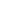 217PLOTTERHPCR649ACN24R9H01P218PLOTTERHPDesignjet 1055CMESA9416972219PLOTTERHPDESIGNJET Z5400CN55G4KOOQ220PRINTERHPLASERJET ENTERPRISEJPACG2J0S1221COPIERCANONF26220021-KPB92791222PRINTERHPLJ 5550 DNUNKNOWN223COPIERKONICABIZHUB C353A02E014OOO143224PLOTTERHPDESIGNJET 500PSSG46781045BK